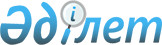 Ветеринарлық зертханаларға арналған материалдар шығысының заттай нормаларын бекіту туралыҚазақстан Республикасы Ауыл шаруашылығы министрінің 2015 жылғы 29 желтоқсандағы № 16-04/1142 бұйрығы. Қазақстан Республикасының Әділет министрлігінде 2016 жылы 9 наурызда № 13424 болып тіркелді.
      2008 жылғы 4 желтоқсандағы Қазақстан Республикасы Бюджет кодексінің 69-бабы 2-тармағына сәйкес, БҰЙЫРАМЫН:
      1. Қоса беріліп отырған:
      1) осы бұйрыққа 1-қосымшаға сәйкес жануарлар ауруларын зертханалық-диагностикалық зерттеулерге материалдар шығысының заттай нормалары;
      2) осы бұйрыққа 2-қосымшаға сәйкес жануарлар ауруларын референттік зерттеулерге және штаммдардың өміршеңдігін жаңарту мен қолдау бойынша зертханалық зерттеулерге материалдар шығысының заттай нормалары;
      3) осы бұйрыққа 3-қосымшаға сәйкес жануардан алынатын тамақ өнімдері (ет және ет өнімдері, сүт және сүт өнімдері, балық және балық өнімдері, жұмыртқа және жұмыртқа өнімдері, бал ара шаруашылығы өнімдері) қауіпсіздігінің гигиеналық талаптары бойынша зертханалық талдауларға материалдар шығысының заттай нормалары бекітілсін.
      2. Қазақстан Республикасы Ауыл шаруашылығы министрлігінің Ветеринарлық бақылау және қадағалау комитеті заңнамада белгіленген тәртіппен:
      1) осы бұйрықтың Қазақстан Республикасының Әділет министрлігінде мемлекеттік тіркелуін;
      2)иосы бұйрық Қазақстан Республикасы Әділет министрлігінде мемлекеттік тіркелгеннен кейін, күнтізбелік он күн ішінде оның көшірмесінің мерзімді баспа басылымдарында және "Әділет" ақпараттық-құқықтық жүйесінде ресми жариялауға жіберілуін, сондай-ақ Қазақстан Республикасы нормативтік құқықтық актілерінің эталондық бақылау банкіне енгізу үшін Республикалық құқықтық ақпарат орталығына жіберілуін;
      3) осы бұйрықтың Қазақстан Республикасы Ауыл шаруашылығы министрлігінің интернет-ресурсында және мемлекеттік органдардың интранет-порталында орналастырылуын қамтамасыз етсін.
      3. Осы бұйрықтың орындалуын бақылау жетекшілік ететін Қазақстан Республикасының Ауыл шаруашылығы вице-министріне жүктелсін.
      4. Осы бұйрық алғашқы ресми жарияланған күнінен кейін күнтізбелік он күн өткен соң қолданысқа енгізіледі.
      "КЕЛІСІЛГЕН"   
      Қазақстан Республикасының   
      Қаржы министрі   
      ___________Б. Сұлтанов   
      2016 жылғы 29 қаңтар Жануарлар ауруларын зертханалық-диагностикалық зерттеулерге материалдар шығысының заттай нормалары
      Ескерту. Заттай нормалар жаңа редакцияда – ҚР Ауыл шаруашылығы министрінің 03.03.2020 № 73 (алғашқы ресми жарияланған күнінен кейін күнтізбелік он күн өткен соң қолданысқа енгізіледі); өзгеріс енгізілді - ҚР Ауыл шаруашылығы министрінің 16.06.2021 № 186 (алғашқы ресми жарияланған күнiнен кейін күнтiзбелiк он күн өткен соң қолданысқа енгізіледі) бұйрықтарымен.
      Ескертпелер:
      1. Қабылданған қысқартулар:
      1) АР – агглютинация реакциясы;
      2) бірл. – іс-қимыл бірлігі;
      3) ДҚҚПИГ – диагностикалық құтыруға қарсы преципитаттаушы иммундық глобулин;
      4) ДҚҚФИГ – диагностикалық құтыруға қарсы флуоресценттеуші иммундық глобулин;
      5) ДПР – диффузиялық преципитаттау реакциясы;
      6) ЕПА – ет-пептонды агар;
      7) ЕПС – ет-пептонды сорпа;
      8) ИДР – иммундық диффузия реакциясы;
      9) ИФТ – иммундық ферментті талдау;
      10) ИХТ – иммундық хроматографиялық талдау;
      11) КБР – комплементті байланыстыру реакциясы;
      12) кг – килограмм;
      13) КҰБР – комплементті ұзақ байланыстыру реакциясы;
      14) ҚР АШМ ВБҚК "РВЗ" ШЖҚ РМК – Қазақстан Республикасы Ауыл шаруашылығы министрлігі Ветеринариялық бақылау және қадағалау комитетінің "Республикалық ветеринариялық зертхана" шаруашылық жүргізу құқығындағы республикалық мемлекеттік кәсіпорыны;
      15) МАР – микроагглютинация реакциясы;
      16) МБ – микробтық бірлік;
      17) ПТР – полимеразалық тізбек реакциясы;
      18) РБС – роз бенгал сынамасы;
      19) ҰМ – ұсақ мал;
      20) ІҚМ – ірі қара мал.
      2. Диагностикалық материалдарды фабрикалық өлшеп-орауды, сондай-ақ оларды жұмыста пайдалану, тасымалдау және сақтау кезіндегі күтпеген табиғи технологиялық ысыраптарды ескере отырып, диагностикумдардың жоғарыда келтірілген шығыс нормаларының 10 пайыз шегінде ұлғайтылуына жол беріледі.
      Ескерту. 2-тармақ жаңа редакцияда - ҚР Ауыл шаруашылығы министрінің 16.06.2021 № 186 (алғашқы ресми жарияланған күнiнен кейін күнтiзбелiк он күн өткен соң қолданысқа енгізіледі) бұйрығымен.

 Штаммдардың өміршеңдігін жаңарту және қолдау бойынша зертханалық зерттеулерге және жануарлардың ауруларына референттік зерттеулерге арналған материалдар шығысының заттай нормалары
      Ескертулер:
      1. Қабылданған қысқартулар:
      1) АР – агглютинация реакциясы;
      2) ӘН – әдістемелік нұсқау;
      3) ӘБ – әрекет ету бірлігі
      3) ӘР G – бактериология бөлімінің әдіс рәсімі;
      4) ӘР N – депондалған штамм бөлімінің әдіс рәсімі;
      5) ӘР А – серология бөлімінің әдіс рәсімі;
      6) ӘР В – молекулярлы биология бөлімінің әдіс рәсімі;
      7) ДАПИ – диагностикалық антирабикалық преципитирлеуші иммуноглобулин;
      8) ДАФИ – диагностикалық антирабикалық флюорисцирусцентті иммуноглобулин;
      9) ДМСО – диметилсульфоксид;
      10) ДНҚ – дезоксирибонуклеинді қышқылы;
      11) ДПР – диффузды преципитирлеу реакциясы;
      12) ЕПА – ет-пептонды агар;
      13) ЕПС – ет-пептонды сорпасы;
      14) ЖІА – жылқының індетті анемиясы;
      16) ИДР – иммунодиффуздеу реакциясы;
      17) ИМТӘ – иммунды люминесценттiк микроскопия тікелей әдісі;
      18) ИФТ – иммуноферментті талдау;
      19) ИХТ – иммунохроматографиялық талдау;
      20) ИЦ – СОР – зерттеу орталығы – стандарттық операциялық рәсім;
      21) ІҚМ – ірі қара мал;
      22) КБР – комплементті байланыстыру реакциясы;
      23) КДНК – комплементарлы дезоксирибонуклеинді қышқылы;
      24) ҚР АШМ ВБҚК ШЖҚ "ВҰРО" РМК – Қазақстан Республикасы Ауыл шаруашылығы министрлігі Ветеринарлық бақылау және қадағалау комитетінің шаруашылық жүргізу құқығындағы "Ветеринариядағы ұлттық референттік орталығы" республикалық мемлекеттік кәсіпорыны;
      25) ҚІТ – құстың індетті тұмауы;
      26) КҰБР – комплементті ұзақ байланыстыру реакциясы;
      27) МЕМСТ – мемлекеттік стандарт;
      28) ОПС – о-полисахарид;
      29) ПТР – полимеразды тізбектеу реакциясы;
      30) РБС – роз бенгал сынамасы;
      31) РЕВЕРТА-L – қайта транскрипциялауға арналған жиынтық;
      32) РИБО-сорб – РНК/ДНК бөлуге арналған жиынтық;
      33) РНҚ – рибонуклеинді қышқылы;
      34) ТЛМ – тікелей люминисцентті микроскопия;
      35) ҰҚМ – ұсақ қара мал;
      36) ҰКҚО – ұсақ күйіс қайырушылардың обасы;
      37) ФПТ – флюоресцентті-поляризациялық талдау;
      38) ХЭБ (OIE) – халықаралық эпизоотиялық бюросы;
      39) ШАО – шошқаның африкалық обасы;
      40) ШКО – шошқаның кәдімгі обасы;
      41) ШРРС – шошқаның репродуктивті респираторлы синдромы;
      42) ЭФ – электрофорез.
      2. Диагностикалық материалдарды фабрикалық өлшеп-орау, сондай-ақ оларды қолдану (яғни, құрғақ күйінде түскен диагностикумдар, оларды пайдалану үшін еріту және зертханалық ыдыстарға құю кезінде, зертханалық ыдыстардың қабырғасында қалып қояды), тасымалдау және сақтау кезіндегі күтпеген табиғи технологиялық ысыраптарды ескере отырып, диагностикумдардың жоғарыда келтірілген шығындарының нормалары 10 % шегінде ұлғаяды. Жануардан алынатын тамақ өнімдері (ет және ет өнімдері, сүт
және сүт өнімдері, балық және балық өнімдері, жұмыртқа және
жұмыртқа өнімдері, бал ара шаруашылығы өнімдері)
қауіпсіздігінің гигиеналық талаптары бойынша зертханалық
талдауларға жұмсалатын материал шығысының заттай нормалары
      Ескертулер:
      1. Қабылданған қысқартулар:
      1) АР – агллютинация реакциясы;
      2) АМОЗ – 3-аминоморфолинометил2-оксозолидинон;
      3) АОЗ – 3-амино2-оксозолидинон;
      4) ӘР – әдісіне рәсім;
      5) ГМҮ– генетикалық модифицирленген үлгілер;
      6) ДНҚ – дезоксирибонуклеинді қышқылы;
      7) ЕПА – ет-пептонды агар;
      8) ЕПС – ет-пептонды сорпа;
      9) ИФТ – иммуноферментті талдау;
      10) ҚА – қоректік агар;
      11) ҚР АШМ ВБҚК ШЖҚ "ҰРВО" РМК – Қазақстан Республикасы Ауыл шаруашылығы министрлігі
      Ветеринарлық бақылау және қадағалау комитетінің шаруашылық жүргізу құқығындағы "Ветеринариядағы ұлттық референттік орталығы" республикалық мемлекеттік кәсіпорыны;
      12) МЕМСТ – мемлекеттік стандарт;
      13) РЕВЕРТА-L – кері транскрипцияға арналған жиынтық;
      14) ПТР – полимеразды тізбектеу реакциясы.
      2. Диагностикалық материалдарды фабрикалық өлшеп-орау, сондай-ақ оларды қолдану (яғни, құрғақ күйінде түскен диагностикумдар, оларды пайдалану үшін еріту және зертханалық ыдыстарға құю кезінде, зертханалық ыдыстардың қабырғасында қалып қояды), тасымалдау және сақтау кезіндегі күтпеген табиғи технологиялық ысыраптарды ескере отырып, диагностикумдардың жоғарыда келтірілген шығындарының нормалары 10 % шегінде ұлғаяды.
					© 2012. Қазақстан Республикасы Әділет министрлігінің «Қазақстан Республикасының Заңнама және құқықтық ақпарат институты» ШЖҚ РМК
				
      Қазақстан Республикасының
Ауыл шаруашылығы министрі

А. Мамытбеков
Қазақстан Республикасы
Ауыл шаруашылығы министрінің
2015 жылғы 29 желтоқсандағы
 № 16-04/1142 бұйрығына
1-қосымша
№
Материалдың атауы
Өлшем бірлігі
1 зерттеуге жұмсалатын шығыс нормасы
1 зерттеуге жұмсалатын шығыс нормасы
Жарамдылық мерзімі (сақтау), ай
Жарамдылық мерзімі (сақтау), ай
Қолданылу саласы
Қолданылу саласы
Таралу саласы
1
2
3
4
4
5
5
6
6
7
Ветеринария саласында, жануарлар ауруларына зертханалық-диагностикалық зерттеулер жүргізу үшін.
Ветеринария саласында, жануарлар ауруларына зертханалық-диагностикалық зерттеулер жүргізу үшін.
ҚР АШМ ВБҚК "РВЗ" ШЖҚ РМК және оның облыстардағы, аудандардағы, республикалық маңызы бар қалалардағы және астанадағы филиалдары.
1-бөлім. Жануарлардың бірнеше түрлеріне ортақ ауруларды зертханалық-диагностикалық зерттеулер бойынша
1-бөлім. Жануарлардың бірнеше түрлеріне ортақ ауруларды зертханалық-диагностикалық зерттеулер бойынша
1-бөлім. Жануарлардың бірнеше түрлеріне ортақ ауруларды зертханалық-диагностикалық зерттеулер бойынша
1-бөлім. Жануарлардың бірнеше түрлеріне ортақ ауруларды зертханалық-диагностикалық зерттеулер бойынша
1-бөлім. Жануарлардың бірнеше түрлеріне ортақ ауруларды зертханалық-диагностикалық зерттеулер бойынша
1-бөлім. Жануарлардың бірнеше түрлеріне ортақ ауруларды зертханалық-диагностикалық зерттеулер бойынша
1-бөлім. Жануарлардың бірнеше түрлеріне ортақ ауруларды зертханалық-диагностикалық зерттеулер бойынша
1-бөлім. Жануарлардың бірнеше түрлеріне ортақ ауруларды зертханалық-диагностикалық зерттеулер бойынша
1-бөлім. Жануарлардың бірнеше түрлеріне ортақ ауруларды зертханалық-диагностикалық зерттеулер бойынша
1-бөлім. Жануарлардың бірнеше түрлеріне ортақ ауруларды зертханалық-диагностикалық зерттеулер бойынша
1-тарау. Құтыру
1-тарау. Құтыру
1-тарау. Құтыру
1-тарау. Құтыру
1-тарау. Құтыру
1-тарау. Құтыру
1-тарау. Құтыру
1-тарау. Құтыру
1-тарау. Құтыру
1-тарау. Құтыру
1-параграф. Диффузиялық преципитаттау реакциясы
1-параграф. Диффузиялық преципитаттау реакциясы
1-параграф. Диффузиялық преципитаттау реакциясы
1-параграф. Диффузиялық преципитаттау реакциясы
1-параграф. Диффузиялық преципитаттау реакциясы
1-параграф. Диффузиялық преципитаттау реакциясы
1-параграф. Диффузиялық преципитаттау реакциясы
1-параграф. Диффузиялық преципитаттау реакциясы
1-параграф. Диффузиялық преципитаттау реакциясы
1-параграф. Диффузиялық преципитаттау реакциясы
1.
Құтыруды диагностикалауға арналған жинақ – ДҚҚПИГ
доза
1
1
24
24
2-параграф. Флюоресценттеуші антиденелер әдісі
2-параграф. Флюоресценттеуші антиденелер әдісі
2-параграф. Флюоресценттеуші антиденелер әдісі
2-параграф. Флюоресценттеуші антиденелер әдісі
2-параграф. Флюоресценттеуші антиденелер әдісі
2-параграф. Флюоресценттеуші антиденелер әдісі
2-параграф. Флюоресценттеуші антиденелер әдісі
2-параграф. Флюоресценттеуші антиденелер әдісі
2-параграф. Флюоресценттеуші антиденелер әдісі
2-параграф. Флюоресценттеуші антиденелер әдісі
2.
Құтыруды диагностикалауға арналған жинақ – ДҚҚФИГ
доза
1
1
12
12
3.
0,85% хлорлы натрий
кг
0,00068
0,00068
36
36
4.
Ацетон
кг
0,08
0,08
12
12
5.
Иммерсиялық флуоресценттемейтін май
кг
0,0004
0,0004
12
12
3-параграф. Иммундық хроматографиялық талдау
3-параграф. Иммундық хроматографиялық талдау
3-параграф. Иммундық хроматографиялық талдау
3-параграф. Иммундық хроматографиялық талдау
3-параграф. Иммундық хроматографиялық талдау
3-параграф. Иммундық хроматографиялық талдау
3-параграф. Иммундық хроматографиялық талдау
3-параграф. Иммундық хроматографиялық талдау
3-параграф. Иммундық хроматографиялық талдау
3-параграф. Иммундық хроматографиялық талдау
6.
ИХТ әдісімен құтырудың антигенін жылдам табуға арналған тест–жинақ
доза
1
1
12
12
4-параграф. Вирусологиялық зерттеу
4-параграф. Вирусологиялық зерттеу
4-параграф. Вирусологиялық зерттеу
4-параграф. Вирусологиялық зерттеу
4-параграф. Вирусологиялық зерттеу
4-параграф. Вирусологиялық зерттеу
4-параграф. Вирусологиялық зерттеу
4-параграф. Вирусологиялық зерттеу
4-параграф. Вирусологиялық зерттеу
4-параграф. Вирусологиялық зерттеу
7.
0,85% хлорлы натрий 
кг
0,00068
0,00068
36
36
8.
Стрептомицин
грамм
0,0005
0,0005
36
36
9.
Пенициллин
бірл.
500
500
60
60
10.
Тышқандар (балалары)
бас
6
6
-
-
5-параграф. Иммундық ферментті талдау
5-параграф. Иммундық ферментті талдау
5-параграф. Иммундық ферментті талдау
5-параграф. Иммундық ферментті талдау
5-параграф. Иммундық ферментті талдау
5-параграф. Иммундық ферментті талдау
5-параграф. Иммундық ферментті талдау
5-параграф. Иммундық ферментті талдау
5-параграф. Иммундық ферментті талдау
5-параграф. Иммундық ферментті талдау
11.
ИФТ-да құтыру вирусының антигеніне антиденелерді анықтауға арналған жинақ
доза
1
1
12
12
12.
ИФТ-да құтыру вирусына иммунитеттің қауырттылығын айқындауға арналған жинақ
доза
1
1
12
12
6-параграф. Полимеразалық тізбек реакциясы
6-параграф. Полимеразалық тізбек реакциясы
6-параграф. Полимеразалық тізбек реакциясы
6-параграф. Полимеразалық тізбек реакциясы
6-параграф. Полимеразалық тізбек реакциясы
6-параграф. Полимеразалық тізбек реакциясы
6-параграф. Полимеразалық тізбек реакциясы
6-параграф. Полимеразалық тізбек реакциясы
6-параграф. Полимеразалық тізбек реакциясы
6-параграф. Полимеразалық тізбек реакциясы
13.
ПТР-да құтыру вирусын анықтауға арналған жиынтық
доза
1
1
12
12
2-тарау. Бруцеллез
2-тарау. Бруцеллез
2-тарау. Бруцеллез
2-тарау. Бруцеллез
2-тарау. Бруцеллез
2-тарау. Бруцеллез
2-тарау. Бруцеллез
2-тарау. Бруцеллез
2-тарау. Бруцеллез
2-тарау. Бруцеллез
7-параграф. Агглютинация реакциясы
7-параграф. Агглютинация реакциясы
7-параграф. Агглютинация реакциясы
7-параграф. Агглютинация реакциясы
7-параграф. Агглютинация реакциясы
7-параграф. Агглютинация реакциясы
7-параграф. Агглютинация реакциясы
7-параграф. Агглютинация реакциясы
7-параграф. Агглютинация реакциясы
7-параграф. Агглютинация реакциясы
14.
Бірыңғай бруцеллездік антиген 
литр
0,0001
0,0001
24
24
15.
0,85% хлорлы натрий (ІҚМ, жылқылар, түйелер, иттер, терісі бағалы аңдар, теңіз шошқалары)
кг
0,000017
0,000017
36
36
16.
Фенол (0,5% ерітінді дайындау үшін)
кг
0,00001
0,00001
12
12
17.
5% хлорлы натрий (ҰМ, енекелер)
кг
0,0001
0,0001
36
36
18.
10% хлорлы натрий (бұғылар, маралдар)
кг
0,0002
0,0002
36
36
8-параграф. Агглютинация реакциясын қайта қою
8-параграф. Агглютинация реакциясын қайта қою
8-параграф. Агглютинация реакциясын қайта қою
8-параграф. Агглютинация реакциясын қайта қою
8-параграф. Агглютинация реакциясын қайта қою
8-параграф. Агглютинация реакциясын қайта қою
8-параграф. Агглютинация реакциясын қайта қою
8-параграф. Агглютинация реакциясын қайта қою
8-параграф. Агглютинация реакциясын қайта қою
8-параграф. Агглютинация реакциясын қайта қою
19.
АР-ға арналған бірыңғай бруцеллездік антиген 
литр
0,0002
0,0002
24
24
20.
0,85% хлорлы натрий (ІҚМ, жылқылар, түйелер, иттер, терісі бағалы аңдар, теңіз шошқалары)
кг
0,000051
0,000051
36
36
21.
5% хлорлы натрий (ҰМ, енекелер)
кг
0,0003
0,0003
36
36
22.
10% хлорлы натрий (бұғылар, маралдар)
кг
0,0006
0,0006
36
36
23.
Фенол (0,5% ерітінді дайындау үшін)
кг
0,00003
0,00003
12
12
9-параграф. Агглютинация реакциясын бақылау
9-параграф. Агглютинация реакциясын бақылау
9-параграф. Агглютинация реакциясын бақылау
9-параграф. Агглютинация реакциясын бақылау
9-параграф. Агглютинация реакциясын бақылау
9-параграф. Агглютинация реакциясын бақылау
9-параграф. Агглютинация реакциясын бақылау
9-параграф. Агглютинация реакциясын бақылау
9-параграф. Агглютинация реакциясын бақылау
9-параграф. Агглютинация реакциясын бақылау
24.
АР-ға арналған бірыңғай бруцеллездік антиген
литр
0,0004
0,0004
24
24
25.
ІҚМ-ға, жылқыларға, түйелер мен теңіз шошқаларына арналған позитивті қан сарысуы (титрі 400 МБ-дан кем емес, яғни, төрт крест)
литр
0,0001
0,0001
24
24
26.
ҰМ-ға, енекелерге, бұғыларға (маралдарға), иттерге арналған позитивті қан сарысуы
литр
0,0002
0,0002
24
24
27.
ІҚМ-ға, жылқыларға, түйелер мен теңіз шошқаларына арналған негативті қан сарысуы
литр
0,0001
0,0001
24
24
28.
ҰМ-ға, енекелерге, бұғыларға (маралдарға), иттерге арналған негативті қан сарысуы
литр
0,0002
0,0002
24
24
29.
0,85% хлорлы натрий (ІҚМ, жылқылар, түйелер, иттер, терісі бағалы аңдар, теңіз шошқалары)
кг
0,000102
0,000102
36
36
30.
5% хлорлы натрий (ҰМ, енекелер)
кг
0,0006
0,0006
36
36
31.
10% хлорлы натрий (бұғылар, маралдар)
кг
0,0012
0,0012
36
36
32.
Фенол (0,5% ерітінді дайындау үшін)
кг
0,00006
0,00006
12
12
10-параграф. Комплементті байланыстыру реакциясы
10-параграф. Комплементті байланыстыру реакциясы
10-параграф. Комплементті байланыстыру реакциясы
10-параграф. Комплементті байланыстыру реакциясы
10-параграф. Комплементті байланыстыру реакциясы
10-параграф. Комплементті байланыстыру реакциясы
10-параграф. Комплементті байланыстыру реакциясы
10-параграф. Комплементті байланыстыру реакциясы
10-параграф. Комплементті байланыстыру реакциясы
10-параграф. Комплементті байланыстыру реакциясы
33.
КБР-ға арналған бірыңғай бруцеллездік антиген (жұмыс титрі 1:75)
литр
0,00000267
0,00000267
24
24
34.
Гемолизин (жұмыс титрі 1:2000)
доза
2
2
36
36
35.
Құрғақ комплемент (жұмыс титрі 0,12-ден артық емес)
доза
1
1
36
36
36.
0,85 % хлорлы натрий
кг
0,0000085
0,0000085
36
36
37.
Стрептомицин
грамм
0,0001
0,0001
36
36
11-параграф. Комплементті байланыстыру реакциясын қайта қою
11-параграф. Комплементті байланыстыру реакциясын қайта қою
11-параграф. Комплементті байланыстыру реакциясын қайта қою
11-параграф. Комплементті байланыстыру реакциясын қайта қою
11-параграф. Комплементті байланыстыру реакциясын қайта қою
11-параграф. Комплементті байланыстыру реакциясын қайта қою
11-параграф. Комплементті байланыстыру реакциясын қайта қою
11-параграф. Комплементті байланыстыру реакциясын қайта қою
11-параграф. Комплементті байланыстыру реакциясын қайта қою
11-параграф. Комплементті байланыстыру реакциясын қайта қою
38.
КБР-ға арналған бірыңғай бруцеллездік антиген (жұмыс титрі 1:75)
литр
0,0000054
0,0000054
24
24
39.
Гемолизин (жұмыс титрі 1:2000)
доза
6
6
36
36
40.
Құрғақ комплемент (жұмыс титрі 0,12 КБР-бруцеллезден артық емес)
доза
3
3
36
36
41.
0,85 % хлорлы натрий
кг
0,0000255
0,0000255
36
36
42.
Стрептомицин
грамм
0,0001
0,0001
36
36
12-параграф. Комплементті байланыстыру реакциясындағы титрлеу, бақылау, антикомплементтік, қанға уыттылық
12-параграф. Комплементті байланыстыру реакциясындағы титрлеу, бақылау, антикомплементтік, қанға уыттылық
12-параграф. Комплементті байланыстыру реакциясындағы титрлеу, бақылау, антикомплементтік, қанға уыттылық
12-параграф. Комплементті байланыстыру реакциясындағы титрлеу, бақылау, антикомплементтік, қанға уыттылық
12-параграф. Комплементті байланыстыру реакциясындағы титрлеу, бақылау, антикомплементтік, қанға уыттылық
12-параграф. Комплементті байланыстыру реакциясындағы титрлеу, бақылау, антикомплементтік, қанға уыттылық
12-параграф. Комплементті байланыстыру реакциясындағы титрлеу, бақылау, антикомплементтік, қанға уыттылық
12-параграф. Комплементті байланыстыру реакциясындағы титрлеу, бақылау, антикомплементтік, қанға уыттылық
12-параграф. Комплементті байланыстыру реакциясындағы титрлеу, бақылау, антикомплементтік, қанға уыттылық
12-параграф. Комплементті байланыстыру реакциясындағы титрлеу, бақылау, антикомплементтік, қанға уыттылық
43.
КБР-ға арналған бруцеллездік антиген (жұмыс титрі 1:75)
литр
0,0000213
0,0000213
24
24
44.
Гемолизин (жұмыс титрі 1:2000)
доза
36
36
36
36
45.
Құрғақ комплемент (жұмыс титрі 0,12-ден артық емес)
доза
13,5
13,5
36
36
46.
Бруцеллездің позитивті қан сарысуы (титрі кемінде төрт кірес)
литр
0,0001
0,0001
24
24
47.
Бруцеллездің негативті қан сарысуы
литр
0,0001
0,0001
24
24
48.
0,85 % хлорлы натрий
кг
0,0001785
0,0001785
36
36
49.
Стрептомицин
грамм
0,0001
0,0001
36
36
13-параграф. Роз бенгал сынамасы реакциясы
13-параграф. Роз бенгал сынамасы реакциясы
13-параграф. Роз бенгал сынамасы реакциясы
13-параграф. Роз бенгал сынамасы реакциясы
13-параграф. Роз бенгал сынамасы реакциясы
13-параграф. Роз бенгал сынамасы реакциясы
13-параграф. Роз бенгал сынамасы реакциясы
13-параграф. Роз бенгал сынамасы реакциясы
13-параграф. Роз бенгал сынамасы реакциясы
13-параграф. Роз бенгал сынамасы реакциясы
50.
ІҚМ-ға, жылқыларға, түйелерге арналған түсті роз бенгал антигені
литр
0,00003
0,00003
12
12
51.
ҰМ-ға, шошқаларға, енекелерге, солтүстік бұғыларына (маралдарға), иттерге арналған түсті роз бенгал антигені
литр
0,000015
0,000015
12
12
14-параграф. Роз бенгал сынамасын бақылау
14-параграф. Роз бенгал сынамасын бақылау
14-параграф. Роз бенгал сынамасын бақылау
14-параграф. Роз бенгал сынамасын бақылау
14-параграф. Роз бенгал сынамасын бақылау
14-параграф. Роз бенгал сынамасын бақылау
14-параграф. Роз бенгал сынамасын бақылау
14-параграф. Роз бенгал сынамасын бақылау
14-параграф. Роз бенгал сынамасын бақылау
14-параграф. Роз бенгал сынамасын бақылау
52.
ІҚМ-ға, жылқыларға, түйелерге арналған түсті роз бенгал антигені
литр
0,00006
0,00006
12
12
53.
ҰМ-ға, шошқаларға, енекелерге, солтүстік бұғыларына (маралдарға), иттерге арналған түсті роз бенгал антигені
литр
0,00003
0,00003
12
12
54.
Бруцеллездің позитивті қан сарысуы
литр
0,00003
0,00003
24
24
55.
Бруцеллездің негативті қан сарысуы
литр
0,00003
0,00003
24
24
55-1
РБС араластырғышын жууға арналған 0,85% хлорлы натрий
кг
0,00179
0,00179
36
36
55-2
Фенол (РБС араластырғышын жууға арналған 0,5% ерітінді)
кг
0,001
0,001
мерзімсіз
мерзімсіз
15-параграф. Иммундық диффузия реакциясы
15-параграф. Иммундық диффузия реакциясы
15-параграф. Иммундық диффузия реакциясы
15-параграф. Иммундық диффузия реакциясы
15-параграф. Иммундық диффузия реакциясы
15-параграф. Иммундық диффузия реакциясы
15-параграф. Иммундық диффузия реакциясы
15-параграф. Иммундық диффузия реакциясы
15-параграф. Иммундық диффузия реакциясы
15-параграф. Иммундық диффузия реакциясы
56.
О-ПС антигенімен ИДР-да жануарлар бруцеллезін диагностикалауға арналған жинақ (ИДР)
доза
1
1
24
24
16-параграф. Жинақтағы комплементті байланыстыру реакциясы
16-параграф. Жинақтағы комплементті байланыстыру реакциясы
16-параграф. Жинақтағы комплементті байланыстыру реакциясы
16-параграф. Жинақтағы комплементті байланыстыру реакциясы
16-параграф. Жинақтағы комплементті байланыстыру реакциясы
16-параграф. Жинақтағы комплементті байланыстыру реакциясы
16-параграф. Жинақтағы комплементті байланыстыру реакциясы
16-параграф. Жинақтағы комплементті байланыстыру реакциясы
16-параграф. Жинақтағы комплементті байланыстыру реакциясы
16-параграф. Жинақтағы комплементті байланыстыру реакциясы
57.
КБР-ға арналған жинақ
доза
1
1
24
24
17-параграф. Жинақтағы роз бенгал сынамасы
17-параграф. Жинақтағы роз бенгал сынамасы
17-параграф. Жинақтағы роз бенгал сынамасы
17-параграф. Жинақтағы роз бенгал сынамасы
17-параграф. Жинақтағы роз бенгал сынамасы
17-параграф. Жинақтағы роз бенгал сынамасы
17-параграф. Жинақтағы роз бенгал сынамасы
17-параграф. Жинақтағы роз бенгал сынамасы
17-параграф. Жинақтағы роз бенгал сынамасы
17-параграф. Жинақтағы роз бенгал сынамасы
58.
РБС-ға арналған жинақ
доза
1
1
12
12
18-параграф. Иммундық ферментті талдау
18-параграф. Иммундық ферментті талдау
18-параграф. Иммундық ферментті талдау
18-параграф. Иммундық ферментті талдау
18-параграф. Иммундық ферментті талдау
18-параграф. Иммундық ферментті талдау
18-параграф. Иммундық ферментті талдау
18-параграф. Иммундық ферментті талдау
18-параграф. Иммундық ферментті талдау
18-параграф. Иммундық ферментті талдау
59.
ИФТ-да бруцеллезді диагностикалауға арналған жинақ
доза
1
1
12
12
19-параграф. Полимеразалық тізбек реакциясы
19-параграф. Полимеразалық тізбек реакциясы
19-параграф. Полимеразалық тізбек реакциясы
19-параграф. Полимеразалық тізбек реакциясы
19-параграф. Полимеразалық тізбек реакциясы
19-параграф. Полимеразалық тізбек реакциясы
19-параграф. Полимеразалық тізбек реакциясы
19-параграф. Полимеразалық тізбек реакциясы
19-параграф. Полимеразалық тізбек реакциясы
19-параграф. Полимеразалық тізбек реакциясы
60.
ПТР-да бруцеллезді диагностикалауға арналған жинақ
доза
1
1
12
12
20-параграф. Бактериологиялық сынау
20-параграф. Бактериологиялық сынау
20-параграф. Бактериологиялық сынау
20-параграф. Бактериологиялық сынау
20-параграф. Бактериологиялық сынау
20-параграф. Бактериологиялық сынау
20-параграф. Бактериологиялық сынау
20-параграф. Бактериологиялық сынау
20-параграф. Бактериологиялық сынау
20-параграф. Бактериологиялық сынау
61.
ЕПА
кг
0,0018
0,0018
24
24
62.
Эритрит агары 
кг
0,0056
0,0056
24
24
63.
Алып тасталды - ҚР Ауыл шаруашылығы министрінің 16.06.2021 № 186 (алғашқы ресми жарияланған күнiнен кейін күнтiзбелiк он күн өткен соң қолданысқа енгізіледі) бұйрығымен.
Алып тасталды - ҚР Ауыл шаруашылығы министрінің 16.06.2021 № 186 (алғашқы ресми жарияланған күнiнен кейін күнтiзбелiк он күн өткен соң қолданысқа енгізіледі) бұйрығымен.
Алып тасталды - ҚР Ауыл шаруашылығы министрінің 16.06.2021 № 186 (алғашқы ресми жарияланған күнiнен кейін күнтiзбелiк он күн өткен соң қолданысқа енгізіледі) бұйрығымен.
Алып тасталды - ҚР Ауыл шаруашылығы министрінің 16.06.2021 № 186 (алғашқы ресми жарияланған күнiнен кейін күнтiзбелiк он күн өткен соң қолданысқа енгізіледі) бұйрығымен.
Алып тасталды - ҚР Ауыл шаруашылығы министрінің 16.06.2021 № 186 (алғашқы ресми жарияланған күнiнен кейін күнтiзбелiк он күн өткен соң қолданысқа енгізіледі) бұйрығымен.
Алып тасталды - ҚР Ауыл шаруашылығы министрінің 16.06.2021 № 186 (алғашқы ресми жарияланған күнiнен кейін күнтiзбелiк он күн өткен соң қолданысқа енгізіледі) бұйрығымен.
Алып тасталды - ҚР Ауыл шаруашылығы министрінің 16.06.2021 № 186 (алғашқы ресми жарияланған күнiнен кейін күнтiзбелiк он күн өткен соң қолданысқа енгізіледі) бұйрығымен.
Алып тасталды - ҚР Ауыл шаруашылығы министрінің 16.06.2021 № 186 (алғашқы ресми жарияланған күнiнен кейін күнтiзбелiк он күн өткен соң қолданысқа енгізіледі) бұйрығымен.
Алып тасталды - ҚР Ауыл шаруашылығы министрінің 16.06.2021 № 186 (алғашқы ресми жарияланған күнiнен кейін күнтiзбелiк он күн өткен соң қолданысқа енгізіледі) бұйрығымен.
64.
Этил спирті (бояу дайындау үшін)
литр
0,00015
0,00015
60
60
65.
Теңіз шошқалары
бас
2
2
-
-
66.
Грам бойынша бояу жинағы
талдау
3
3
12
12
67.
Сафранин
кг
0,00000675
0,00000675
12
12
68.
Жасыл малахит
кг
0,00000675
0,00000675
12
12
69.
Алып тасталды - ҚР Ауыл шаруашылығы министрінің 16.06.2021 № 186 (алғашқы ресми жарияланған күнiнен кейін күнтiзбелiк он күн өткен соң қолданысқа енгізіледі) бұйрығымен.
Алып тасталды - ҚР Ауыл шаруашылығы министрінің 16.06.2021 № 186 (алғашқы ресми жарияланған күнiнен кейін күнтiзбелiк он күн өткен соң қолданысқа енгізіледі) бұйрығымен.
Алып тасталды - ҚР Ауыл шаруашылығы министрінің 16.06.2021 № 186 (алғашқы ресми жарияланған күнiнен кейін күнтiзбелiк он күн өткен соң қолданысқа енгізіледі) бұйрығымен.
Алып тасталды - ҚР Ауыл шаруашылығы министрінің 16.06.2021 № 186 (алғашқы ресми жарияланған күнiнен кейін күнтiзбелiк он күн өткен соң қолданысқа енгізіледі) бұйрығымен.
Алып тасталды - ҚР Ауыл шаруашылығы министрінің 16.06.2021 № 186 (алғашқы ресми жарияланған күнiнен кейін күнтiзбелiк он күн өткен соң қолданысқа енгізіледі) бұйрығымен.
Алып тасталды - ҚР Ауыл шаруашылығы министрінің 16.06.2021 № 186 (алғашқы ресми жарияланған күнiнен кейін күнтiзбелiк он күн өткен соң қолданысқа енгізіледі) бұйрығымен.
Алып тасталды - ҚР Ауыл шаруашылығы министрінің 16.06.2021 № 186 (алғашқы ресми жарияланған күнiнен кейін күнтiзбелiк он күн өткен соң қолданысқа енгізіледі) бұйрығымен.
Алып тасталды - ҚР Ауыл шаруашылығы министрінің 16.06.2021 № 186 (алғашқы ресми жарияланған күнiнен кейін күнтiзбелiк он күн өткен соң қолданысқа енгізіледі) бұйрығымен.
Алып тасталды - ҚР Ауыл шаруашылығы министрінің 16.06.2021 № 186 (алғашқы ресми жарияланған күнiнен кейін күнтiзбелiк он күн өткен соң қолданысқа енгізіледі) бұйрығымен.
70.
Алып тасталды - ҚР Ауыл шаруашылығы министрінің 16.06.2021 № 186 (алғашқы ресми жарияланған күнiнен кейін күнтiзбелiк он күн өткен соң қолданысқа енгізіледі) бұйрығымен.
Алып тасталды - ҚР Ауыл шаруашылығы министрінің 16.06.2021 № 186 (алғашқы ресми жарияланған күнiнен кейін күнтiзбелiк он күн өткен соң қолданысқа енгізіледі) бұйрығымен.
Алып тасталды - ҚР Ауыл шаруашылығы министрінің 16.06.2021 № 186 (алғашқы ресми жарияланған күнiнен кейін күнтiзбелiк он күн өткен соң қолданысқа енгізіледі) бұйрығымен.
Алып тасталды - ҚР Ауыл шаруашылығы министрінің 16.06.2021 № 186 (алғашқы ресми жарияланған күнiнен кейін күнтiзбелiк он күн өткен соң қолданысқа енгізіледі) бұйрығымен.
Алып тасталды - ҚР Ауыл шаруашылығы министрінің 16.06.2021 № 186 (алғашқы ресми жарияланған күнiнен кейін күнтiзбелiк он күн өткен соң қолданысқа енгізіледі) бұйрығымен.
Алып тасталды - ҚР Ауыл шаруашылығы министрінің 16.06.2021 № 186 (алғашқы ресми жарияланған күнiнен кейін күнтiзбелiк он күн өткен соң қолданысқа енгізіледі) бұйрығымен.
Алып тасталды - ҚР Ауыл шаруашылығы министрінің 16.06.2021 № 186 (алғашқы ресми жарияланған күнiнен кейін күнтiзбелiк он күн өткен соң қолданысқа енгізіледі) бұйрығымен.
Алып тасталды - ҚР Ауыл шаруашылығы министрінің 16.06.2021 № 186 (алғашқы ресми жарияланған күнiнен кейін күнтiзбелiк он күн өткен соң қолданысқа енгізіледі) бұйрығымен.
Алып тасталды - ҚР Ауыл шаруашылығы министрінің 16.06.2021 № 186 (алғашқы ресми жарияланған күнiнен кейін күнтiзбелiк он күн өткен соң қолданысқа енгізіледі) бұйрығымен.
71.
Алып тасталды - ҚР Ауыл шаруашылығы министрінің 16.06.2021 № 186 (алғашқы ресми жарияланған күнiнен кейін күнтiзбелiк он күн өткен соң қолданысқа енгізіледі) бұйрығымен.
Алып тасталды - ҚР Ауыл шаруашылығы министрінің 16.06.2021 № 186 (алғашқы ресми жарияланған күнiнен кейін күнтiзбелiк он күн өткен соң қолданысқа енгізіледі) бұйрығымен.
Алып тасталды - ҚР Ауыл шаруашылығы министрінің 16.06.2021 № 186 (алғашқы ресми жарияланған күнiнен кейін күнтiзбелiк он күн өткен соң қолданысқа енгізіледі) бұйрығымен.
Алып тасталды - ҚР Ауыл шаруашылығы министрінің 16.06.2021 № 186 (алғашқы ресми жарияланған күнiнен кейін күнтiзбелiк он күн өткен соң қолданысқа енгізіледі) бұйрығымен.
Алып тасталды - ҚР Ауыл шаруашылығы министрінің 16.06.2021 № 186 (алғашқы ресми жарияланған күнiнен кейін күнтiзбелiк он күн өткен соң қолданысқа енгізіледі) бұйрығымен.
Алып тасталды - ҚР Ауыл шаруашылығы министрінің 16.06.2021 № 186 (алғашқы ресми жарияланған күнiнен кейін күнтiзбелiк он күн өткен соң қолданысқа енгізіледі) бұйрығымен.
Алып тасталды - ҚР Ауыл шаруашылығы министрінің 16.06.2021 № 186 (алғашқы ресми жарияланған күнiнен кейін күнтiзбелiк он күн өткен соң қолданысқа енгізіледі) бұйрығымен.
Алып тасталды - ҚР Ауыл шаруашылығы министрінің 16.06.2021 № 186 (алғашқы ресми жарияланған күнiнен кейін күнтiзбелiк он күн өткен соң қолданысқа енгізіледі) бұйрығымен.
Алып тасталды - ҚР Ауыл шаруашылығы министрінің 16.06.2021 № 186 (алғашқы ресми жарияланған күнiнен кейін күнтiзбелiк он күн өткен соң қолданысқа енгізіледі) бұйрығымен.
72.
Иммерсиялық май 
кг
0,000225
0,000225
12
12
3-тарау. Ауески ауруы
3-тарау. Ауески ауруы
3-тарау. Ауески ауруы
3-тарау. Ауески ауруы
3-тарау. Ауески ауруы
3-тарау. Ауески ауруы
3-тарау. Ауески ауруы
3-тарау. Ауески ауруы
3-тарау. Ауески ауруы
3-тарау. Ауески ауруы
21-параграф. Иммундық ферментті талдау
21-параграф. Иммундық ферментті талдау
21-параграф. Иммундық ферментті талдау
21-параграф. Иммундық ферментті талдау
21-параграф. Иммундық ферментті талдау
21-параграф. Иммундық ферментті талдау
21-параграф. Иммундық ферментті талдау
21-параграф. Иммундық ферментті талдау
21-параграф. Иммундық ферментті талдау
21-параграф. Иммундық ферментті талдау
73.
Ауески ауруын диагностикалауға арналған ИФТ жинағы
доза
1
1
12
12
4-тарау. Лейкоз
4-тарау. Лейкоз
4-тарау. Лейкоз
4-тарау. Лейкоз
4-тарау. Лейкоз
4-тарау. Лейкоз
4-тарау. Лейкоз
4-тарау. Лейкоз
4-тарау. Лейкоз
4-тарау. Лейкоз
22-параграф. Иммундық диффузия реакциясы
22-параграф. Иммундық диффузия реакциясы
22-параграф. Иммундық диффузия реакциясы
22-параграф. Иммундық диффузия реакциясы
22-параграф. Иммундық диффузия реакциясы
22-параграф. Иммундық диффузия реакциясы
22-параграф. Иммундық диффузия реакциясы
22-параграф. Иммундық диффузия реакциясы
22-параграф. Иммундық диффузия реакциясы
22-параграф. Иммундық диффузия реакциясы
74.
Лейкозға арналған ИДР жинағы
доза
1
1
12
12
75.
0,85% хлорлы натрий
кг
0,0000085
0,0000085
36
36
23-параграф. Иммундық ферментті талдау
23-параграф. Иммундық ферментті талдау
23-параграф. Иммундық ферментті талдау
23-параграф. Иммундық ферментті талдау
23-параграф. Иммундық ферментті талдау
23-параграф. Иммундық ферментті талдау
23-параграф. Иммундық ферментті талдау
23-параграф. Иммундық ферментті талдау
23-параграф. Иммундық ферментті талдау
23-параграф. Иммундық ферментті талдау
76.
Лейкозға арналған ИФТ жинағы
доза
1
1
12
12
24-параграф. Лейкозға сынауға арналған гематологиялық зерттеу
24-параграф. Лейкозға сынауға арналған гематологиялық зерттеу
24-параграф. Лейкозға сынауға арналған гематологиялық зерттеу
24-параграф. Лейкозға сынауға арналған гематологиялық зерттеу
24-параграф. Лейкозға сынауға арналған гематологиялық зерттеу
24-параграф. Лейкозға сынауға арналған гематологиялық зерттеу
24-параграф. Лейкозға сынауға арналған гематологиялық зерттеу
24-параграф. Лейкозға сынауға арналған гематологиялық зерттеу
24-параграф. Лейкозға сынауға арналған гематологиялық зерттеу
24-параграф. Лейкозға сынауға арналған гематологиялық зерттеу
77.
Гематологиялық талдағышқа арналған реагенттер жиынтығы
талдау
1
1
Затбелгіде көрсетілген мерзімге дейін пайдалану
Затбелгіде көрсетілген мерзімге дейін пайдалану
25-параграф. Полимеразалық тізбек реакциясы
25-параграф. Полимеразалық тізбек реакциясы
25-параграф. Полимеразалық тізбек реакциясы
25-параграф. Полимеразалық тізбек реакциясы
25-параграф. Полимеразалық тізбек реакциясы
25-параграф. Полимеразалық тізбек реакциясы
25-параграф. Полимеразалық тізбек реакциясы
25-параграф. Полимеразалық тізбек реакциясы
25-параграф. Полимеразалық тізбек реакциясы
25-параграф. Полимеразалық тізбек реакциясы
78.
ПТР әдісімен лейкозды анықтауға арналған жинақ
доза
1
1
12
12
5-тарау. Лептоспироз
5-тарау. Лептоспироз
5-тарау. Лептоспироз
5-тарау. Лептоспироз
5-тарау. Лептоспироз
5-тарау. Лептоспироз
5-тарау. Лептоспироз
5-тарау. Лептоспироз
5-тарау. Лептоспироз
5-тарау. Лептоспироз
26-параграф. Микроагглютинация реакциясы
26-параграф. Микроагглютинация реакциясы
26-параграф. Микроагглютинация реакциясы
26-параграф. Микроагглютинация реакциясы
26-параграф. Микроагглютинация реакциясы
26-параграф. Микроагглютинация реакциясы
26-параграф. Микроагглютинация реакциясы
26-параграф. Микроагглютинация реакциясы
26-параграф. Микроагглютинация реакциясы
26-параграф. Микроагглютинация реакциясы
79.
МАР-да лептоспираларды типтендіруге арналған жинақ (15 серотипке)
литр
0,0001
0,0001
24
24
80.
0,85% хлорлы натрий
кг
0,000077
0,000077
36
36
81.
1-алмастырушы фосфор қышқылды калий
кг
0,00003
0,00003
12
12
82.
2-алмастырушы фосфор қышқылды натрий
кг
0,00032
0,00032
12
12
83.
Тұзды қышқыл 
кг
0,00053
0,00053
12
12
27-параграф. Иммундық ферментті талдау
27-параграф. Иммундық ферментті талдау
27-параграф. Иммундық ферментті талдау
27-параграф. Иммундық ферментті талдау
27-параграф. Иммундық ферментті талдау
27-параграф. Иммундық ферментті талдау
27-параграф. Иммундық ферментті талдау
27-параграф. Иммундық ферментті талдау
27-параграф. Иммундық ферментті талдау
27-параграф. Иммундық ферментті талдау
84.
Лептоспирозға арналған ИФТ жинағы
доза
1
1
12
12
28-параграф. Полимеразалық тізбек реакциясы
28-параграф. Полимеразалық тізбек реакциясы
28-параграф. Полимеразалық тізбек реакциясы
28-параграф. Полимеразалық тізбек реакциясы
28-параграф. Полимеразалық тізбек реакциясы
28-параграф. Полимеразалық тізбек реакциясы
28-параграф. Полимеразалық тізбек реакциясы
28-параграф. Полимеразалық тізбек реакциясы
28-параграф. Полимеразалық тізбек реакциясы
28-параграф. Полимеразалық тізбек реакциясы
85.
ПТР әдісімен лептоспирозды анықтауға арналған жинақ
доза
1
1
12
12
6-тарау. Листериоз
6-тарау. Листериоз
6-тарау. Листериоз
6-тарау. Листериоз
6-тарау. Листериоз
6-тарау. Листериоз
6-тарау. Листериоз
6-тарау. Листериоз
6-тарау. Листериоз
6-тарау. Листериоз
29-параграф. Комплементті байланыстыру реакциясы
29-параграф. Комплементті байланыстыру реакциясы
29-параграф. Комплементті байланыстыру реакциясы
29-параграф. Комплементті байланыстыру реакциясы
29-параграф. Комплементті байланыстыру реакциясы
29-параграф. Комплементті байланыстыру реакциясы
29-параграф. Комплементті байланыстыру реакциясы
29-параграф. Комплементті байланыстыру реакциясы
29-параграф. Комплементті байланыстыру реакциясы
29-параграф. Комплементті байланыстыру реакциясы
86.
Листериозға арналған КБР жинағы
доза
1
1
24
24
87.
Гемолизин (жұмыс титрі 1:2000)
доза
8
8
36
36
88.
Құрғақ комплемент (жұмыс титрі 0,12-ден артық емес)
доза
2
2
36
36
89.
0,85% хлорлы натрий
кг
0,000017
0,000017
36
36
90.
Стрептомицин
грамм
0,0001
0,0001
36
36
30-параграф. Комплементті байланыстыру реакциясындағы титрлеу, бақылау, антикомплементтік, қанға уыттылық
30-параграф. Комплементті байланыстыру реакциясындағы титрлеу, бақылау, антикомплементтік, қанға уыттылық
30-параграф. Комплементті байланыстыру реакциясындағы титрлеу, бақылау, антикомплементтік, қанға уыттылық
30-параграф. Комплементті байланыстыру реакциясындағы титрлеу, бақылау, антикомплементтік, қанға уыттылық
30-параграф. Комплементті байланыстыру реакциясындағы титрлеу, бақылау, антикомплементтік, қанға уыттылық
30-параграф. Комплементті байланыстыру реакциясындағы титрлеу, бақылау, антикомплементтік, қанға уыттылық
30-параграф. Комплементті байланыстыру реакциясындағы титрлеу, бақылау, антикомплементтік, қанға уыттылық
30-параграф. Комплементті байланыстыру реакциясындағы титрлеу, бақылау, антикомплементтік, қанға уыттылық
30-параграф. Комплементті байланыстыру реакциясындағы титрлеу, бақылау, антикомплементтік, қанға уыттылық
30-параграф. Комплементті байланыстыру реакциясындағы титрлеу, бақылау, антикомплементтік, қанға уыттылық
91.
Гемолизин (жұмыс титрі 1:2000)
доза
184
184
36
36
92.
Құрғақ комплемент (жұмыс титрі 0,12-ден артық емес)
доза
34
34
36
36
93.
Листериозға арналған КБР жинағы (1:20)
доза
26
26
24
24
94.
0,85% хлорлы натрий
кг
0,000476
0,000476
36
36
95.
Стрептомицин
грамм
0,0001
0,0001
36
36
31-параграф. Бактериологиялық сынау
31-параграф. Бактериологиялық сынау
31-параграф. Бактериологиялық сынау
31-параграф. Бактериологиялық сынау
31-параграф. Бактериологиялық сынау
31-параграф. Бактериологиялық сынау
31-параграф. Бактериологиялық сынау
31-параграф. Бактериологиялық сынау
31-параграф. Бактериологиялық сынау
31-параграф. Бактериологиялық сынау
96.
ЕПА
кг
0,0034
0,0034
24
24
97.
ЕПС
кг
0,0018
0,0018
24
24
98.
Иммерсиялық май
кг
0,000225
0,000225
12
12
99.
Этил спирті 
литр
0,00015
0,00015
60
60
100.
Сутегі тотығы
литр
0,000075
0,000075
12
12
101.
Ақ тышқандар
бас
3
3
-
-
102.
Грам бойынша бояу жинағы
талдау
3
3
12
12
32-параграф. Бөлінген микроағзалардың биохимиялық қасиеттеріне арналған бактериологиялық зерттеулер
32-параграф. Бөлінген микроағзалардың биохимиялық қасиеттеріне арналған бактериологиялық зерттеулер
32-параграф. Бөлінген микроағзалардың биохимиялық қасиеттеріне арналған бактериологиялық зерттеулер
32-параграф. Бөлінген микроағзалардың биохимиялық қасиеттеріне арналған бактериологиялық зерттеулер
32-параграф. Бөлінген микроағзалардың биохимиялық қасиеттеріне арналған бактериологиялық зерттеулер
32-параграф. Бөлінген микроағзалардың биохимиялық қасиеттеріне арналған бактериологиялық зерттеулер
32-параграф. Бөлінген микроағзалардың биохимиялық қасиеттеріне арналған бактериологиялық зерттеулер
32-параграф. Бөлінген микроағзалардың биохимиялық қасиеттеріне арналған бактериологиялық зерттеулер
32-параграф. Бөлінген микроағзалардың биохимиялық қасиеттеріне арналған бактериологиялық зерттеулер
32-параграф. Бөлінген микроағзалардың биохимиялық қасиеттеріне арналған бактериологиялық зерттеулер
103.
Глюкозасы бар Гисс ортасы 
кг
0,00042
0,00042
24
24
104.
Раффинозасы бар Гисс ортасы 
кг
0,00042
0,00042
24
24
105.
Сорбиті бар Гисс ортасы 
кг
0,00042
0,00042
24
24
106.
Дульциті бар Гисс ортасы 
кг
0,00042
0,00042
24
24
107.
Рамнозасы бар Гисс ортасы 
кг
0,00042
0,00042
24
24
108.
Алып тасталды - ҚР Ауыл шаруашылығы министрінің 16.06.2021 № 186 (алғашқы ресми жарияланған күнiнен кейін күнтiзбелiк он күн өткен соң қолданысқа енгізіледі) бұйрығымен.
Алып тасталды - ҚР Ауыл шаруашылығы министрінің 16.06.2021 № 186 (алғашқы ресми жарияланған күнiнен кейін күнтiзбелiк он күн өткен соң қолданысқа енгізіледі) бұйрығымен.
Алып тасталды - ҚР Ауыл шаруашылығы министрінің 16.06.2021 № 186 (алғашқы ресми жарияланған күнiнен кейін күнтiзбелiк он күн өткен соң қолданысқа енгізіледі) бұйрығымен.
Алып тасталды - ҚР Ауыл шаруашылығы министрінің 16.06.2021 № 186 (алғашқы ресми жарияланған күнiнен кейін күнтiзбелiк он күн өткен соң қолданысқа енгізіледі) бұйрығымен.
Алып тасталды - ҚР Ауыл шаруашылығы министрінің 16.06.2021 № 186 (алғашқы ресми жарияланған күнiнен кейін күнтiзбелiк он күн өткен соң қолданысқа енгізіледі) бұйрығымен.
Алып тасталды - ҚР Ауыл шаруашылығы министрінің 16.06.2021 № 186 (алғашқы ресми жарияланған күнiнен кейін күнтiзбелiк он күн өткен соң қолданысқа енгізіледі) бұйрығымен.
Алып тасталды - ҚР Ауыл шаруашылығы министрінің 16.06.2021 № 186 (алғашқы ресми жарияланған күнiнен кейін күнтiзбелiк он күн өткен соң қолданысқа енгізіледі) бұйрығымен.
Алып тасталды - ҚР Ауыл шаруашылығы министрінің 16.06.2021 № 186 (алғашқы ресми жарияланған күнiнен кейін күнтiзбелiк он күн өткен соң қолданысқа енгізіледі) бұйрығымен.
Алып тасталды - ҚР Ауыл шаруашылығы министрінің 16.06.2021 № 186 (алғашқы ресми жарияланған күнiнен кейін күнтiзбелiк он күн өткен соң қолданысқа енгізіледі) бұйрығымен.
109.
Алып тасталды - ҚР Ауыл шаруашылығы министрінің 16.06.2021 № 186 (алғашқы ресми жарияланған күнiнен кейін күнтiзбелiк он күн өткен соң қолданысқа енгізіледі) бұйрығымен.
Алып тасталды - ҚР Ауыл шаруашылығы министрінің 16.06.2021 № 186 (алғашқы ресми жарияланған күнiнен кейін күнтiзбелiк он күн өткен соң қолданысқа енгізіледі) бұйрығымен.
Алып тасталды - ҚР Ауыл шаруашылығы министрінің 16.06.2021 № 186 (алғашқы ресми жарияланған күнiнен кейін күнтiзбелiк он күн өткен соң қолданысқа енгізіледі) бұйрығымен.
Алып тасталды - ҚР Ауыл шаруашылығы министрінің 16.06.2021 № 186 (алғашқы ресми жарияланған күнiнен кейін күнтiзбелiк он күн өткен соң қолданысқа енгізіледі) бұйрығымен.
Алып тасталды - ҚР Ауыл шаруашылығы министрінің 16.06.2021 № 186 (алғашқы ресми жарияланған күнiнен кейін күнтiзбелiк он күн өткен соң қолданысқа енгізіледі) бұйрығымен.
Алып тасталды - ҚР Ауыл шаруашылығы министрінің 16.06.2021 № 186 (алғашқы ресми жарияланған күнiнен кейін күнтiзбелiк он күн өткен соң қолданысқа енгізіледі) бұйрығымен.
Алып тасталды - ҚР Ауыл шаруашылығы министрінің 16.06.2021 № 186 (алғашқы ресми жарияланған күнiнен кейін күнтiзбелiк он күн өткен соң қолданысқа енгізіледі) бұйрығымен.
Алып тасталды - ҚР Ауыл шаруашылығы министрінің 16.06.2021 № 186 (алғашқы ресми жарияланған күнiнен кейін күнтiзбелiк он күн өткен соң қолданысқа енгізіледі) бұйрығымен.
Алып тасталды - ҚР Ауыл шаруашылығы министрінің 16.06.2021 № 186 (алғашқы ресми жарияланған күнiнен кейін күнтiзбелiк он күн өткен соң қолданысқа енгізіледі) бұйрығымен.
33-параграф. Полимеразалық тізбек реакциясы
33-параграф. Полимеразалық тізбек реакциясы
33-параграф. Полимеразалық тізбек реакциясы
33-параграф. Полимеразалық тізбек реакциясы
33-параграф. Полимеразалық тізбек реакциясы
33-параграф. Полимеразалық тізбек реакциясы
33-параграф. Полимеразалық тізбек реакциясы
33-параграф. Полимеразалық тізбек реакциясы
33-параграф. Полимеразалық тізбек реакциясы
33-параграф. Полимеразалық тізбек реакциясы
110.
ПТР-да листериоз қоздырғышын анықтауға арналған жинақ
доза
1
1
12
12
7-тарау. Пастереллез
7-тарау. Пастереллез
7-тарау. Пастереллез
7-тарау. Пастереллез
7-тарау. Пастереллез
7-тарау. Пастереллез
7-тарау. Пастереллез
7-тарау. Пастереллез
7-тарау. Пастереллез
7-тарау. Пастереллез
34-параграф. Бактериологиялық сынау
34-параграф. Бактериологиялық сынау
34-параграф. Бактериологиялық сынау
34-параграф. Бактериологиялық сынау
34-параграф. Бактериологиялық сынау
34-параграф. Бактериологиялық сынау
34-параграф. Бактериологиялық сынау
34-параграф. Бактериологиялық сынау
34-параграф. Бактериологиялық сынау
34-параграф. Бактериологиялық сынау
111.
ЕПА 
кг
0,0034
0,0034
24
24
112.
ЕПС 
кг
0,0018
0,0018
24
24
113.
Романовский-Гимза бояуы 
литр
0,0015
0,0015
12
12
114.
Иммерсиялық май 
кг
0,000225
0,000225
12
12
115.
Этил спирті 
литр
0,00015
0,00015
60
60
116.
Ақ тышқандар
бас
3
3
-
-
117.
Грам бойынша бояу жинағы
талдау
3
3
12
12
35-параграф. Бөлінген микроағзалардың биохимиялық қасиеттеріне арналған бактериологиялық зерттеулер
35-параграф. Бөлінген микроағзалардың биохимиялық қасиеттеріне арналған бактериологиялық зерттеулер
35-параграф. Бөлінген микроағзалардың биохимиялық қасиеттеріне арналған бактериологиялық зерттеулер
35-параграф. Бөлінген микроағзалардың биохимиялық қасиеттеріне арналған бактериологиялық зерттеулер
35-параграф. Бөлінген микроағзалардың биохимиялық қасиеттеріне арналған бактериологиялық зерттеулер
35-параграф. Бөлінген микроағзалардың биохимиялық қасиеттеріне арналған бактериологиялық зерттеулер
35-параграф. Бөлінген микроағзалардың биохимиялық қасиеттеріне арналған бактериологиялық зерттеулер
35-параграф. Бөлінген микроағзалардың биохимиялық қасиеттеріне арналған бактериологиялық зерттеулер
35-параграф. Бөлінген микроағзалардың биохимиялық қасиеттеріне арналған бактериологиялық зерттеулер
35-параграф. Бөлінген микроағзалардың биохимиялық қасиеттеріне арналған бактериологиялық зерттеулер
118.
Глюкозасы бар Гисс ортасы (28 грамды бір литрге араластырғанда)
кг
0,00042
0,00042
24
24
119.
Сахарозасы бар Гисс ортасы (28 грамды бір литрге араластырғанда)
кг
0,00042
0,00042
24
24
120.
Манниті бар Гисс ортасы (28 грамды бір литрге араластырғанда)
кг
0,00042
0,00042
24
24
121.
Сорбиті бар Гисс ортасы (28 грамды бір литрге араластырғанда)
кг
0,00042
0,00042
24
24
122.
Дульциті бар Гисс ортасы (28 грамды бір литрге араластырғанда)
кг
0,00042
0,00042
24
24
123.
Лактозасы бар Гисс ортасы (28 грамды бір литрге араластырғанда)
кг
0,00042
0,00042
24
24
36-параграф. Бөлінген микрофлораның антибиотиктерге сезімталдығын талдау
36-параграф. Бөлінген микрофлораның антибиотиктерге сезімталдығын талдау
36-параграф. Бөлінген микрофлораның антибиотиктерге сезімталдығын талдау
36-параграф. Бөлінген микрофлораның антибиотиктерге сезімталдығын талдау
36-параграф. Бөлінген микрофлораның антибиотиктерге сезімталдығын талдау
36-параграф. Бөлінген микрофлораның антибиотиктерге сезімталдығын талдау
36-параграф. Бөлінген микрофлораның антибиотиктерге сезімталдығын талдау
36-параграф. Бөлінген микрофлораның антибиотиктерге сезімталдығын талдау
36-параграф. Бөлінген микрофлораның антибиотиктерге сезімталдығын талдау
36-параграф. Бөлінген микрофлораның антибиотиктерге сезімталдығын талдау
124.
Антибиотиктің бір түріне арналған арнайы дискілер
дана
1
1
24
24
125.
Антибиотиктің бір түріне арналған ЕПА 
кг
0,00054
0,00054
24
24
37-параграф. Полимеразалық тізбек реакциясы
37-параграф. Полимеразалық тізбек реакциясы
37-параграф. Полимеразалық тізбек реакциясы
37-параграф. Полимеразалық тізбек реакциясы
37-параграф. Полимеразалық тізбек реакциясы
37-параграф. Полимеразалық тізбек реакциясы
37-параграф. Полимеразалық тізбек реакциясы
37-параграф. Полимеразалық тізбек реакциясы
37-параграф. Полимеразалық тізбек реакциясы
37-параграф. Полимеразалық тізбек реакциясы
126.
ПТР әдісімен пастереллез қоздырғышын анықтауға арналған жинақ
доза
1
1
12
12
8-тарау. Сібір жарасы
8-тарау. Сібір жарасы
8-тарау. Сібір жарасы
8-тарау. Сібір жарасы
8-тарау. Сібір жарасы
8-тарау. Сібір жарасы
8-тарау. Сібір жарасы
8-тарау. Сібір жарасы
8-тарау. Сібір жарасы
8-тарау. Сібір жарасы
38-параграф. Бактериологиялық сынау
38-параграф. Бактериологиялық сынау
38-параграф. Бактериологиялық сынау
38-параграф. Бактериологиялық сынау
38-параграф. Бактериологиялық сынау
38-параграф. Бактериологиялық сынау
38-параграф. Бактериологиялық сынау
38-параграф. Бактериологиялық сынау
38-параграф. Бактериологиялық сынау
38-параграф. Бактериологиялық сынау
127.
ЕПА
кг
0,0034
0,0034
24
24
128.
ЕПС
кг
0,0018
0,0018
24
24
129.
Метилен көгі
кг
0,000045
0,000045
24
24
130.
Сафранин
кг
0,0003
0,0003
12
12
131.
Романовский-Гимза бояуы
литр
0,0015
0,0015
12
12
132.
Глицерин
кг
0,0000075
0,0000075
24
24
133.
Иммерсиялық май
кг
0,000225
0,000225
12
12
134.
Пенициллин
бірл.
100 000
100 000
6
6
135.
Фенол
кг
0,0000075
0,0000075
12
12
136.
Этил спирті 
литр
0,000765
0,000765
60
60
137.
Сібір жарасының преципитаттаушы қан сарысуы
литр
0,0003
0,0003
36
36
138.
Сібір жарасының бактериялық антигені
литр
0,0003
0,0003
36
36
139.
Ақ тышқандар
бас
3
3
-
-
140.
Грам бойынша бояулар жинағы
талдау
3
3
12
12
141.
Генцианвиолет 
кг
0,00075
0,00075
12
12
142.
Формалин
литр
0,006
0,006
3
3
39-параграф. Полимеразалық тізбек реакциясы
39-параграф. Полимеразалық тізбек реакциясы
39-параграф. Полимеразалық тізбек реакциясы
39-параграф. Полимеразалық тізбек реакциясы
39-параграф. Полимеразалық тізбек реакциясы
39-параграф. Полимеразалық тізбек реакциясы
39-параграф. Полимеразалық тізбек реакциясы
39-параграф. Полимеразалық тізбек реакциясы
39-параграф. Полимеразалық тізбек реакциясы
39-параграф. Полимеразалық тізбек реакциясы
143.
ПТР-да сібір жарасының қоздырғышын анықтауға арналған жинақ
доза
1
1
12
12
9-тарау. Туберкулез
9-тарау. Туберкулез
9-тарау. Туберкулез
9-тарау. Туберкулез
9-тарау. Туберкулез
9-тарау. Туберкулез
9-тарау. Туберкулез
9-тарау. Туберкулез
9-тарау. Туберкулез
9-тарау. Туберкулез
40-параграф. Бактериологиялық сынау
40-параграф. Бактериологиялық сынау
40-параграф. Бактериологиялық сынау
40-параграф. Бактериологиялық сынау
40-параграф. Бактериологиялық сынау
40-параграф. Бактериологиялық сынау
40-параграф. Бактериологиялық сынау
40-параграф. Бактериологиялық сынау
40-параграф. Бактериологиялық сынау
40-параграф. Бактериологиялық сынау
144.
Левенштейн-Йенсен ортасы (35,11 грамды 400 мл. дистилденген суға араластырғанда)
кг
0,007
0,007
24
24
145.
Тұз қышқылы
кг
0,0000015
0,0000015
12
12
146.
Қымыздық қышқылы
кг
0,01
0,01
36
36
147.
Глюкоза
кг
0,00042
0,00042
24
24
148.
Глицерин
кг
0,0000075
0,0000075
24
24
149.
Иммерсиялық май
кг
0,000225
0,000225
12
12
150.
Карбол қышқылы (Фенол)
кг
0,0000075
0,0000075
12
12
151.
Этил спирті 
литр
0,000315
0,000315
60
60
152.
Теңіз шошқалары
бас
2
2
-
-
153.
Грам бойынша бояу жинағы
талдау
3
3
12
12
154.
Метилен көгі
кг
0,00003
0,00003
24
24
155.
Күйдіргіш калий
кг
0,0001
0,0001
мерзімсіз
мерзімсіз
41-параграф. Иммундық ферментті талдау
41-параграф. Иммундық ферментті талдау
41-параграф. Иммундық ферментті талдау
41-параграф. Иммундық ферментті талдау
41-параграф. Иммундық ферментті талдау
41-параграф. Иммундық ферментті талдау
41-параграф. Иммундық ферментті талдау
41-параграф. Иммундық ферментті талдау
41-параграф. Иммундық ферментті талдау
41-параграф. Иммундық ферментті талдау
156.
ИФТ-да туберкулезді диагностикалауға арналған жинақ
доза
1
1
12
12
42-параграф. Полимеразалық тізбек реакциясы
42-параграф. Полимеразалық тізбек реакциясы
42-параграф. Полимеразалық тізбек реакциясы
42-параграф. Полимеразалық тізбек реакциясы
42-параграф. Полимеразалық тізбек реакциясы
42-параграф. Полимеразалық тізбек реакциясы
42-параграф. Полимеразалық тізбек реакциясы
42-параграф. Полимеразалық тізбек реакциясы
42-параграф. Полимеразалық тізбек реакциясы
42-параграф. Полимеразалық тізбек реакциясы
157.
ПТР әдісімен туберкулез қоздырғышын анықтауға арналған жинақ
доза
1
1
12
12
10-тарау. Аусыл
10-тарау. Аусыл
10-тарау. Аусыл
10-тарау. Аусыл
10-тарау. Аусыл
10-тарау. Аусыл
10-тарау. Аусыл
10-тарау. Аусыл
10-тарау. Аусыл
10-тарау. Аусыл
43-параграф. Иммунитеттің қауырттылығын сынауға арналған комплементті байланыстыру реакциясы
43-параграф. Иммунитеттің қауырттылығын сынауға арналған комплементті байланыстыру реакциясы
43-параграф. Иммунитеттің қауырттылығын сынауға арналған комплементті байланыстыру реакциясы
43-параграф. Иммунитеттің қауырттылығын сынауға арналған комплементті байланыстыру реакциясы
43-параграф. Иммунитеттің қауырттылығын сынауға арналған комплементті байланыстыру реакциясы
43-параграф. Иммунитеттің қауырттылығын сынауға арналған комплементті байланыстыру реакциясы
43-параграф. Иммунитеттің қауырттылығын сынауға арналған комплементті байланыстыру реакциясы
43-параграф. Иммунитеттің қауырттылығын сынауға арналған комплементті байланыстыру реакциясы
43-параграф. Иммунитеттің қауырттылығын сынауға арналған комплементті байланыстыру реакциясы
43-параграф. Иммунитеттің қауырттылығын сынауға арналған комплементті байланыстыру реакциясы
158.
Гемолизин (жұмыс титрі 1:2000)
доза
48
48
36
36
159.
Құрғақ комплемент (жұмыс титрі 2,5-3%-дан артық емес)
доза
12
12
36
36
160.
"А" типті аусыл антигені
литр
0,00005
0,00005
18
18
161.
"О" типті аусыл антигені
литр
0,00005
0,00005
18
18
162.
"Азия-1" типті аусыл антигені
литр
0,00005
0,00005
18
18
163.
0,85% хлорлы натрий
кг
0,000051
0,000051
36
36
164.
Стрептомицин
грамм
0,0001
0,0001
36
36
44-параграф. Комплементті байланыстыру реакциясы әдісімен иммунитеттің қауырттылығын сынау кезіндегі титрлеу, бақылау
44-параграф. Комплементті байланыстыру реакциясы әдісімен иммунитеттің қауырттылығын сынау кезіндегі титрлеу, бақылау
44-параграф. Комплементті байланыстыру реакциясы әдісімен иммунитеттің қауырттылығын сынау кезіндегі титрлеу, бақылау
44-параграф. Комплементті байланыстыру реакциясы әдісімен иммунитеттің қауырттылығын сынау кезіндегі титрлеу, бақылау
44-параграф. Комплементті байланыстыру реакциясы әдісімен иммунитеттің қауырттылығын сынау кезіндегі титрлеу, бақылау
44-параграф. Комплементті байланыстыру реакциясы әдісімен иммунитеттің қауырттылығын сынау кезіндегі титрлеу, бақылау
44-параграф. Комплементті байланыстыру реакциясы әдісімен иммунитеттің қауырттылығын сынау кезіндегі титрлеу, бақылау
44-параграф. Комплементті байланыстыру реакциясы әдісімен иммунитеттің қауырттылығын сынау кезіндегі титрлеу, бақылау
44-параграф. Комплементті байланыстыру реакциясы әдісімен иммунитеттің қауырттылығын сынау кезіндегі титрлеу, бақылау
44-параграф. Комплементті байланыстыру реакциясы әдісімен иммунитеттің қауырттылығын сынау кезіндегі титрлеу, бақылау
165.
Гемолизин (жұмыс титрі 1:2000)
доза
356
356
36
36
166.
Құрғақ комплемент (жұмыс титрі 2,5-3%-дан артық емес)
доза
43
43
36
36
167.
"А" типті аусыл қан сарысуы
литр
0,0002
0,0002
18
18
168.
"О" типті аусыл қан сарысуы
литр
0,0002
0,0002
18
18
169.
"Азия-1" типті аусыл қан сарысуы
литр
0,0002
0,0002
18
18
170.
"А" типті аусыл антигені
литр
0,00005
0,00005
18
18
171.
"О" типті аусыл антигені
литр
0,00005
0,00005
18
18
172.
"Азия-1" типті аусыл антигені
литр
0,00005
0,00005
18
18
173.
0,85% хлорлы натрий
кг
0,0003187
0,0003187
36
36
174.
Стрептомицин
грамм
0,0001
0,0001
36
36
45-параграф. Иммунитет қауырттылығын сынауға арналған иммундық ферментті талдау
45-параграф. Иммунитет қауырттылығын сынауға арналған иммундық ферментті талдау
45-параграф. Иммунитет қауырттылығын сынауға арналған иммундық ферментті талдау
45-параграф. Иммунитет қауырттылығын сынауға арналған иммундық ферментті талдау
45-параграф. Иммунитет қауырттылығын сынауға арналған иммундық ферментті талдау
45-параграф. Иммунитет қауырттылығын сынауға арналған иммундық ферментті талдау
45-параграф. Иммунитет қауырттылығын сынауға арналған иммундық ферментті талдау
45-параграф. Иммунитет қауырттылығын сынауға арналған иммундық ферментті талдау
45-параграф. Иммунитет қауырттылығын сынауға арналған иммундық ферментті талдау
45-параграф. Иммунитет қауырттылығын сынауға арналған иммундық ферментті талдау
175.
Бір типке ИФТ әдісімен аусыл вирусына иммунитет қауыттылығын анықтауға арналған жинақ
доза
1
1
12
12
46-параграф. Полимеразалық тізбек реакциясы
46-параграф. Полимеразалық тізбек реакциясы
46-параграф. Полимеразалық тізбек реакциясы
46-параграф. Полимеразалық тізбек реакциясы
46-параграф. Полимеразалық тізбек реакциясы
46-параграф. Полимеразалық тізбек реакциясы
46-параграф. Полимеразалық тізбек реакциясы
46-параграф. Полимеразалық тізбек реакциясы
46-параграф. Полимеразалық тізбек реакциясы
46-параграф. Полимеразалық тізбек реакциясы
176.
ПТР-да аусыл вирусын анықтауға арналған жинақ
доза
1
1
12
12
47-параграф. Құрылымсыз ақуыздарға сынауға арналған иммундық ферментті талдау
47-параграф. Құрылымсыз ақуыздарға сынауға арналған иммундық ферментті талдау
47-параграф. Құрылымсыз ақуыздарға сынауға арналған иммундық ферментті талдау
47-параграф. Құрылымсыз ақуыздарға сынауға арналған иммундық ферментті талдау
47-параграф. Құрылымсыз ақуыздарға сынауға арналған иммундық ферментті талдау
47-параграф. Құрылымсыз ақуыздарға сынауға арналған иммундық ферментті талдау
47-параграф. Құрылымсыз ақуыздарға сынауға арналған иммундық ферментті талдау
47-параграф. Құрылымсыз ақуыздарға сынауға арналған иммундық ферментті талдау
47-параграф. Құрылымсыз ақуыздарға сынауға арналған иммундық ферментті талдау
47-параграф. Құрылымсыз ақуыздарға сынауға арналған иммундық ферментті талдау
177.
ИФТ-да аусыл вирусының құрылымсыз ақуыздарына антиденелерді анықтауға арналған жинақ
доза
1
1
12
12
11-тарау. Күл
11-тарау. Күл
11-тарау. Күл
11-тарау. Күл
11-тарау. Күл
11-тарау. Күл
11-тарау. Күл
11-тарау. Күл
11-тарау. Күл
11-тарау. Күл
48-параграф. Диффузиялық преципитаттау реакциясы
48-параграф. Диффузиялық преципитаттау реакциясы
48-параграф. Диффузиялық преципитаттау реакциясы
48-параграф. Диффузиялық преципитаттау реакциясы
48-параграф. Диффузиялық преципитаттау реакциясы
48-параграф. Диффузиялық преципитаттау реакциясы
48-параграф. Диффузиялық преципитаттау реакциясы
48-параграф. Диффузиялық преципитаттау реакциясы
48-параграф. Диффузиялық преципитаттау реакциясы
48-параграф. Диффузиялық преципитаттау реакциясы
178.
ДПР-да күлді диагностикалауға арналған жинақ
доза
1
1
12
12
49-параграф. Иммундық ферментті талдау
49-параграф. Иммундық ферментті талдау
49-параграф. Иммундық ферментті талдау
49-параграф. Иммундық ферментті талдау
49-параграф. Иммундық ферментті талдау
49-параграф. Иммундық ферментті талдау
49-параграф. Иммундық ферментті талдау
49-параграф. Иммундық ферментті талдау
49-параграф. Иммундық ферментті талдау
49-параграф. Иммундық ферментті талдау
179.
Күлді диагностикалауға арналған ИФТ жинағы
доза
1
1
12
12
50-параграф. Полимеразалық тізбек реакциясы
50-параграф. Полимеразалық тізбек реакциясы
50-параграф. Полимеразалық тізбек реакциясы
50-параграф. Полимеразалық тізбек реакциясы
50-параграф. Полимеразалық тізбек реакциясы
50-параграф. Полимеразалық тізбек реакциясы
50-параграф. Полимеразалық тізбек реакциясы
50-параграф. Полимеразалық тізбек реакциясы
50-параграф. Полимеразалық тізбек реакциясы
50-параграф. Полимеразалық тізбек реакциясы
180.
ПТР-да күл вирусын диагностикалауға арналған жинақ
доза
1
1
12
12
12-тарау. Эхинококкоз
12-тарау. Эхинококкоз
12-тарау. Эхинококкоз
12-тарау. Эхинококкоз
12-тарау. Эхинококкоз
12-тарау. Эхинококкоз
12-тарау. Эхинококкоз
12-тарау. Эхинококкоз
12-тарау. Эхинококкоз
12-тарау. Эхинококкоз
51-параграф. Иммундық ферментті талдау
51-параграф. Иммундық ферментті талдау
51-параграф. Иммундық ферментті талдау
51-параграф. Иммундық ферментті талдау
51-параграф. Иммундық ферментті талдау
51-параграф. Иммундық ферментті талдау
51-параграф. Иммундық ферментті талдау
51-параграф. Иммундық ферментті талдау
51-параграф. Иммундық ферментті талдау
51-параграф. Иммундық ферментті талдау
181.
Эхинококкозды диагностикалауға арналған ИФТ жинағы
доза
1
1
12
12
13-тарау. Паратуберкулез
13-тарау. Паратуберкулез
13-тарау. Паратуберкулез
13-тарау. Паратуберкулез
13-тарау. Паратуберкулез
13-тарау. Паратуберкулез
13-тарау. Паратуберкулез
13-тарау. Паратуберкулез
13-тарау. Паратуберкулез
13-тарау. Паратуберкулез
52-параграф. Иммундық ферментті талдау
52-параграф. Иммундық ферментті талдау
52-параграф. Иммундық ферментті талдау
52-параграф. Иммундық ферментті талдау
52-параграф. Иммундық ферментті талдау
52-параграф. Иммундық ферментті талдау
52-параграф. Иммундық ферментті талдау
52-параграф. Иммундық ферментті талдау
52-параграф. Иммундық ферментті талдау
52-параграф. Иммундық ферментті талдау
182.
Паратуберкулезді диагностикалауға арналған ИФТ жинағы
доза
1
1
12
12
53-параграф. Полимеразалық тізбек реакциясы
53-параграф. Полимеразалық тізбек реакциясы
53-параграф. Полимеразалық тізбек реакциясы
53-параграф. Полимеразалық тізбек реакциясы
53-параграф. Полимеразалық тізбек реакциясы
53-параграф. Полимеразалық тізбек реакциясы
53-параграф. Полимеразалық тізбек реакциясы
53-параграф. Полимеразалық тізбек реакциясы
53-параграф. Полимеразалық тізбек реакциясы
53-параграф. Полимеразалық тізбек реакциясы
183.
ПТР-да паратуберкулезді диагностикалауға арналған жинақ
доза
1
1
12
12
14-тарау. Токсоплазмоз
14-тарау. Токсоплазмоз
14-тарау. Токсоплазмоз
14-тарау. Токсоплазмоз
14-тарау. Токсоплазмоз
14-тарау. Токсоплазмоз
14-тарау. Токсоплазмоз
14-тарау. Токсоплазмоз
14-тарау. Токсоплазмоз
14-тарау. Токсоплазмоз
54-параграф. Иммундық ферментті талдау
54-параграф. Иммундық ферментті талдау
54-параграф. Иммундық ферментті талдау
54-параграф. Иммундық ферментті талдау
54-параграф. Иммундық ферментті талдау
54-параграф. Иммундық ферментті талдау
54-параграф. Иммундық ферментті талдау
54-параграф. Иммундық ферментті талдау
54-параграф. Иммундық ферментті талдау
54-параграф. Иммундық ферментті талдау
184.
Токсоплазмозды диагностикалауға арналған ИФТ жинағы
доза
1
1
12
12
55-параграф. Комплементті байланыстыру реакциясы
55-параграф. Комплементті байланыстыру реакциясы
55-параграф. Комплементті байланыстыру реакциясы
55-параграф. Комплементті байланыстыру реакциясы
55-параграф. Комплементті байланыстыру реакциясы
55-параграф. Комплементті байланыстыру реакциясы
55-параграф. Комплементті байланыстыру реакциясы
55-параграф. Комплементті байланыстыру реакциясы
55-параграф. Комплементті байланыстыру реакциясы
55-параграф. Комплементті байланыстыру реакциясы
185.
Токсоплазмозға арналған КБР жинағы (жұмыс титрі 1:10)
доза
1
1
24
24
186.
Гемолизин (жұмыс титрі 1:2000)
доза
2
2
36
36
187.
Құрғақ комплемент (жұмыс титрі 0,12-ден артық емес)
доза
1
1
36
36
188.
0,85% хлорлы натрий
кг
0,0000085
0,0000085
36
36
189.
Стрептомицин
грамм
0,0001
0,0001
36
36
56-параграф. Комплементті байланыстыру реакциясындағы титрлеу, бақылау, антикомплементтік, қанға уыттылық
56-параграф. Комплементті байланыстыру реакциясындағы титрлеу, бақылау, антикомплементтік, қанға уыттылық
56-параграф. Комплементті байланыстыру реакциясындағы титрлеу, бақылау, антикомплементтік, қанға уыттылық
56-параграф. Комплементті байланыстыру реакциясындағы титрлеу, бақылау, антикомплементтік, қанға уыттылық
56-параграф. Комплементті байланыстыру реакциясындағы титрлеу, бақылау, антикомплементтік, қанға уыттылық
56-параграф. Комплементті байланыстыру реакциясындағы титрлеу, бақылау, антикомплементтік, қанға уыттылық
56-параграф. Комплементті байланыстыру реакциясындағы титрлеу, бақылау, антикомплементтік, қанға уыттылық
56-параграф. Комплементті байланыстыру реакциясындағы титрлеу, бақылау, антикомплементтік, қанға уыттылық
56-параграф. Комплементті байланыстыру реакциясындағы титрлеу, бақылау, антикомплементтік, қанға уыттылық
56-параграф. Комплементті байланыстыру реакциясындағы титрлеу, бақылау, антикомплементтік, қанға уыттылық
190.
Гемолизин (жұмыс титрі 1:2000)
доза
96
96
24
24
191.
Құрғақ комплемент (жұмыс титрі 0,12-ден артық емес)
доза
61
61
36
36
192.
Токсоплазмозға арналған КБР жинағы (жұмыс титрі 1:10)
доза
28
28
36
36
193.
0,85% хлорлы натрий
кг
0,000532
0,000532
36
36
194.
Стрептомицин
грамм
0,0001
0,0001
36
36
57-параграф. Комплементті байланыстыру реакциясын қайта қою
57-параграф. Комплементті байланыстыру реакциясын қайта қою
57-параграф. Комплементті байланыстыру реакциясын қайта қою
57-параграф. Комплементті байланыстыру реакциясын қайта қою
57-параграф. Комплементті байланыстыру реакциясын қайта қою
57-параграф. Комплементті байланыстыру реакциясын қайта қою
57-параграф. Комплементті байланыстыру реакциясын қайта қою
57-параграф. Комплементті байланыстыру реакциясын қайта қою
57-параграф. Комплементті байланыстыру реакциясын қайта қою
57-параграф. Комплементті байланыстыру реакциясын қайта қою
195.
Токсоплазмозға арналған КБР жинағы (жұмыс титрі 1:10)
Доза
2
2
24
24
196.
Гемолизин (жұмыс титрі 1:2000)
доза
6
6
36
36
197.
Құрғақ комплемент (жұмыс титрі 0,12-ден артық емес)
доза
3
3
36
36
198.
0,85% хлорлы натрий
кг
0,0000255
0,0000255
36
36
199.
Стрептомицин
грамм
0,0001
0,0001
36
36
15-тарау. Трихофития
15-тарау. Трихофития
15-тарау. Трихофития
15-тарау. Трихофития
15-тарау. Трихофития
15-тарау. Трихофития
15-тарау. Трихофития
15-тарау. Трихофития
15-тарау. Трихофития
15-тарау. Трихофития
58-параграф. Микроскопиялық зерттеулер
58-параграф. Микроскопиялық зерттеулер
58-параграф. Микроскопиялық зерттеулер
58-параграф. Микроскопиялық зерттеулер
58-параграф. Микроскопиялық зерттеулер
58-параграф. Микроскопиялық зерттеулер
58-параграф. Микроскопиялық зерттеулер
58-параграф. Микроскопиялық зерттеулер
58-параграф. Микроскопиялық зерттеулер
58-параграф. Микроскопиялық зерттеулер
200.
Натрий немесе калий гидроксиді
кг
0,0000225
0,0000225
36
36
16-тарау. Риккетсиоздар
16-тарау. Риккетсиоздар
16-тарау. Риккетсиоздар
16-тарау. Риккетсиоздар
16-тарау. Риккетсиоздар
16-тарау. Риккетсиоздар
16-тарау. Риккетсиоздар
16-тарау. Риккетсиоздар
16-тарау. Риккетсиоздар
16-тарау. Риккетсиоздар
59-параграф. Иммундық ферментті талдау
59-параграф. Иммундық ферментті талдау
59-параграф. Иммундық ферментті талдау
59-параграф. Иммундық ферментті талдау
59-параграф. Иммундық ферментті талдау
59-параграф. Иммундық ферментті талдау
59-параграф. Иммундық ферментті талдау
59-параграф. Иммундық ферментті талдау
59-параграф. Иммундық ферментті талдау
59-параграф. Иммундық ферментті талдау
201.
Жануарлар риккетсиоздарын диагностикалауға арналған ИФТ жинағы
доза
1
1
12
12
17-тарау. Туляремия
17-тарау. Туляремия
17-тарау. Туляремия
17-тарау. Туляремия
17-тарау. Туляремия
17-тарау. Туляремия
17-тарау. Туляремия
17-тарау. Туляремия
17-тарау. Туляремия
17-тарау. Туляремия
60-параграф. Бактериологиялық зерттеу
60-параграф. Бактериологиялық зерттеу
60-параграф. Бактериологиялық зерттеу
60-параграф. Бактериологиялық зерттеу
60-параграф. Бактериологиялық зерттеу
60-параграф. Бактериологиялық зерттеу
60-параграф. Бактериологиялық зерттеу
60-параграф. Бактериологиялық зерттеу
60-параграф. Бактериологиялық зерттеу
60-параграф. Бактериологиялық зерттеу
202.
ЕПА
кг
0,0034
0,0034
24
24
203.
ЕПС
кг
0,00342
0,00342
24
24
204.
Романовский-Гимза бояуы
литр
0,0015
0,0015
12
12
205.
Иммерсиялық май
кг
0,000225
0,000225
12
12
206.
Вазелин майы
кг
0,009
0,009
12
12
207.
Балғын бауыр 
кг
0,03
0,03
208.
Ақ тышқандар
бас
3
3
-
-
209.
Этил спирті 
литр
0,000615
0,000615
60
60
210.
Грам бойынша бояу жинағы
талдау
3
3
12
12
61-параграф. Иммундық ферментті талдау
61-параграф. Иммундық ферментті талдау
61-параграф. Иммундық ферментті талдау
61-параграф. Иммундық ферментті талдау
61-параграф. Иммундық ферментті талдау
61-параграф. Иммундық ферментті талдау
61-параграф. Иммундық ферментті талдау
61-параграф. Иммундық ферментті талдау
61-параграф. Иммундық ферментті талдау
61-параграф. Иммундық ферментті талдау
211.
ИФТ-да туляремия қоздырғышын анықтауға арналған жинақ (тест-жүйе) 
доза
1
1
12
12
1-тарау. Везикулярлы стоматит
1-тарау. Везикулярлы стоматит
1-тарау. Везикулярлы стоматит
1-тарау. Везикулярлы стоматит
1-тарау. Везикулярлы стоматит
1-тарау. Везикулярлы стоматит
1-тарау. Везикулярлы стоматит
1-тарау. Везикулярлы стоматит
1-тарау. Везикулярлы стоматит
1-тарау. Везикулярлы стоматит
62-параграф. Иммундық ферментті талдау
62-параграф. Иммундық ферментті талдау
62-параграф. Иммундық ферментті талдау
62-параграф. Иммундық ферментті талдау
62-параграф. Иммундық ферментті талдау
62-параграф. Иммундық ферментті талдау
62-параграф. Иммундық ферментті талдау
62-параграф. Иммундық ферментті талдау
62-параграф. Иммундық ферментті талдау
62-параграф. Иммундық ферментті талдау
212.
Везикулярлы стоматитті диагностикалауға арналған ИФТ жинағы
доза
1
1
12
12
2-бөлім. Ірі қара мал аурулары бойынша зерттеулер
2-бөлім. Ірі қара мал аурулары бойынша зерттеулер
2-бөлім. Ірі қара мал аурулары бойынша зерттеулер
2-бөлім. Ірі қара мал аурулары бойынша зерттеулер
2-бөлім. Ірі қара мал аурулары бойынша зерттеулер
2-бөлім. Ірі қара мал аурулары бойынша зерттеулер
2-бөлім. Ірі қара мал аурулары бойынша зерттеулер
2-бөлім. Ірі қара мал аурулары бойынша зерттеулер
2-бөлім. Ірі қара мал аурулары бойынша зерттеулер
2-бөлім. Ірі қара мал аурулары бойынша зерттеулер
19-тарау. Вирустық диарея
19-тарау. Вирустық диарея
19-тарау. Вирустық диарея
19-тарау. Вирустық диарея
19-тарау. Вирустық диарея
19-тарау. Вирустық диарея
19-тарау. Вирустық диарея
19-тарау. Вирустық диарея
19-тарау. Вирустық диарея
19-тарау. Вирустық диарея
63-параграф. Иммундық ферментті талдау
63-параграф. Иммундық ферментті талдау
63-параграф. Иммундық ферментті талдау
63-параграф. Иммундық ферментті талдау
63-параграф. Иммундық ферментті талдау
63-параграф. Иммундық ферментті талдау
63-параграф. Иммундық ферментті талдау
63-параграф. Иммундық ферментті талдау
63-параграф. Иммундық ферментті талдау
63-параграф. Иммундық ферментті талдау
213.
Вирустық диареяны диагностикалауға арналған ИФТ жинағы
доза
1
1
12
12
64-параграф. Полимеразалық тізбек реакциясы
64-параграф. Полимеразалық тізбек реакциясы
64-параграф. Полимеразалық тізбек реакциясы
64-параграф. Полимеразалық тізбек реакциясы
64-параграф. Полимеразалық тізбек реакциясы
64-параграф. Полимеразалық тізбек реакциясы
64-параграф. Полимеразалық тізбек реакциясы
64-параграф. Полимеразалық тізбек реакциясы
64-параграф. Полимеразалық тізбек реакциясы
64-параграф. Полимеразалық тізбек реакциясы
214.
ПТР әдісімен вирустық диареяны анықтауға арналған жинақ
доза
1
1
12
12
20-тарау. Шмалленберг ауруы
20-тарау. Шмалленберг ауруы
20-тарау. Шмалленберг ауруы
20-тарау. Шмалленберг ауруы
20-тарау. Шмалленберг ауруы
20-тарау. Шмалленберг ауруы
20-тарау. Шмалленберг ауруы
20-тарау. Шмалленберг ауруы
20-тарау. Шмалленберг ауруы
20-тарау. Шмалленберг ауруы
65-параграф. Иммундық ферментті талдау
65-параграф. Иммундық ферментті талдау
65-параграф. Иммундық ферментті талдау
65-параграф. Иммундық ферментті талдау
65-параграф. Иммундық ферментті талдау
65-параграф. Иммундық ферментті талдау
65-параграф. Иммундық ферментті талдау
65-параграф. Иммундық ферментті талдау
65-параграф. Иммундық ферментті талдау
65-параграф. Иммундық ферментті талдау
215.
ИФТ әдісімен Шмалленберг ауруын диагностикалауға арналған жинақ
доза
1
1
12
12
66-параграф. Полимеразалық тізбек реакциясы
66-параграф. Полимеразалық тізбек реакциясы
66-параграф. Полимеразалық тізбек реакциясы
66-параграф. Полимеразалық тізбек реакциясы
66-параграф. Полимеразалық тізбек реакциясы
66-параграф. Полимеразалық тізбек реакциясы
66-параграф. Полимеразалық тізбек реакциясы
66-параграф. Полимеразалық тізбек реакциясы
66-параграф. Полимеразалық тізбек реакциясы
66-параграф. Полимеразалық тізбек реакциясы
216.
ПТР әдісімен Шмалленберг ауруын анықтауға арналған жинақ
доза
1
1
12
12
21-тарау. Инфекциялық ринотрахеит
21-тарау. Инфекциялық ринотрахеит
21-тарау. Инфекциялық ринотрахеит
21-тарау. Инфекциялық ринотрахеит
21-тарау. Инфекциялық ринотрахеит
21-тарау. Инфекциялық ринотрахеит
21-тарау. Инфекциялық ринотрахеит
21-тарау. Инфекциялық ринотрахеит
21-тарау. Инфекциялық ринотрахеит
21-тарау. Инфекциялық ринотрахеит
67-параграф. Иммундық ферментті талдау
67-параграф. Иммундық ферментті талдау
67-параграф. Иммундық ферментті талдау
67-параграф. Иммундық ферментті талдау
67-параграф. Иммундық ферментті талдау
67-параграф. Иммундық ферментті талдау
67-параграф. Иммундық ферментті талдау
67-параграф. Иммундық ферментті талдау
67-параграф. Иммундық ферментті талдау
67-параграф. Иммундық ферментті талдау
217.
Инфекциялық ринотрахеитті диагностикалауға арналған ИФТ жинағы
доза
1
1
12
12
68. Полимеразалық тізбек реакциясы
68. Полимеразалық тізбек реакциясы
68. Полимеразалық тізбек реакциясы
68. Полимеразалық тізбек реакциясы
68. Полимеразалық тізбек реакциясы
68. Полимеразалық тізбек реакциясы
68. Полимеразалық тізбек реакциясы
68. Полимеразалық тізбек реакциясы
68. Полимеразалық тізбек реакциясы
68. Полимеразалық тізбек реакциясы
218.
ПТР әдісімен инфекциялық ринотрахеитті анықтауға арналған жинақ
доза
1
1
12
12
22-тарау. Парагрипп-3
22-тарау. Парагрипп-3
22-тарау. Парагрипп-3
22-тарау. Парагрипп-3
22-тарау. Парагрипп-3
22-тарау. Парагрипп-3
22-тарау. Парагрипп-3
22-тарау. Парагрипп-3
22-тарау. Парагрипп-3
22-тарау. Парагрипп-3
69-параграф. Иммундық ферментті талдау
69-параграф. Иммундық ферментті талдау
69-параграф. Иммундық ферментті талдау
69-параграф. Иммундық ферментті талдау
69-параграф. Иммундық ферментті талдау
69-параграф. Иммундық ферментті талдау
69-параграф. Иммундық ферментті талдау
69-параграф. Иммундық ферментті талдау
69-параграф. Иммундық ферментті талдау
69-параграф. Иммундық ферментті талдау
219.
Парагрипп-3-ті диагностикалауға арналған ИФТ жинағы
доза
1
1
12
12
70-параграф. Полимеразалық тізбек реакциясы
70-параграф. Полимеразалық тізбек реакциясы
70-параграф. Полимеразалық тізбек реакциясы
70-параграф. Полимеразалық тізбек реакциясы
70-параграф. Полимеразалық тізбек реакциясы
70-параграф. Полимеразалық тізбек реакциясы
70-параграф. Полимеразалық тізбек реакциясы
70-параграф. Полимеразалық тізбек реакциясы
70-параграф. Полимеразалық тізбек реакциясы
70-параграф. Полимеразалық тізбек реакциясы
220.
ПТР әдісімен парагрипп-3-ті анықтауға арналған жинақ
доза
1
1
12
12
23-тарау. Ірі қара мал обасы
23-тарау. Ірі қара мал обасы
23-тарау. Ірі қара мал обасы
23-тарау. Ірі қара мал обасы
23-тарау. Ірі қара мал обасы
23-тарау. Ірі қара мал обасы
23-тарау. Ірі қара мал обасы
23-тарау. Ірі қара мал обасы
23-тарау. Ірі қара мал обасы
23-тарау. Ірі қара мал обасы
71-параграф. Иммундық ферментті талдау
71-параграф. Иммундық ферментті талдау
71-параграф. Иммундық ферментті талдау
71-параграф. Иммундық ферментті талдау
71-параграф. Иммундық ферментті талдау
71-параграф. Иммундық ферментті талдау
71-параграф. Иммундық ферментті талдау
71-параграф. Иммундық ферментті талдау
71-параграф. Иммундық ферментті талдау
71-параграф. Иммундық ферментті талдау
221.
ІҚМ обасын диагностикалауға арналған ИФТ жинағы
доза
1
1
12
12
24-тарау. Қарасан
24-тарау. Қарасан
24-тарау. Қарасан
24-тарау. Қарасан
24-тарау. Қарасан
24-тарау. Қарасан
24-тарау. Қарасан
24-тарау. Қарасан
24-тарау. Қарасан
24-тарау. Қарасан
72-параграф. Бактериологиялық сынау
72-параграф. Бактериологиялық сынау
72-параграф. Бактериологиялық сынау
72-параграф. Бактериологиялық сынау
72-параграф. Бактериологиялық сынау
72-параграф. Бактериологиялық сынау
72-параграф. Бактериологиялық сынау
72-параграф. Бактериологиялық сынау
72-параграф. Бактериологиялық сынау
72-параграф. Бактериологиялық сынау
222.
ЕПА
кг
0,0034
0,0034
24
24
223.
ЕПС
кг
0,00342
0,00342
24
24
224.
Метилен көгі
кг
0,00008
0,00008
24
24
225.
Романовский-Гимза бояуы
литр
0,0015
0,0015
12
12
226.
Негізгі фуксин
кг
0,0003
0,0003
36
36
227.
Глицерин
кг
0,000075
0,000075
24
24
228.
Иммерсиялық май
кг
0,000225
0,000225
12
12
229.
Фенол
кг
0,0000075
0,0000075
12
12
230.
Балғын бауыр 
кг
0,03
0,03
-
-
231.
Теңіз шошқалары
бас
2
2
-
-
232.
Грам бойынша бояу жинағы
талдау
3
3
12
12
233.
Этил спирті
литр
0,000765
0,000765
60
60
234.
1 % күйдіргіш калий
кг
0,0001
0,0001
мерзімсіз
мерзімсіз
25-тарау. Кампилобактериоз
25-тарау. Кампилобактериоз
25-тарау. Кампилобактериоз
25-тарау. Кампилобактериоз
25-тарау. Кампилобактериоз
25-тарау. Кампилобактериоз
25-тарау. Кампилобактериоз
25-тарау. Кампилобактериоз
25-тарау. Кампилобактериоз
25-тарау. Кампилобактериоз
73-параграф. Бактериологиялық сынау
73-параграф. Бактериологиялық сынау
73-параграф. Бактериологиялық сынау
73-параграф. Бактериологиялық сынау
73-параграф. Бактериологиялық сынау
73-параграф. Бактериологиялық сынау
73-параграф. Бактериологиялық сынау
73-параграф. Бактериологиялық сынау
73-параграф. Бактериологиялық сынау
73-параграф. Бактериологиялық сынау
235.
Кампилобакагар
кг
0,0086
0,0086
24
24
236.
Негізгі фуксин
кг
0,00000015
0,00000015
36
36
237.
Этил спирті 
литр
0,000765
0,000765
60
60
238.
Иммерсиялық май
кг
0,000225
0,000225
12
12
74-параграф. Полимеразалық тізбек реакциясы
74-параграф. Полимеразалық тізбек реакциясы
74-параграф. Полимеразалық тізбек реакциясы
74-параграф. Полимеразалық тізбек реакциясы
74-параграф. Полимеразалық тізбек реакциясы
74-параграф. Полимеразалық тізбек реакциясы
74-параграф. Полимеразалық тізбек реакциясы
74-параграф. Полимеразалық тізбек реакциясы
74-параграф. Полимеразалық тізбек реакциясы
74-параграф. Полимеразалық тізбек реакциясы
239.
ПТР әдісімен кампилобактериоз қоздырғышын анықтауға арналған жинақ
доза
1
1
12
12
26-тарау. Кеміктәріздес энцефалопатия
26-тарау. Кеміктәріздес энцефалопатия
26-тарау. Кеміктәріздес энцефалопатия
26-тарау. Кеміктәріздес энцефалопатия
26-тарау. Кеміктәріздес энцефалопатия
26-тарау. Кеміктәріздес энцефалопатия
26-тарау. Кеміктәріздес энцефалопатия
26-тарау. Кеміктәріздес энцефалопатия
26-тарау. Кеміктәріздес энцефалопатия
26-тарау. Кеміктәріздес энцефалопатия
75-параграф. Иммундық ферментті талдау
75-параграф. Иммундық ферментті талдау
75-параграф. Иммундық ферментті талдау
75-параграф. Иммундық ферментті талдау
75-параграф. Иммундық ферментті талдау
75-параграф. Иммундық ферментті талдау
75-параграф. Иммундық ферментті талдау
75-параграф. Иммундық ферментті талдау
75-параграф. Иммундық ферментті талдау
75-параграф. Иммундық ферментті талдау
240.
ИФТ-да ІҚМ кеміктәріздес энцефалопатиясын диагностикалауға арналған тест-жүйе
доза
1
1
12
12
27-тарау. Нодулярлы дерматит
27-тарау. Нодулярлы дерматит
27-тарау. Нодулярлы дерматит
27-тарау. Нодулярлы дерматит
27-тарау. Нодулярлы дерматит
27-тарау. Нодулярлы дерматит
27-тарау. Нодулярлы дерматит
27-тарау. Нодулярлы дерматит
27-тарау. Нодулярлы дерматит
27-тарау. Нодулярлы дерматит
76-параграф. Полимеразалық тізбек реакциясы
76-параграф. Полимеразалық тізбек реакциясы
76-параграф. Полимеразалық тізбек реакциясы
76-параграф. Полимеразалық тізбек реакциясы
76-параграф. Полимеразалық тізбек реакциясы
76-параграф. Полимеразалық тізбек реакциясы
76-параграф. Полимеразалық тізбек реакциясы
76-параграф. Полимеразалық тізбек реакциясы
76-параграф. Полимеразалық тізбек реакциясы
76-параграф. Полимеразалық тізбек реакциясы
241.
ПТР-да нодулярлы дерматит қоздырғышын анықтауға арналған жинақ
доза
1
1
12
12
77-параграф. Иммундық ферментті талдау
77-параграф. Иммундық ферментті талдау
77-параграф. Иммундық ферментті талдау
77-параграф. Иммундық ферментті талдау
77-параграф. Иммундық ферментті талдау
77-параграф. Иммундық ферментті талдау
77-параграф. Иммундық ферментті талдау
77-параграф. Иммундық ферментті талдау
77-параграф. Иммундық ферментті талдау
77-параграф. Иммундық ферментті талдау
242.
ИФА-да нодулярлы дерматитті диагностикалауға арналған тест-жүйе 
доза
1
1
24
24
28-тарау. Қойдың хламидиоздық (энзоотиялық) іш тастауы
28-тарау. Қойдың хламидиоздық (энзоотиялық) іш тастауы
28-тарау. Қойдың хламидиоздық (энзоотиялық) іш тастауы
28-тарау. Қойдың хламидиоздық (энзоотиялық) іш тастауы
28-тарау. Қойдың хламидиоздық (энзоотиялық) іш тастауы
28-тарау. Қойдың хламидиоздық (энзоотиялық) іш тастауы
28-тарау. Қойдың хламидиоздық (энзоотиялық) іш тастауы
28-тарау. Қойдың хламидиоздық (энзоотиялық) іш тастауы
28-тарау. Қойдың хламидиоздық (энзоотиялық) іш тастауы
28-тарау. Қойдың хламидиоздық (энзоотиялық) іш тастауы
78-параграф. Комплементті байланыстыру реакциясы
78-параграф. Комплементті байланыстыру реакциясы
78-параграф. Комплементті байланыстыру реакциясы
78-параграф. Комплементті байланыстыру реакциясы
78-параграф. Комплементті байланыстыру реакциясы
78-параграф. Комплементті байланыстыру реакциясы
78-параграф. Комплементті байланыстыру реакциясы
78-параграф. Комплементті байланыстыру реакциясы
78-параграф. Комплементті байланыстыру реакциясы
78-параграф. Комплементті байланыстыру реакциясы
243.
Гемолизин (жұмыс титрі 1:2000)
доза
8
8
36
36
244.
Құрғақ комплемент (жұмыс титрі 0,12-ден артық емес)
доза
8
8
36
36
245.
Хламидиозды диагностикалауға арналған КБР жинағы (1:16)
доза
2
2
18
18
246.
0,85% хлорлы натрий
кг
0,000034
0,000034
36
36
247.
Стрептомицин
грамм
0,0001
0,0001
36
36
79-параграф. Комплементті байланыстыру реакциясындағы титрлеу, бақылау, антикомплементтік, қанға уыттылық
79-параграф. Комплементті байланыстыру реакциясындағы титрлеу, бақылау, антикомплементтік, қанға уыттылық
79-параграф. Комплементті байланыстыру реакциясындағы титрлеу, бақылау, антикомплементтік, қанға уыттылық
79-параграф. Комплементті байланыстыру реакциясындағы титрлеу, бақылау, антикомплементтік, қанға уыттылық
79-параграф. Комплементті байланыстыру реакциясындағы титрлеу, бақылау, антикомплементтік, қанға уыттылық
79-параграф. Комплементті байланыстыру реакциясындағы титрлеу, бақылау, антикомплементтік, қанға уыттылық
79-параграф. Комплементті байланыстыру реакциясындағы титрлеу, бақылау, антикомплементтік, қанға уыттылық
79-параграф. Комплементті байланыстыру реакциясындағы титрлеу, бақылау, антикомплементтік, қанға уыттылық
79-параграф. Комплементті байланыстыру реакциясындағы титрлеу, бақылау, антикомплементтік, қанға уыттылық
79-параграф. Комплементті байланыстыру реакциясындағы титрлеу, бақылау, антикомплементтік, қанға уыттылық
248.
Гемолизин (жұмыс титрі 1:2000)
доза
100
100
36
36
249.
Құрғақ комплемент (жұмыс титрі 0,12-ден артық емес)
доза
71
71
36
36
250.
Хламидиозды диагностикалауға арналған КБР жинағы (1:16)
доза
28
28
18
18
251.
0,85% хлорлы натрий
кг
0,00055
0,00055
36
36
252.
Стрептомицин
грамм
0,0001
0,0001
36
36
80-параграф. Иммундық ферментті талдау
80-параграф. Иммундық ферментті талдау
80-параграф. Иммундық ферментті талдау
80-параграф. Иммундық ферментті талдау
80-параграф. Иммундық ферментті талдау
80-параграф. Иммундық ферментті талдау
80-параграф. Иммундық ферментті талдау
80-параграф. Иммундық ферментті талдау
80-параграф. Иммундық ферментті талдау
80-параграф. Иммундық ферментті талдау
253.
ИФТ әдісімен хламидиозды анықтауға арналған жинақ
доза
1
1
12
12
81-параграф. Полимеразалық тізбек реакциясы
81-параграф. Полимеразалық тізбек реакциясы
81-параграф. Полимеразалық тізбек реакциясы
81-параграф. Полимеразалық тізбек реакциясы
81-параграф. Полимеразалық тізбек реакциясы
81-параграф. Полимеразалық тізбек реакциясы
81-параграф. Полимеразалық тізбек реакциясы
81-параграф. Полимеразалық тізбек реакциясы
81-параграф. Полимеразалық тізбек реакциясы
81-параграф. Полимеразалық тізбек реакциясы
254.
ПТР әдісімен хламидиозды анықтауға арналған жинақ
доза
1
1
12
12
3-бөлім. Қой және ешкі аурулары бойынша зерттеулер
3-бөлім. Қой және ешкі аурулары бойынша зерттеулер
3-бөлім. Қой және ешкі аурулары бойынша зерттеулер
3-бөлім. Қой және ешкі аурулары бойынша зерттеулер
3-бөлім. Қой және ешкі аурулары бойынша зерттеулер
3-бөлім. Қой және ешкі аурулары бойынша зерттеулер
3-бөлім. Қой және ешкі аурулары бойынша зерттеулер
3-бөлім. Қой және ешкі аурулары бойынша зерттеулер
3-бөлім. Қой және ешкі аурулары бойынша зерттеулер
3-бөлім. Қой және ешкі аурулары бойынша зерттеулер
29-тарау. Брадзот
29-тарау. Брадзот
29-тарау. Брадзот
29-тарау. Брадзот
29-тарау. Брадзот
29-тарау. Брадзот
29-тарау. Брадзот
29-тарау. Брадзот
29-тарау. Брадзот
29-тарау. Брадзот
82-параграф. Бактериологиялық сынау
82-параграф. Бактериологиялық сынау
82-параграф. Бактериологиялық сынау
82-параграф. Бактериологиялық сынау
82-параграф. Бактериологиялық сынау
82-параграф. Бактериологиялық сынау
82-параграф. Бактериологиялық сынау
82-параграф. Бактериологиялық сынау
82-параграф. Бактериологиялық сынау
82-параграф. Бактериологиялық сынау
255.
ЕПА
кг
0,0034
0,0034
24
24
256.
ЕПС
кг
0,00342
0,00342
24
24
257.
Метилен көгі
кг
0,00005
0,00005
24
24
258.
Глицерин
кг
0,000075
0,000075
24
24
259.
Иммерсиялық май
кг
0,000225
0,000225
12
12
260.
Фенол
кг
0,0000075
0,0000075
12
12
261.
Этил спирті 
литр
0,000765
0,000765
60
60
262.
Балғын бауыр
кг
0,03
0,03
-
-
263.
Теңіз шошқалары
бас
2
2
-
-
264.
Грам бойынша бояу жинағы
талдау
3
3
12
12
265.
Цильдің негізгі фуксині 
кг
0,0003
0,0003
36
36
30-тарау. Қой мен ешкінің анаэробты энтеротоксемиясы
30-тарау. Қой мен ешкінің анаэробты энтеротоксемиясы
30-тарау. Қой мен ешкінің анаэробты энтеротоксемиясы
30-тарау. Қой мен ешкінің анаэробты энтеротоксемиясы
30-тарау. Қой мен ешкінің анаэробты энтеротоксемиясы
30-тарау. Қой мен ешкінің анаэробты энтеротоксемиясы
30-тарау. Қой мен ешкінің анаэробты энтеротоксемиясы
30-тарау. Қой мен ешкінің анаэробты энтеротоксемиясы
30-тарау. Қой мен ешкінің анаэробты энтеротоксемиясы
30-тарау. Қой мен ешкінің анаэробты энтеротоксемиясы
83-параграф. Бактериологиялық сынау
83-параграф. Бактериологиялық сынау
83-параграф. Бактериологиялық сынау
83-параграф. Бактериологиялық сынау
83-параграф. Бактериологиялық сынау
83-параграф. Бактериологиялық сынау
83-параграф. Бактериологиялық сынау
83-параграф. Бактериологиялық сынау
83-параграф. Бактериологиялық сынау
83-параграф. Бактериологиялық сынау
266.
ЕПА 
кг
0,0034
0,0034
24
24
267.
ЕПС 
кг
0,00342
0,00342
24
24
268.
Иммерсиялық май
кг
0,000225
0,000225
12
12
269.
Этил спирті 
литр
0,000765
0,000765
60
60
270.
Балғын бауыр
кг
0,03
0,03
-
-
271.
Клостридийге (перфрингенс) арналған диагностикалық уыттылыққа қарсы қан сарысуы
мл
0,5
0,5
12-ден 24-ке дейін
12-ден 24-ке дейін
272.
Теңіз шошқалары
бас
2
2
-
-
273.
Грам бойынша бояу жинағы
талдау
3
3
12
12
31-тарау. Қой және ешкі күлі
31-тарау. Қой және ешкі күлі
31-тарау. Қой және ешкі күлі
31-тарау. Қой және ешкі күлі
31-тарау. Қой және ешкі күлі
31-тарау. Қой және ешкі күлі
31-тарау. Қой және ешкі күлі
31-тарау. Қой және ешкі күлі
31-тарау. Қой және ешкі күлі
31-тарау. Қой және ешкі күлі
84-параграф. Комплементті байланыстыру реакциясы
84-параграф. Комплементті байланыстыру реакциясы
84-параграф. Комплементті байланыстыру реакциясы
84-параграф. Комплементті байланыстыру реакциясы
84-параграф. Комплементті байланыстыру реакциясы
84-параграф. Комплементті байланыстыру реакциясы
84-параграф. Комплементті байланыстыру реакциясы
84-параграф. Комплементті байланыстыру реакциясы
84-параграф. Комплементті байланыстыру реакциясы
84-параграф. Комплементті байланыстыру реакциясы
274.
Гемолизин (жұмыс титрі 1:2000)
доза
108
108
36
36
275.
Құрғақ комплемент (жұмыс титрі 0,12-ден артық емес)
доза
27
27
36
36
276.
КБР әдісімен күлді диагностикалауға арналған жинақ 
доза
9
9
12
12
277.
0,85% хлорлы натрий 
кг
0,0001853
0,0001853
36
36
278.
Стрептомицин
грамм
0,0001
0,0001
36
36
85-параграф. Комплементті байланыстыру реакциясындағы титрлеу, қанға уыттылық, антикомплементтік
Ескерту. 85-параграфтың тақырыбына орыс тілінде өзгеріс енгізіледі, мемлекеттік тілдегі мәтін өзгермейді - ҚР Ауыл шаруашылығы министрінің 16.06.2021 № 186 (алғашқы ресми жарияланған күнiнен кейін күнтiзбелiк он күн өткен соң қолданысқа енгізіледі) бұйрығымен.
85-параграф. Комплементті байланыстыру реакциясындағы титрлеу, қанға уыттылық, антикомплементтік
Ескерту. 85-параграфтың тақырыбына орыс тілінде өзгеріс енгізіледі, мемлекеттік тілдегі мәтін өзгермейді - ҚР Ауыл шаруашылығы министрінің 16.06.2021 № 186 (алғашқы ресми жарияланған күнiнен кейін күнтiзбелiк он күн өткен соң қолданысқа енгізіледі) бұйрығымен.
85-параграф. Комплементті байланыстыру реакциясындағы титрлеу, қанға уыттылық, антикомплементтік
Ескерту. 85-параграфтың тақырыбына орыс тілінде өзгеріс енгізіледі, мемлекеттік тілдегі мәтін өзгермейді - ҚР Ауыл шаруашылығы министрінің 16.06.2021 № 186 (алғашқы ресми жарияланған күнiнен кейін күнтiзбелiк он күн өткен соң қолданысқа енгізіледі) бұйрығымен.
85-параграф. Комплементті байланыстыру реакциясындағы титрлеу, қанға уыттылық, антикомплементтік
Ескерту. 85-параграфтың тақырыбына орыс тілінде өзгеріс енгізіледі, мемлекеттік тілдегі мәтін өзгермейді - ҚР Ауыл шаруашылығы министрінің 16.06.2021 № 186 (алғашқы ресми жарияланған күнiнен кейін күнтiзбелiк он күн өткен соң қолданысқа енгізіледі) бұйрығымен.
85-параграф. Комплементті байланыстыру реакциясындағы титрлеу, қанға уыттылық, антикомплементтік
Ескерту. 85-параграфтың тақырыбына орыс тілінде өзгеріс енгізіледі, мемлекеттік тілдегі мәтін өзгермейді - ҚР Ауыл шаруашылығы министрінің 16.06.2021 № 186 (алғашқы ресми жарияланған күнiнен кейін күнтiзбелiк он күн өткен соң қолданысқа енгізіледі) бұйрығымен.
85-параграф. Комплементті байланыстыру реакциясындағы титрлеу, қанға уыттылық, антикомплементтік
Ескерту. 85-параграфтың тақырыбына орыс тілінде өзгеріс енгізіледі, мемлекеттік тілдегі мәтін өзгермейді - ҚР Ауыл шаруашылығы министрінің 16.06.2021 № 186 (алғашқы ресми жарияланған күнiнен кейін күнтiзбелiк он күн өткен соң қолданысқа енгізіледі) бұйрығымен.
85-параграф. Комплементті байланыстыру реакциясындағы титрлеу, қанға уыттылық, антикомплементтік
Ескерту. 85-параграфтың тақырыбына орыс тілінде өзгеріс енгізіледі, мемлекеттік тілдегі мәтін өзгермейді - ҚР Ауыл шаруашылығы министрінің 16.06.2021 № 186 (алғашқы ресми жарияланған күнiнен кейін күнтiзбелiк он күн өткен соң қолданысқа енгізіледі) бұйрығымен.
85-параграф. Комплементті байланыстыру реакциясындағы титрлеу, қанға уыттылық, антикомплементтік
Ескерту. 85-параграфтың тақырыбына орыс тілінде өзгеріс енгізіледі, мемлекеттік тілдегі мәтін өзгермейді - ҚР Ауыл шаруашылығы министрінің 16.06.2021 № 186 (алғашқы ресми жарияланған күнiнен кейін күнтiзбелiк он күн өткен соң қолданысқа енгізіледі) бұйрығымен.
85-параграф. Комплементті байланыстыру реакциясындағы титрлеу, қанға уыттылық, антикомплементтік
Ескерту. 85-параграфтың тақырыбына орыс тілінде өзгеріс енгізіледі, мемлекеттік тілдегі мәтін өзгермейді - ҚР Ауыл шаруашылығы министрінің 16.06.2021 № 186 (алғашқы ресми жарияланған күнiнен кейін күнтiзбелiк он күн өткен соң қолданысқа енгізіледі) бұйрығымен.
85-параграф. Комплементті байланыстыру реакциясындағы титрлеу, қанға уыттылық, антикомплементтік
Ескерту. 85-параграфтың тақырыбына орыс тілінде өзгеріс енгізіледі, мемлекеттік тілдегі мәтін өзгермейді - ҚР Ауыл шаруашылығы министрінің 16.06.2021 № 186 (алғашқы ресми жарияланған күнiнен кейін күнтiзбелiк он күн өткен соң қолданысқа енгізіледі) бұйрығымен.
279.
Гемолизин (жұмыс титрі 1:2000)
доза
290
290
36
36
280.
Құрғақ комплемент (жұмыс титрі 0,12-ден артық емес)
доза
109
109
36
36
281.
КБР әдісімен күлді диагностикалауға арналған жинақ
доза
22
22
12
12
282.
0,85% хлорлы натрий
кг
0,0007871
0,0007871
36
36
283.
Стрептомицин
грамм
0,0001
0,0001
36
36
32-тарау. Тұқымдық қошқарлардың инфекциялық эпидидимиті
32-тарау. Тұқымдық қошқарлардың инфекциялық эпидидимиті
32-тарау. Тұқымдық қошқарлардың инфекциялық эпидидимиті
32-тарау. Тұқымдық қошқарлардың инфекциялық эпидидимиті
32-тарау. Тұқымдық қошқарлардың инфекциялық эпидидимиті
32-тарау. Тұқымдық қошқарлардың инфекциялық эпидидимиті
32-тарау. Тұқымдық қошқарлардың инфекциялық эпидидимиті
32-тарау. Тұқымдық қошқарлардың инфекциялық эпидидимиті
32-тарау. Тұқымдық қошқарлардың инфекциялық эпидидимиті
32-тарау. Тұқымдық қошқарлардың инфекциялық эпидидимиті
86-параграф. Комплементті ұзақ байланыстыру реакциясы
86-параграф. Комплементті ұзақ байланыстыру реакциясы
86-параграф. Комплементті ұзақ байланыстыру реакциясы
86-параграф. Комплементті ұзақ байланыстыру реакциясы
86-параграф. Комплементті ұзақ байланыстыру реакциясы
86-параграф. Комплементті ұзақ байланыстыру реакциясы
86-параграф. Комплементті ұзақ байланыстыру реакциясы
86-параграф. Комплементті ұзақ байланыстыру реакциясы
86-параграф. Комплементті ұзақ байланыстыру реакциясы
86-параграф. Комплементті ұзақ байланыстыру реакциясы
284.
Гемолизин (жұмыс титрі 1:2000)
доза
3
3
36
36
285.
Құрғақ комплемент (жұмыс титрі 0,12-ден артық емес)
доза
1
1
36
36
286.
КҰБР-да қошқарлардың инфекциялық эпидидимитін диагностикалауға арналған жинақ (титрі 1:100)
доза
1
1
12
12
287.
0,85% хлорлы натрий
кг
0,0000085
0,0000085
36
36
288.
Стрептомицин
грамм
0,0001
0,0001
36
36
87-параграф. Комплементті ұзақ байланыстыру реакциясындағы титрлеу, бақылау, антикомплементтік, қанға уыттылық
87-параграф. Комплементті ұзақ байланыстыру реакциясындағы титрлеу, бақылау, антикомплементтік, қанға уыттылық
87-параграф. Комплементті ұзақ байланыстыру реакциясындағы титрлеу, бақылау, антикомплементтік, қанға уыттылық
87-параграф. Комплементті ұзақ байланыстыру реакциясындағы титрлеу, бақылау, антикомплементтік, қанға уыттылық
87-параграф. Комплементті ұзақ байланыстыру реакциясындағы титрлеу, бақылау, антикомплементтік, қанға уыттылық
87-параграф. Комплементті ұзақ байланыстыру реакциясындағы титрлеу, бақылау, антикомплементтік, қанға уыттылық
87-параграф. Комплементті ұзақ байланыстыру реакциясындағы титрлеу, бақылау, антикомплементтік, қанға уыттылық
87-параграф. Комплементті ұзақ байланыстыру реакциясындағы титрлеу, бақылау, антикомплементтік, қанға уыттылық
87-параграф. Комплементті ұзақ байланыстыру реакциясындағы титрлеу, бақылау, антикомплементтік, қанға уыттылық
87-параграф. Комплементті ұзақ байланыстыру реакциясындағы титрлеу, бақылау, антикомплементтік, қанға уыттылық
289.
Гемолизин (жұмыс титрі 1:2000)
доза
219
219
36
36
290.
Құрғақ комплемент (жұмыс титрі 0,12-ден артық емес)
доза
59
59
36
36
291.
КҰБР-да қошқарлардың инфекциялық эпидидимитін диагностикалауға арналған жинақ (титрі 1:100)
доза
28
28
12
12
292.
0,85% хлорлы натрий
кг
0,000532
0,000532
36
36
293.
Стрептомицин
грамм
0,0001
0,0001
36
36
88-параграф. Комплементті ұзақ байланыстыру реакциясын қайта қою
88-параграф. Комплементті ұзақ байланыстыру реакциясын қайта қою
88-параграф. Комплементті ұзақ байланыстыру реакциясын қайта қою
88-параграф. Комплементті ұзақ байланыстыру реакциясын қайта қою
88-параграф. Комплементті ұзақ байланыстыру реакциясын қайта қою
88-параграф. Комплементті ұзақ байланыстыру реакциясын қайта қою
88-параграф. Комплементті ұзақ байланыстыру реакциясын қайта қою
88-параграф. Комплементті ұзақ байланыстыру реакциясын қайта қою
88-параграф. Комплементті ұзақ байланыстыру реакциясын қайта қою
88-параграф. Комплементті ұзақ байланыстыру реакциясын қайта қою
294.
Гемолизин (жұмыс титрі 1:2000)
доза
9
9
36
36
295.
Құрғақ комплемент (жұмыс титрі 0,12-ден артық емес)
доза
3
3
36
36
296.
КҰБР-да қошқарлардың инфекциялық эпидидимитіне арналған жинақ (титрі 1:100)
доза
2
2
12
12
297.
0,85% хлорлы натрий
кг
0,0000255
0,0000255
36
36
298.
Стрептомицин
грамм
0,0001
0,0001
36
36
89-параграф. Иммундық ферментті талдау
89-параграф. Иммундық ферментті талдау
89-параграф. Иммундық ферментті талдау
89-параграф. Иммундық ферментті талдау
89-параграф. Иммундық ферментті талдау
89-параграф. Иммундық ферментті талдау
89-параграф. Иммундық ферментті талдау
89-параграф. Иммундық ферментті талдау
89-параграф. Иммундық ферментті талдау
89-параграф. Иммундық ферментті талдау
299.
ИФТ-да қошқарлардың инфекциялық эпидидимитін диагностикалауға арналған жинақ
доза
1
1
12
12
33-тарау. Контагиозды пустулезді дерматит
33-тарау. Контагиозды пустулезді дерматит
33-тарау. Контагиозды пустулезді дерматит
33-тарау. Контагиозды пустулезді дерматит
33-тарау. Контагиозды пустулезді дерматит
33-тарау. Контагиозды пустулезді дерматит
33-тарау. Контагиозды пустулезді дерматит
33-тарау. Контагиозды пустулезді дерматит
33-тарау. Контагиозды пустулезді дерматит
33-тарау. Контагиозды пустулезді дерматит
90-параграф. Диффузиялық преципитаттау реакциясы
90-параграф. Диффузиялық преципитаттау реакциясы
90-параграф. Диффузиялық преципитаттау реакциясы
90-параграф. Диффузиялық преципитаттау реакциясы
90-параграф. Диффузиялық преципитаттау реакциясы
90-параграф. Диффузиялық преципитаттау реакциясы
90-параграф. Диффузиялық преципитаттау реакциясы
90-параграф. Диффузиялық преципитаттау реакциясы
90-параграф. Диффузиялық преципитаттау реакциясы
90-параграф. Диффузиялық преципитаттау реакциясы
300.
ДПР-да контагиозды пустулезді дерматитті диагностикалауға арналған жинақ
доза
1
1
12
12
34-тарау. Қой мен ешкінің инфекциялық агалактиясы
34-тарау. Қой мен ешкінің инфекциялық агалактиясы
34-тарау. Қой мен ешкінің инфекциялық агалактиясы
34-тарау. Қой мен ешкінің инфекциялық агалактиясы
34-тарау. Қой мен ешкінің инфекциялық агалактиясы
34-тарау. Қой мен ешкінің инфекциялық агалактиясы
34-тарау. Қой мен ешкінің инфекциялық агалактиясы
34-тарау. Қой мен ешкінің инфекциялық агалактиясы
34-тарау. Қой мен ешкінің инфекциялық агалактиясы
34-тарау. Қой мен ешкінің инфекциялық агалактиясы
91-параграф. Иммундық ферментті талдау
91-параграф. Иммундық ферментті талдау
91-параграф. Иммундық ферментті талдау
91-параграф. Иммундық ферментті талдау
91-параграф. Иммундық ферментті талдау
91-параграф. Иммундық ферментті талдау
91-параграф. Иммундық ферментті талдау
91-параграф. Иммундық ферментті талдау
91-параграф. Иммундық ферментті талдау
91-параграф. Иммундық ферментті талдау
301.
Қой және ешкінің агалактиясын диагностикалауға арналған ИФТ жинағы
доза
1
1
12
12
35-тарау. Қотыр ауруы
35-тарау. Қотыр ауруы
35-тарау. Қотыр ауруы
35-тарау. Қотыр ауруы
35-тарау. Қотыр ауруы
35-тарау. Қотыр ауруы
35-тарау. Қотыр ауруы
35-тарау. Қотыр ауруы
35-тарау. Қотыр ауруы
35-тарау. Қотыр ауруы
92-параграф. Иммундық ферментті талдау
92-параграф. Иммундық ферментті талдау
92-параграф. Иммундық ферментті талдау
92-параграф. Иммундық ферментті талдау
92-параграф. Иммундық ферментті талдау
92-параграф. Иммундық ферментті талдау
92-параграф. Иммундық ферментті талдау
92-параграф. Иммундық ферментті талдау
92-параграф. Иммундық ферментті талдау
92-параграф. Иммундық ферментті талдау
302.
Қотыр ауруын диагностикалауға арналған ИФТ жинағы
доза
1
1
12
12
36-тарау. Маэди-Висна ауруы
36-тарау. Маэди-Висна ауруы
36-тарау. Маэди-Висна ауруы
36-тарау. Маэди-Висна ауруы
36-тарау. Маэди-Висна ауруы
36-тарау. Маэди-Висна ауруы
36-тарау. Маэди-Висна ауруы
36-тарау. Маэди-Висна ауруы
36-тарау. Маэди-Висна ауруы
36-тарау. Маэди-Висна ауруы
93-параграф. Иммундық ферментті талдау
93-параграф. Иммундық ферментті талдау
93-параграф. Иммундық ферментті талдау
93-параграф. Иммундық ферментті талдау
93-параграф. Иммундық ферментті талдау
93-параграф. Иммундық ферментті талдау
93-параграф. Иммундық ферментті талдау
93-параграф. Иммундық ферментті талдау
93-параграф. Иммундық ферментті талдау
93-параграф. Иммундық ферментті талдау
303.
Маэди-Висна ауруын диагностикалауға арналған ИФТ жинағы
доза
1
1
12
12
37-тарау. Аденоматоз
37-тарау. Аденоматоз
37-тарау. Аденоматоз
37-тарау. Аденоматоз
37-тарау. Аденоматоз
37-тарау. Аденоматоз
37-тарау. Аденоматоз
37-тарау. Аденоматоз
37-тарау. Аденоматоз
37-тарау. Аденоматоз
94-параграф. Иммундық ферментті талдау
94-параграф. Иммундық ферментті талдау
94-параграф. Иммундық ферментті талдау
94-параграф. Иммундық ферментті талдау
94-параграф. Иммундық ферментті талдау
94-параграф. Иммундық ферментті талдау
94-параграф. Иммундық ферментті талдау
94-параграф. Иммундық ферментті талдау
94-параграф. Иммундық ферментті талдау
94-параграф. Иммундық ферментті талдау
304.
ҰМ аденоматозын диагностикалауға арналған ИФТ жинағы
доза
1
1
12
12
38-тарау. Індетті безгек
38-тарау. Індетті безгек
38-тарау. Індетті безгек
38-тарау. Індетті безгек
38-тарау. Індетті безгек
38-тарау. Індетті безгек
38-тарау. Індетті безгек
38-тарау. Індетті безгек
38-тарау. Індетті безгек
38-тарау. Індетті безгек
95-параграф. Иммундық ферментті талдау
95-параграф. Иммундық ферментті талдау
95-параграф. Иммундық ферментті талдау
95-параграф. Иммундық ферментті талдау
95-параграф. Иммундық ферментті талдау
95-параграф. Иммундық ферментті талдау
95-параграф. Иммундық ферментті талдау
95-параграф. Иммундық ферментті талдау
95-параграф. Иммундық ферментті талдау
95-параграф. Иммундық ферментті талдау
305.
Індетті безгекті диагностикалауға арналған ИФТ жинағы
доза
1
1
12
12
96-параграф. Полимеразалық тізбек реакциясы
96-параграф. Полимеразалық тізбек реакциясы
96-параграф. Полимеразалық тізбек реакциясы
96-параграф. Полимеразалық тізбек реакциясы
96-параграф. Полимеразалық тізбек реакциясы
96-параграф. Полимеразалық тізбек реакциясы
96-параграф. Полимеразалық тізбек реакциясы
96-параграф. Полимеразалық тізбек реакциясы
96-параграф. Полимеразалық тізбек реакциясы
96-параграф. Полимеразалық тізбек реакциясы
306.
Нақты уақыт режимінде ПТР әдісімен індетті безгек қоздырғышын анықтауға арналған жинақ
доза
1
1
12
12
39-тарау. Күйіс қайыратын ұсақ малдардың обасы
39-тарау. Күйіс қайыратын ұсақ малдардың обасы
39-тарау. Күйіс қайыратын ұсақ малдардың обасы
39-тарау. Күйіс қайыратын ұсақ малдардың обасы
39-тарау. Күйіс қайыратын ұсақ малдардың обасы
39-тарау. Күйіс қайыратын ұсақ малдардың обасы
39-тарау. Күйіс қайыратын ұсақ малдардың обасы
39-тарау. Күйіс қайыратын ұсақ малдардың обасы
39-тарау. Күйіс қайыратын ұсақ малдардың обасы
39-тарау. Күйіс қайыратын ұсақ малдардың обасы
97-параграф. Иммундық ферментті талдау
97-параграф. Иммундық ферментті талдау
97-параграф. Иммундық ферментті талдау
97-параграф. Иммундық ферментті талдау
97-параграф. Иммундық ферментті талдау
97-параграф. Иммундық ферментті талдау
97-параграф. Иммундық ферментті талдау
97-параграф. Иммундық ферментті талдау
97-параграф. Иммундық ферментті талдау
97-параграф. Иммундық ферментті талдау
307.
ҰМ обасын диагностикалауға арналған ИФТ жинағы
доза
1
1
12
12
98-параграф. Полимеразалық тізбек реакциясы
98-параграф. Полимеразалық тізбек реакциясы
98-параграф. Полимеразалық тізбек реакциясы
98-параграф. Полимеразалық тізбек реакциясы
98-параграф. Полимеразалық тізбек реакциясы
98-параграф. Полимеразалық тізбек реакциясы
98-параграф. Полимеразалық тізбек реакциясы
98-параграф. Полимеразалық тізбек реакциясы
98-параграф. Полимеразалық тізбек реакциясы
98-параграф. Полимеразалық тізбек реакциясы
308.
ПТР әдісімен күйіс қайыратын ұсақ мал обасыны диагностикалауға арналған жинақ
доза
1
1
12
12
4-бөлім. Жылқы аурулары бойынша зерттеулер
4-бөлім. Жылқы аурулары бойынша зерттеулер
4-бөлім. Жылқы аурулары бойынша зерттеулер
4-бөлім. Жылқы аурулары бойынша зерттеулер
4-бөлім. Жылқы аурулары бойынша зерттеулер
4-бөлім. Жылқы аурулары бойынша зерттеулер
4-бөлім. Жылқы аурулары бойынша зерттеулер
4-бөлім. Жылқы аурулары бойынша зерттеулер
4-бөлім. Жылқы аурулары бойынша зерттеулер
4-бөлім. Жылқы аурулары бойынша зерттеулер
40-тарау. Жылқының инфекциялық анемиясы
40-тарау. Жылқының инфекциялық анемиясы
40-тарау. Жылқының инфекциялық анемиясы
40-тарау. Жылқының инфекциялық анемиясы
40-тарау. Жылқының инфекциялық анемиясы
40-тарау. Жылқының инфекциялық анемиясы
40-тарау. Жылқының инфекциялық анемиясы
40-тарау. Жылқының инфекциялық анемиясы
40-тарау. Жылқының инфекциялық анемиясы
40-тарау. Жылқының инфекциялық анемиясы
99-параграф. Диффузиялық преципитаттау реакциясы
99-параграф. Диффузиялық преципитаттау реакциясы
99-параграф. Диффузиялық преципитаттау реакциясы
99-параграф. Диффузиялық преципитаттау реакциясы
99-параграф. Диффузиялық преципитаттау реакциясы
99-параграф. Диффузиялық преципитаттау реакциясы
99-параграф. Диффузиялық преципитаттау реакциясы
99-параграф. Диффузиялық преципитаттау реакциясы
99-параграф. Диффузиялық преципитаттау реакциясы
99-параграф. Диффузиялық преципитаттау реакциясы
309.
ДПР-да жылқының инфекциялық анемиясын диагностикалауға арналған жинақ
доза
1
1
24
24
100-параграф. Иммундық ферментті талдау
100-параграф. Иммундық ферментті талдау
100-параграф. Иммундық ферментті талдау
100-параграф. Иммундық ферментті талдау
100-параграф. Иммундық ферментті талдау
100-параграф. Иммундық ферментті талдау
100-параграф. Иммундық ферментті талдау
100-параграф. Иммундық ферментті талдау
100-параграф. Иммундық ферментті талдау
100-параграф. Иммундық ферментті талдау
310.
Жылқының инфекциялық анемиясына арналған ИФТ жинағы
доза
1
1
12
12
41-тарау. Жылқы тұмауы
41-тарау. Жылқы тұмауы
41-тарау. Жылқы тұмауы
41-тарау. Жылқы тұмауы
41-тарау. Жылқы тұмауы
41-тарау. Жылқы тұмауы
41-тарау. Жылқы тұмауы
41-тарау. Жылқы тұмауы
41-тарау. Жылқы тұмауы
41-тарау. Жылқы тұмауы
101-параграф. Иммундық ферментті талдау
101-параграф. Иммундық ферментті талдау
101-параграф. Иммундық ферментті талдау
101-параграф. Иммундық ферментті талдау
101-параграф. Иммундық ферментті талдау
101-параграф. Иммундық ферментті талдау
101-параграф. Иммундық ферментті талдау
101-параграф. Иммундық ферментті талдау
101-параграф. Иммундық ферментті талдау
101-параграф. Иммундық ферментті талдау
311.
Тұмауға арналған ИФТ жинағы
доза
1
1
12
12
42-тарау. Эпизоотиялық лимфангоит
42-тарау. Эпизоотиялық лимфангоит
42-тарау. Эпизоотиялық лимфангоит
42-тарау. Эпизоотиялық лимфангоит
42-тарау. Эпизоотиялық лимфангоит
42-тарау. Эпизоотиялық лимфангоит
42-тарау. Эпизоотиялық лимфангоит
42-тарау. Эпизоотиялық лимфангоит
42-тарау. Эпизоотиялық лимфангоит
42-тарау. Эпизоотиялық лимфангоит
102-параграф. Комплементті ұзақ байланыстыру реакциясы
102-параграф. Комплементті ұзақ байланыстыру реакциясы
102-параграф. Комплементті ұзақ байланыстыру реакциясы
102-параграф. Комплементті ұзақ байланыстыру реакциясы
102-параграф. Комплементті ұзақ байланыстыру реакциясы
102-параграф. Комплементті ұзақ байланыстыру реакциясы
102-параграф. Комплементті ұзақ байланыстыру реакциясы
102-параграф. Комплементті ұзақ байланыстыру реакциясы
102-параграф. Комплементті ұзақ байланыстыру реакциясы
102-параграф. Комплементті ұзақ байланыстыру реакциясы
312.
КҰБР-да жылқылардың эпизоотиялық лимфангоитін диагностикалауға арналған жинақ
доза
1
1
12
12
313.
Гемолизин (жұмыс титрі 1:2000)
доза
3
3
36
36
314.
Құрғақ комплемент (жұмыстық араластыруда)
доза
1
1
36
36
315.
0,85% хлорлы натрий
кг
0,0000085
0,0000085
36
36
316.
Стрептомицин
грамм
0,0001
0,0001
36
36
103-параграф. Комплементті ұзақ байланыстыру реакциясындағы титрлеу, бақылау, антикомплементтік, қанға уыттылық
103-параграф. Комплементті ұзақ байланыстыру реакциясындағы титрлеу, бақылау, антикомплементтік, қанға уыттылық
103-параграф. Комплементті ұзақ байланыстыру реакциясындағы титрлеу, бақылау, антикомплементтік, қанға уыттылық
103-параграф. Комплементті ұзақ байланыстыру реакциясындағы титрлеу, бақылау, антикомплементтік, қанға уыттылық
103-параграф. Комплементті ұзақ байланыстыру реакциясындағы титрлеу, бақылау, антикомплементтік, қанға уыттылық
103-параграф. Комплементті ұзақ байланыстыру реакциясындағы титрлеу, бақылау, антикомплементтік, қанға уыттылық
103-параграф. Комплементті ұзақ байланыстыру реакциясындағы титрлеу, бақылау, антикомплементтік, қанға уыттылық
103-параграф. Комплементті ұзақ байланыстыру реакциясындағы титрлеу, бақылау, антикомплементтік, қанға уыттылық
103-параграф. Комплементті ұзақ байланыстыру реакциясындағы титрлеу, бақылау, антикомплементтік, қанға уыттылық
103-параграф. Комплементті ұзақ байланыстыру реакциясындағы титрлеу, бақылау, антикомплементтік, қанға уыттылық
317.
КҰБР-да жылқылардың эпизоотиялық лимфангоитін диагностикалауға арналған жинақ
доза
28
28
12
12
318.
Гемолизин (жұмыс титрі 1:2000)
доза
219
219
36
36
319.
Құрғақ комплемент (жұмыстық араластыру)
доза
59
59
36
36
320.
0,85% хлорлы натрий
кг
0,000532
0,000532
36
36
321.
Стрептомицин
грамм
0,0001
0,0001
36
36
104-параграф. Комплементті ұзақ байланыстыру реакциясын қайта қою
104-параграф. Комплементті ұзақ байланыстыру реакциясын қайта қою
104-параграф. Комплементті ұзақ байланыстыру реакциясын қайта қою
104-параграф. Комплементті ұзақ байланыстыру реакциясын қайта қою
104-параграф. Комплементті ұзақ байланыстыру реакциясын қайта қою
104-параграф. Комплементті ұзақ байланыстыру реакциясын қайта қою
104-параграф. Комплементті ұзақ байланыстыру реакциясын қайта қою
104-параграф. Комплементті ұзақ байланыстыру реакциясын қайта қою
104-параграф. Комплементті ұзақ байланыстыру реакциясын қайта қою
104-параграф. Комплементті ұзақ байланыстыру реакциясын қайта қою
322.
КҰБР-да жылқылардың эпизоотиялық лимфангоитін диагностикалауға арналған жинақ
доза
2
2
12
12
323.
Гемолизин (жұмыс титрі 1:2000)
доза
9
9
36
36
324.
Құрғақ комплемент (жұмыс титрі 0,12-ден артық емес)
доза
3
3
36
36
325.
0,85% хлорлы натрий 
кг
0,0000255
0,0000255
36
36
326.
Стрептомицин
грамм
0,0001
0,0001
36
36
43-тарау. Ринопневмония
43-тарау. Ринопневмония
43-тарау. Ринопневмония
43-тарау. Ринопневмония
43-тарау. Ринопневмония
43-тарау. Ринопневмония
43-тарау. Ринопневмония
43-тарау. Ринопневмония
43-тарау. Ринопневмония
43-тарау. Ринопневмония
105-параграф. Иммундық ферментті талдау
105-параграф. Иммундық ферментті талдау
105-параграф. Иммундық ферментті талдау
105-параграф. Иммундық ферментті талдау
105-параграф. Иммундық ферментті талдау
105-параграф. Иммундық ферментті талдау
105-параграф. Иммундық ферментті талдау
105-параграф. Иммундық ферментті талдау
105-параграф. Иммундық ферментті талдау
105-параграф. Иммундық ферментті талдау
327.
ИФТ-да жылқылардың ринопневмониясын диагностикалауға арналған жинақ
доза
1
1
12
12
44-тарау. Делбе
44-тарау. Делбе
44-тарау. Делбе
44-тарау. Делбе
44-тарау. Делбе
44-тарау. Делбе
44-тарау. Делбе
44-тарау. Делбе
44-тарау. Делбе
44-тарау. Делбе
106-параграф. Диффузиялық преципитаттау реакциясы
106-параграф. Диффузиялық преципитаттау реакциясы
106-параграф. Диффузиялық преципитаттау реакциясы
106-параграф. Диффузиялық преципитаттау реакциясы
106-параграф. Диффузиялық преципитаттау реакциясы
106-параграф. Диффузиялық преципитаттау реакциясы
106-параграф. Диффузиялық преципитаттау реакциясы
106-параграф. Диффузиялық преципитаттау реакциясы
106-параграф. Диффузиялық преципитаттау реакциясы
106-параграф. Диффузиялық преципитаттау реакциясы
328.
ДПР-да делбені диагностикалауға арналған жинақ
доза
1
1
12
12
45-тарау. Жылқы маңқасы
45-тарау. Жылқы маңқасы
45-тарау. Жылқы маңқасы
45-тарау. Жылқы маңқасы
45-тарау. Жылқы маңқасы
45-тарау. Жылқы маңқасы
45-тарау. Жылқы маңқасы
45-тарау. Жылқы маңқасы
45-тарау. Жылқы маңқасы
45-тарау. Жылқы маңқасы
107-параграф. Комплементті байланыстыру реакциясы
107-параграф. Комплементті байланыстыру реакциясы
107-параграф. Комплементті байланыстыру реакциясы
107-параграф. Комплементті байланыстыру реакциясы
107-параграф. Комплементті байланыстыру реакциясы
107-параграф. Комплементті байланыстыру реакциясы
107-параграф. Комплементті байланыстыру реакциясы
107-параграф. Комплементті байланыстыру реакциясы
107-параграф. Комплементті байланыстыру реакциясы
107-параграф. Комплементті байланыстыру реакциясы
329.
КБР-да жылқы маңқасын диагностикалауға арналған жинақ (титрі 1:100)
доза
1
1
12
12
330.
Гемолизин (жұмыс титрі 1:2000)
доза
2
2
36
36
331.
Құрғақ комплемент (жұмыс титрі 0,12-ден артық емес)
доза
1
1
36
36
332.
0,85% хлорлы натрий
кг
0,0000085
0,0000085
36
36
333.
Стрептомицин
грамм
0,0001
0,0001
36
36
108-параграф. Комплементті байланыстыру реакциясындағы титрлеу, бақылау, антикомплементтік, қанға уыттылық
108-параграф. Комплементті байланыстыру реакциясындағы титрлеу, бақылау, антикомплементтік, қанға уыттылық
108-параграф. Комплементті байланыстыру реакциясындағы титрлеу, бақылау, антикомплементтік, қанға уыттылық
108-параграф. Комплементті байланыстыру реакциясындағы титрлеу, бақылау, антикомплементтік, қанға уыттылық
108-параграф. Комплементті байланыстыру реакциясындағы титрлеу, бақылау, антикомплементтік, қанға уыттылық
108-параграф. Комплементті байланыстыру реакциясындағы титрлеу, бақылау, антикомплементтік, қанға уыттылық
108-параграф. Комплементті байланыстыру реакциясындағы титрлеу, бақылау, антикомплементтік, қанға уыттылық
108-параграф. Комплементті байланыстыру реакциясындағы титрлеу, бақылау, антикомплементтік, қанға уыттылық
108-параграф. Комплементті байланыстыру реакциясындағы титрлеу, бақылау, антикомплементтік, қанға уыттылық
108-параграф. Комплементті байланыстыру реакциясындағы титрлеу, бақылау, антикомплементтік, қанға уыттылық
334.
Гемолизин (жұмыс титрі 1:2000)
доза
96
96
36
36
335.
Құрғақ комплемент (жұмыс титрі 0,12-ден артық емес)
доза
61
61
36
36
336.
КБР-да жылқы маңқасын диагностикалауға арналған жинақ (титрі 1:100)
доза
28
28
12
12
337.
0,85% хлорлы натрий
кг
0,000532
0,000532
36
36
338.
Стрептомицин
грамм
0,0001
0,0001
36
36
109-параграф. Комплементті байланыстыру реакциясын қайта қою
109-параграф. Комплементті байланыстыру реакциясын қайта қою
109-параграф. Комплементті байланыстыру реакциясын қайта қою
109-параграф. Комплементті байланыстыру реакциясын қайта қою
109-параграф. Комплементті байланыстыру реакциясын қайта қою
109-параграф. Комплементті байланыстыру реакциясын қайта қою
109-параграф. Комплементті байланыстыру реакциясын қайта қою
109-параграф. Комплементті байланыстыру реакциясын қайта қою
109-параграф. Комплементті байланыстыру реакциясын қайта қою
109-параграф. Комплементті байланыстыру реакциясын қайта қою
339.
Гемолизин (жұмыс титрі 1:2000)
доза
6
6
36
36
340.
Құрғақ комплемент (жұмыс титрі 0,12-ден артық емес)
доза
3
3
36
36
341.
КБР-да жылқы маңқасын диагностикалауға арналған жинақ (титрі 1:100)
доза
2
2
12
12
342.
0,85% хлорлы натрий
кг
0,0000255
0,0000255
36
36
343.
Стрептомицин
грамм
0,0001
0,0001
36
36
110-параграф. Иммундық ферментті талдау
110-параграф. Иммундық ферментті талдау
110-параграф. Иммундық ферментті талдау
110-параграф. Иммундық ферментті талдау
110-параграф. Иммундық ферментті талдау
110-параграф. Иммундық ферментті талдау
110-параграф. Иммундық ферментті талдау
110-параграф. Иммундық ферментті талдау
110-параграф. Иммундық ферментті талдау
110-параграф. Иммундық ферментті талдау
344.
Жылқы маңқасын диагностикалауға арналған ИФТ жинағы
доза
1
1
12
12
46-тарау. Вирустық артериит
46-тарау. Вирустық артериит
46-тарау. Вирустық артериит
46-тарау. Вирустық артериит
46-тарау. Вирустық артериит
46-тарау. Вирустық артериит
46-тарау. Вирустық артериит
46-тарау. Вирустық артериит
46-тарау. Вирустық артериит
46-тарау. Вирустық артериит
111-параграф. Иммундық ферментті талдау
111-параграф. Иммундық ферментті талдау
111-параграф. Иммундық ферментті талдау
111-параграф. Иммундық ферментті талдау
111-параграф. Иммундық ферментті талдау
111-параграф. Иммундық ферментті талдау
111-параграф. Иммундық ферментті талдау
111-параграф. Иммундық ферментті талдау
111-параграф. Иммундық ферментті талдау
111-параграф. Иммундық ферментті талдау
345.
ИФТ әдісімен жылқылардың вирусты артериитін диагностикалауға арналған жинақ
доза
1
1
12
12
47-тарау. Жылқының африкалық обасы
47-тарау. Жылқының африкалық обасы
47-тарау. Жылқының африкалық обасы
47-тарау. Жылқының африкалық обасы
47-тарау. Жылқының африкалық обасы
47-тарау. Жылқының африкалық обасы
47-тарау. Жылқының африкалық обасы
47-тарау. Жылқының африкалық обасы
47-тарау. Жылқының африкалық обасы
47-тарау. Жылқының африкалық обасы
112-параграф. Иммундық ферментті талдау
112-параграф. Иммундық ферментті талдау
112-параграф. Иммундық ферментті талдау
112-параграф. Иммундық ферментті талдау
112-параграф. Иммундық ферментті талдау
112-параграф. Иммундық ферментті талдау
112-параграф. Иммундық ферментті талдау
112-параграф. Иммундық ферментті талдау
112-параграф. Иммундық ферментті талдау
112-параграф. Иммундық ферментті талдау
346.
Жылқының африкалық обасын диагностикалауға арналған ИФТ жинағы
доза
1
1
12
12
5-бөлім. Түйе аурулары бойынша зерттеулер
5-бөлім. Түйе аурулары бойынша зерттеулер
5-бөлім. Түйе аурулары бойынша зерттеулер
5-бөлім. Түйе аурулары бойынша зерттеулер
5-бөлім. Түйе аурулары бойынша зерттеулер
5-бөлім. Түйе аурулары бойынша зерттеулер
5-бөлім. Түйе аурулары бойынша зерттеулер
5-бөлім. Түйе аурулары бойынша зерттеулер
5-бөлім. Түйе аурулары бойынша зерттеулер
5-бөлім. Түйе аурулары бойынша зерттеулер
48-тарау. Түйе обасы
48-тарау. Түйе обасы
48-тарау. Түйе обасы
48-тарау. Түйе обасы
48-тарау. Түйе обасы
48-тарау. Түйе обасы
48-тарау. Түйе обасы
48-тарау. Түйе обасы
48-тарау. Түйе обасы
48-тарау. Түйе обасы
113-параграф. Бактериологиялық сынау
113-параграф. Бактериологиялық сынау
113-параграф. Бактериологиялық сынау
113-параграф. Бактериологиялық сынау
113-параграф. Бактериологиялық сынау
113-параграф. Бактериологиялық сынау
113-параграф. Бактериологиялық сынау
113-параграф. Бактериологиялық сынау
113-параграф. Бактериологиялық сынау
113-параграф. Бактериологиялық сынау
347.
ЕПА 
кг
0,0034
0,0034
24
24
348.
ЕПС 
кг
0,0018
0,0018
24
24
349.
Романовский-Гимза бояуы
литр
0,0015
0,0015
12
12
350.
Иммерсиялық май
кг
0,000225
0,000225
12
12
6-бөлім. Шошқа аурулары бойынша зерттеулер
6-бөлім. Шошқа аурулары бойынша зерттеулер
6-бөлім. Шошқа аурулары бойынша зерттеулер
6-бөлім. Шошқа аурулары бойынша зерттеулер
6-бөлім. Шошқа аурулары бойынша зерттеулер
6-бөлім. Шошқа аурулары бойынша зерттеулер
6-бөлім. Шошқа аурулары бойынша зерттеулер
6-бөлім. Шошқа аурулары бойынша зерттеулер
6-бөлім. Шошқа аурулары бойынша зерттеулер
6-бөлім. Шошқа аурулары бойынша зерттеулер
49-тарау. Шошқаның кәдімгі обасы
49-тарау. Шошқаның кәдімгі обасы
49-тарау. Шошқаның кәдімгі обасы
49-тарау. Шошқаның кәдімгі обасы
49-тарау. Шошқаның кәдімгі обасы
49-тарау. Шошқаның кәдімгі обасы
49-тарау. Шошқаның кәдімгі обасы
49-тарау. Шошқаның кәдімгі обасы
49-тарау. Шошқаның кәдімгі обасы
49-тарау. Шошқаның кәдімгі обасы
114-параграф. Иммундық ферментті талдау
114-параграф. Иммундық ферментті талдау
114-параграф. Иммундық ферментті талдау
114-параграф. Иммундық ферментті талдау
114-параграф. Иммундық ферментті талдау
114-параграф. Иммундық ферментті талдау
114-параграф. Иммундық ферментті талдау
114-параграф. Иммундық ферментті талдау
114-параграф. Иммундық ферментті талдау
114-параграф. Иммундық ферментті талдау
351.
Шошқаның кәдімгі обасын диагностикалауға арналған ИФТ жинағы
доза
1
1
12
12
115. Полимеразалық тізбек реакциясы
115. Полимеразалық тізбек реакциясы
115. Полимеразалық тізбек реакциясы
115. Полимеразалық тізбек реакциясы
115. Полимеразалық тізбек реакциясы
115. Полимеразалық тізбек реакциясы
115. Полимеразалық тізбек реакциясы
115. Полимеразалық тізбек реакциясы
115. Полимеразалық тізбек реакциясы
115. Полимеразалық тізбек реакциясы
352.
ПТР әдісімен шошқаның кәдімгі обасын анықтауға арналған жинақ
доза
1
1
12
12
50-тарау. Шошқаның африкалық обасы
50-тарау. Шошқаның африкалық обасы
50-тарау. Шошқаның африкалық обасы
50-тарау. Шошқаның африкалық обасы
50-тарау. Шошқаның африкалық обасы
50-тарау. Шошқаның африкалық обасы
50-тарау. Шошқаның африкалық обасы
50-тарау. Шошқаның африкалық обасы
50-тарау. Шошқаның африкалық обасы
50-тарау. Шошқаның африкалық обасы
116-параграф. Иммундық ферментті талдау
116-параграф. Иммундық ферментті талдау
116-параграф. Иммундық ферментті талдау
116-параграф. Иммундық ферментті талдау
116-параграф. Иммундық ферментті талдау
116-параграф. Иммундық ферментті талдау
116-параграф. Иммундық ферментті талдау
116-параграф. Иммундық ферментті талдау
116-параграф. Иммундық ферментті талдау
116-параграф. Иммундық ферментті талдау
353.
Шошқаның африкалық обасын диагностикалауға арналған ИФТ жинағы
доза
1
1
12
12
117. ПТР
117. ПТР
117. ПТР
117. ПТР
117. ПТР
117. ПТР
117. ПТР
117. ПТР
117. ПТР
117. ПТР
354.
ПТР әдісімен шошқаның африкалық обасын анықтауға арналған жинақ 
доза
1
1
12
12
51-тарау. Вирусты трансмиссивті гастроэнтерит
51-тарау. Вирусты трансмиссивті гастроэнтерит
51-тарау. Вирусты трансмиссивті гастроэнтерит
51-тарау. Вирусты трансмиссивті гастроэнтерит
51-тарау. Вирусты трансмиссивті гастроэнтерит
51-тарау. Вирусты трансмиссивті гастроэнтерит
51-тарау. Вирусты трансмиссивті гастроэнтерит
51-тарау. Вирусты трансмиссивті гастроэнтерит
51-тарау. Вирусты трансмиссивті гастроэнтерит
51-тарау. Вирусты трансмиссивті гастроэнтерит
118-параграф. Иммундық ферментті талдау
118-параграф. Иммундық ферментті талдау
118-параграф. Иммундық ферментті талдау
118-параграф. Иммундық ферментті талдау
118-параграф. Иммундық ферментті талдау
118-параграф. Иммундық ферментті талдау
118-параграф. Иммундық ферментті талдау
118-параграф. Иммундық ферментті талдау
118-параграф. Иммундық ферментті талдау
118-параграф. Иммундық ферментті талдау
355.
Вирусты трансмиссивті гастроэнтеритті диагностикалауға арналған ИФТ жинағы
доза
1
1
12
12
52-тарау. Шошқаның күлдірек ауруы
52-тарау. Шошқаның күлдірек ауруы
52-тарау. Шошқаның күлдірек ауруы
52-тарау. Шошқаның күлдірек ауруы
52-тарау. Шошқаның күлдірек ауруы
52-тарау. Шошқаның күлдірек ауруы
52-тарау. Шошқаның күлдірек ауруы
52-тарау. Шошқаның күлдірек ауруы
52-тарау. Шошқаның күлдірек ауруы
52-тарау. Шошқаның күлдірек ауруы
119-параграф. Иммундық ферментті талдау
119-параграф. Иммундық ферментті талдау
119-параграф. Иммундық ферментті талдау
119-параграф. Иммундық ферментті талдау
119-параграф. Иммундық ферментті талдау
119-параграф. Иммундық ферментті талдау
119-параграф. Иммундық ферментті талдау
119-параграф. Иммундық ферментті талдау
119-параграф. Иммундық ферментті талдау
119-параграф. Иммундық ферментті талдау
356.
Шошқаның күлдірек ауруын саралап диагностикалауға арналған ИФТ жинағы
доза
1
1
2
2
53-тарау. Тешен ауруы (шошқаның энзоотиялық энцефаломиелиті)
53-тарау. Тешен ауруы (шошқаның энзоотиялық энцефаломиелиті)
53-тарау. Тешен ауруы (шошқаның энзоотиялық энцефаломиелиті)
53-тарау. Тешен ауруы (шошқаның энзоотиялық энцефаломиелиті)
53-тарау. Тешен ауруы (шошқаның энзоотиялық энцефаломиелиті)
53-тарау. Тешен ауруы (шошқаның энзоотиялық энцефаломиелиті)
53-тарау. Тешен ауруы (шошқаның энзоотиялық энцефаломиелиті)
53-тарау. Тешен ауруы (шошқаның энзоотиялық энцефаломиелиті)
53-тарау. Тешен ауруы (шошқаның энзоотиялық энцефаломиелиті)
53-тарау. Тешен ауруы (шошқаның энзоотиялық энцефаломиелиті)
120-параграф. Иммундық ферментті талдау
120-параграф. Иммундық ферментті талдау
120-параграф. Иммундық ферментті талдау
120-параграф. Иммундық ферментті талдау
120-параграф. Иммундық ферментті талдау
120-параграф. Иммундық ферментті талдау
120-параграф. Иммундық ферментті талдау
120-параграф. Иммундық ферментті талдау
120-параграф. Иммундық ферментті талдау
120-параграф. Иммундық ферментті талдау
357.
Тешен ауруын диагностикалауға арналған ИФТ жинағы
доза
1
1
12
12
54-тарау. Шошқа тұмауы
54-тарау. Шошқа тұмауы
54-тарау. Шошқа тұмауы
54-тарау. Шошқа тұмауы
54-тарау. Шошқа тұмауы
54-тарау. Шошқа тұмауы
54-тарау. Шошқа тұмауы
54-тарау. Шошқа тұмауы
54-тарау. Шошқа тұмауы
54-тарау. Шошқа тұмауы
121-параграф. Иммундық ферментті талдау
121-параграф. Иммундық ферментті талдау
121-параграф. Иммундық ферментті талдау
121-параграф. Иммундық ферментті талдау
121-параграф. Иммундық ферментті талдау
121-параграф. Иммундық ферментті талдау
121-параграф. Иммундық ферментті талдау
121-параграф. Иммундық ферментті талдау
121-параграф. Иммундық ферментті талдау
121-параграф. Иммундық ферментті талдау
358.
Шошқа тұмауын диагностикалауға арналған ИФТ жинағы
доза
1
1
12
12
122-параграф. Полимеразалық тізбек реакциясы
122-параграф. Полимеразалық тізбек реакциясы
122-параграф. Полимеразалық тізбек реакциясы
122-параграф. Полимеразалық тізбек реакциясы
122-параграф. Полимеразалық тізбек реакциясы
122-параграф. Полимеразалық тізбек реакциясы
122-параграф. Полимеразалық тізбек реакциясы
122-параграф. Полимеразалық тізбек реакциясы
122-параграф. Полимеразалық тізбек реакциясы
122-параграф. Полимеразалық тізбек реакциясы
359.
ПТР әдісімен шошқа тұмауын анықтауға арналған жинақ
доза
1
1
12
12
55-тарау. Шошқа тілмесі
55-тарау. Шошқа тілмесі
55-тарау. Шошқа тілмесі
55-тарау. Шошқа тілмесі
55-тарау. Шошқа тілмесі
55-тарау. Шошқа тілмесі
55-тарау. Шошқа тілмесі
55-тарау. Шошқа тілмесі
55-тарау. Шошқа тілмесі
55-тарау. Шошқа тілмесі
123-параграф. Бактериологиялық сынау
123-параграф. Бактериологиялық сынау
123-параграф. Бактериологиялық сынау
123-параграф. Бактериологиялық сынау
123-параграф. Бактериологиялық сынау
123-параграф. Бактериологиялық сынау
123-параграф. Бактериологиялық сынау
123-параграф. Бактериологиялық сынау
123-параграф. Бактериологиялық сынау
123-параграф. Бактериологиялық сынау
360.
ЕПА 
кг
0,0034
0,0034
24
24
361.
ЕПС 
кг
0,0018
0,0018
24
24
362.
Иммерсиялық май
кг
0,000225
0,000225
12
12
363.
Этил спирті 
литр
0,00015
0,00015
60
60
364.
Сутегінің асқын тотығы
литр
0,000075
0,000075
12
12
365.
Фенол
кг
0,0000075
0,0000075
12
12
366.
Ақ тышқандар
бас
2
2
-
-
367.
Грам бойынша бояу жинағы
талдау
3
3
12
12
124-параграф. Бөлінген микроағзалардың биохимиялық қасиеттеріне арналған бактериологиялық зерттеулер
124-параграф. Бөлінген микроағзалардың биохимиялық қасиеттеріне арналған бактериологиялық зерттеулер
124-параграф. Бөлінген микроағзалардың биохимиялық қасиеттеріне арналған бактериологиялық зерттеулер
124-параграф. Бөлінген микроағзалардың биохимиялық қасиеттеріне арналған бактериологиялық зерттеулер
124-параграф. Бөлінген микроағзалардың биохимиялық қасиеттеріне арналған бактериологиялық зерттеулер
124-параграф. Бөлінген микроағзалардың биохимиялық қасиеттеріне арналған бактериологиялық зерттеулер
124-параграф. Бөлінген микроағзалардың биохимиялық қасиеттеріне арналған бактериологиялық зерттеулер
124-параграф. Бөлінген микроағзалардың биохимиялық қасиеттеріне арналған бактериологиялық зерттеулер
124-параграф. Бөлінген микроағзалардың биохимиялық қасиеттеріне арналған бактериологиялық зерттеулер
124-параграф. Бөлінген микроағзалардың биохимиялық қасиеттеріне арналған бактериологиялық зерттеулер
368.
Глюкозасы бар Гисс ортасы (28 грамды бір литрге араластырғанда)
кг
0,00042
0,00042
24
24
369.
Сахарозасы бар Гисс ортасы (28 грамды бір литрге араластырғанда)
кг
0,00042
0,00042
24
24
370.
Мальтозасы бар Гисс ортасы (28 грамды бір литрге араластырғанда)
кг
0,00042
0,00042
24
24
371.
Манниті бар Гисс ортасы (28 грамды бір литрге араластырғанда)
кг
0,00042
0,00042
24
24
372.
Лактозасы бар Гисс ортасы (28 грамды бір литрге араластырғанда)
кг
0,00042
0,00042
24
24
373.
Галактозасы бар Гисс ортасы (28 грамды бір литрге араластырғанда)
кг
0,00042
0,00042
24
24
374.
Рамнозасы бар Гисс ортасы (28 грамды бір литрге араластырғанда)
кг
0,00042
0,00042
24
24
375.
Арабинозасы бар Гисс ортасы (28 грамды бір литрге араластырғанда)
кг
0,00042
0,00042
24
24
376.
Алып тасталды - ҚР Ауыл шаруашылығы министрінің 16.06.2021 № 186 (алғашқы ресми жарияланған күнiнен кейін күнтiзбелiк он күн өткен соң қолданысқа енгізіледі) бұйрығымен.
Алып тасталды - ҚР Ауыл шаруашылығы министрінің 16.06.2021 № 186 (алғашқы ресми жарияланған күнiнен кейін күнтiзбелiк он күн өткен соң қолданысқа енгізіледі) бұйрығымен.
Алып тасталды - ҚР Ауыл шаруашылығы министрінің 16.06.2021 № 186 (алғашқы ресми жарияланған күнiнен кейін күнтiзбелiк он күн өткен соң қолданысқа енгізіледі) бұйрығымен.
Алып тасталды - ҚР Ауыл шаруашылығы министрінің 16.06.2021 № 186 (алғашқы ресми жарияланған күнiнен кейін күнтiзбелiк он күн өткен соң қолданысқа енгізіледі) бұйрығымен.
Алып тасталды - ҚР Ауыл шаруашылығы министрінің 16.06.2021 № 186 (алғашқы ресми жарияланған күнiнен кейін күнтiзбелiк он күн өткен соң қолданысқа енгізіледі) бұйрығымен.
Алып тасталды - ҚР Ауыл шаруашылығы министрінің 16.06.2021 № 186 (алғашқы ресми жарияланған күнiнен кейін күнтiзбелiк он күн өткен соң қолданысқа енгізіледі) бұйрығымен.
Алып тасталды - ҚР Ауыл шаруашылығы министрінің 16.06.2021 № 186 (алғашқы ресми жарияланған күнiнен кейін күнтiзбелiк он күн өткен соң қолданысқа енгізіледі) бұйрығымен.
Алып тасталды - ҚР Ауыл шаруашылығы министрінің 16.06.2021 № 186 (алғашқы ресми жарияланған күнiнен кейін күнтiзбелiк он күн өткен соң қолданысқа енгізіледі) бұйрығымен.
Алып тасталды - ҚР Ауыл шаруашылығы министрінің 16.06.2021 № 186 (алғашқы ресми жарияланған күнiнен кейін күнтiзбелiк он күн өткен соң қолданысқа енгізіледі) бұйрығымен.
7-бөлім. Құс аурулары бойынша зерттеулер
7-бөлім. Құс аурулары бойынша зерттеулер
7-бөлім. Құс аурулары бойынша зерттеулер
7-бөлім. Құс аурулары бойынша зерттеулер
7-бөлім. Құс аурулары бойынша зерттеулер
7-бөлім. Құс аурулары бойынша зерттеулер
7-бөлім. Құс аурулары бойынша зерттеулер
7-бөлім. Құс аурулары бойынша зерттеулер
7-бөлім. Құс аурулары бойынша зерттеулер
7-бөлім. Құс аурулары бойынша зерттеулер
56-тарау. Құстың инфекциялық ларинготрахеиті
56-тарау. Құстың инфекциялық ларинготрахеиті
56-тарау. Құстың инфекциялық ларинготрахеиті
56-тарау. Құстың инфекциялық ларинготрахеиті
56-тарау. Құстың инфекциялық ларинготрахеиті
56-тарау. Құстың инфекциялық ларинготрахеиті
56-тарау. Құстың инфекциялық ларинготрахеиті
56-тарау. Құстың инфекциялық ларинготрахеиті
56-тарау. Құстың инфекциялық ларинготрахеиті
56-тарау. Құстың инфекциялық ларинготрахеиті
125-параграф. Иммундық ферментті талдау
125-параграф. Иммундық ферментті талдау
125-параграф. Иммундық ферментті талдау
125-параграф. Иммундық ферментті талдау
125-параграф. Иммундық ферментті талдау
125-параграф. Иммундық ферментті талдау
125-параграф. Иммундық ферментті талдау
125-параграф. Иммундық ферментті талдау
125-параграф. Иммундық ферментті талдау
125-параграф. Иммундық ферментті талдау
377.
Құстың инфекциялық ларинготрахеитін диагностикалауға арналған ИФТ жинағы
доза
1
1
12
12
57-тарау. Ньюкасл ауруы
57-тарау. Ньюкасл ауруы
57-тарау. Ньюкасл ауруы
57-тарау. Ньюкасл ауруы
57-тарау. Ньюкасл ауруы
57-тарау. Ньюкасл ауруы
57-тарау. Ньюкасл ауруы
57-тарау. Ньюкасл ауруы
57-тарау. Ньюкасл ауруы
57-тарау. Ньюкасл ауруы
126-параграф. Иммундық ферментті талдау
126-параграф. Иммундық ферментті талдау
126-параграф. Иммундық ферментті талдау
126-параграф. Иммундық ферментті талдау
126-параграф. Иммундық ферментті талдау
126-параграф. Иммундық ферментті талдау
126-параграф. Иммундық ферментті талдау
126-параграф. Иммундық ферментті талдау
126-параграф. Иммундық ферментті талдау
126-параграф. Иммундық ферментті талдау
378.
Ньюкасл ауруын диагностикалауға арналған ИФТ жинағы
доза
1
1
12
12
127-параграф. Полимеразалық тізбек реакциясы
127-параграф. Полимеразалық тізбек реакциясы
127-параграф. Полимеразалық тізбек реакциясы
127-параграф. Полимеразалық тізбек реакциясы
127-параграф. Полимеразалық тізбек реакциясы
127-параграф. Полимеразалық тізбек реакциясы
127-параграф. Полимеразалық тізбек реакциясы
127-параграф. Полимеразалық тізбек реакциясы
127-параграф. Полимеразалық тізбек реакциясы
127-параграф. Полимеразалық тізбек реакциясы
379.
Нақты уақыт режимінде ПТР әдісімен Ньюкасл ауруын диагностикалауға арналған жинақ
доза
1
1
12
12
58-тарау. Марек ауруы
58-тарау. Марек ауруы
58-тарау. Марек ауруы
58-тарау. Марек ауруы
58-тарау. Марек ауруы
58-тарау. Марек ауруы
58-тарау. Марек ауруы
58-тарау. Марек ауруы
58-тарау. Марек ауруы
58-тарау. Марек ауруы
128-параграф. Иммундық диффузия реакциясы
128-параграф. Иммундық диффузия реакциясы
128-параграф. Иммундық диффузия реакциясы
128-параграф. Иммундық диффузия реакциясы
128-параграф. Иммундық диффузия реакциясы
128-параграф. Иммундық диффузия реакциясы
128-параграф. Иммундық диффузия реакциясы
128-параграф. Иммундық диффузия реакциясы
128-параграф. Иммундық диффузия реакциясы
128-параграф. Иммундық диффузия реакциясы
380.
Марек ауруын диагностикалауға арналған ИДР жинағы
доза
1
1
12
12
59-тарау. Гамборо ауруы
59-тарау. Гамборо ауруы
59-тарау. Гамборо ауруы
59-тарау. Гамборо ауруы
59-тарау. Гамборо ауруы
59-тарау. Гамборо ауруы
59-тарау. Гамборо ауруы
59-тарау. Гамборо ауруы
59-тарау. Гамборо ауруы
59-тарау. Гамборо ауруы
129-параграф. Иммундық ферментті талдау
129-параграф. Иммундық ферментті талдау
129-параграф. Иммундық ферментті талдау
129-параграф. Иммундық ферментті талдау
129-параграф. Иммундық ферментті талдау
129-параграф. Иммундық ферментті талдау
129-параграф. Иммундық ферментті талдау
129-параграф. Иммундық ферментті талдау
129-параграф. Иммундық ферментті талдау
129-параграф. Иммундық ферментті талдау
381.
Гамборо ауруын диагностикалауға арналған ИФТ жинағы
доза
1
1
12
12
60. Құс күлі
60. Құс күлі
60. Құс күлі
60. Құс күлі
60. Құс күлі
60. Құс күлі
60. Құс күлі
60. Құс күлі
60. Құс күлі
60. Құс күлі
130-параграф. Диффузиялық преципитаттау реакциясы
130-параграф. Диффузиялық преципитаттау реакциясы
130-параграф. Диффузиялық преципитаттау реакциясы
130-параграф. Диффузиялық преципитаттау реакциясы
130-параграф. Диффузиялық преципитаттау реакциясы
130-параграф. Диффузиялық преципитаттау реакциясы
130-параграф. Диффузиялық преципитаттау реакциясы
130-параграф. Диффузиялық преципитаттау реакциясы
130-параграф. Диффузиялық преципитаттау реакциясы
130-параграф. Диффузиялық преципитаттау реакциясы
382.
ДПР-да құс күлін диагностикалауға арналған жинақ
доза
1
1
12
12
61-тарау. Құс орнитозы
61-тарау. Құс орнитозы
61-тарау. Құс орнитозы
61-тарау. Құс орнитозы
61-тарау. Құс орнитозы
61-тарау. Құс орнитозы
61-тарау. Құс орнитозы
61-тарау. Құс орнитозы
61-тарау. Құс орнитозы
61-тарау. Құс орнитозы
131-параграф. Бактериологиялық зерттеу
131-параграф. Бактериологиялық зерттеу
131-параграф. Бактериологиялық зерттеу
131-параграф. Бактериологиялық зерттеу
131-параграф. Бактериологиялық зерттеу
131-параграф. Бактериологиялық зерттеу
131-параграф. Бактериологиялық зерттеу
131-параграф. Бактериологиялық зерттеу
131-параграф. Бактериологиялық зерттеу
131-параграф. Бактериологиялық зерттеу
383.
Романовский-Гимза бояуы
литр
0,0015
0,0015
12
12
384.
Фенол 
кг
0,0000075
0,0000075
12
12
385.
Сірке қышқылы
литр
0,000000375
0,000000375
12
12
386.
Метилен көгі
кг
0,0000015
0,0000015
24
24
387.
Ақ тышқандар
бас
3
3
-
-
62-тарау. Респираторлы микоплазмоз (M. gallіseptіcum, M. synovіa)
62-тарау. Респираторлы микоплазмоз (M. gallіseptіcum, M. synovіa)
62-тарау. Респираторлы микоплазмоз (M. gallіseptіcum, M. synovіa)
62-тарау. Респираторлы микоплазмоз (M. gallіseptіcum, M. synovіa)
62-тарау. Респираторлы микоплазмоз (M. gallіseptіcum, M. synovіa)
62-тарау. Респираторлы микоплазмоз (M. gallіseptіcum, M. synovіa)
62-тарау. Респираторлы микоплазмоз (M. gallіseptіcum, M. synovіa)
62-тарау. Респираторлы микоплазмоз (M. gallіseptіcum, M. synovіa)
62-тарау. Респираторлы микоплазмоз (M. gallіseptіcum, M. synovіa)
62-тарау. Респираторлы микоплазмоз (M. gallіseptіcum, M. synovіa)
132-параграф. Иммундық ферментті талдау
132-параграф. Иммундық ферментті талдау
132-параграф. Иммундық ферментті талдау
132-параграф. Иммундық ферментті талдау
132-параграф. Иммундық ферментті талдау
132-параграф. Иммундық ферментті талдау
132-параграф. Иммундық ферментті талдау
132-параграф. Иммундық ферментті талдау
132-параграф. Иммундық ферментті талдау
132-параграф. Иммундық ферментті талдау
388.
Құстың галлисептикум микоплазмасын диагностикалауға арналған ИФТ жинағы 
доза
1
1
12
12
389.
Құстың синовия микоплазмасын диагностикалауға арналған ИФТ жинағы
доза
1
1
12
12
63-тарау. Құстың жоғары патогенді тұмауы
63-тарау. Құстың жоғары патогенді тұмауы
63-тарау. Құстың жоғары патогенді тұмауы
63-тарау. Құстың жоғары патогенді тұмауы
63-тарау. Құстың жоғары патогенді тұмауы
63-тарау. Құстың жоғары патогенді тұмауы
63-тарау. Құстың жоғары патогенді тұмауы
63-тарау. Құстың жоғары патогенді тұмауы
63-тарау. Құстың жоғары патогенді тұмауы
63-тарау. Құстың жоғары патогенді тұмауы
133-параграф. Иммундық ферментті талдау
133-параграф. Иммундық ферментті талдау
133-параграф. Иммундық ферментті талдау
133-параграф. Иммундық ферментті талдау
133-параграф. Иммундық ферментті талдау
133-параграф. Иммундық ферментті талдау
133-параграф. Иммундық ферментті талдау
133-параграф. Иммундық ферментті талдау
133-параграф. Иммундық ферментті талдау
133-параграф. Иммундық ферментті талдау
390.
ИФТ-да құстың жоғары патогенді тұмауы антиденелерін табуға арналған жинақ
доза
1
1
12
12
134-параграф. Сынау әдістері
134-параграф. Сынау әдістері
134-параграф. Сынау әдістері
134-параграф. Сынау әдістері
134-параграф. Сынау әдістері
134-параграф. Сынау әдістері
134-параграф. Сынау әдістері
134-параграф. Сынау әдістері
134-параграф. Сынау әдістері
134-параграф. Сынау әдістері
391.
Шынайы уақытта ПТР-да тұмау (Н5) вирусын анықтауға арналған жинақ
доза
1
1
12
12
392.
ИХТ-да тұмау (А және Н5 типі) вирусын анықтауға арналған жинақ
доза
1
1
12
12
393.
Классикалық әдіспен ПТР-да тұмау (Н5 және Н7) вирусын анықтауға арналған жинақ
доза
1
1
12
12
8-бөлім. Терісі бағалы аңдар мен үй қояндарының аурулары бойынша зерттеулер
8-бөлім. Терісі бағалы аңдар мен үй қояндарының аурулары бойынша зерттеулер
8-бөлім. Терісі бағалы аңдар мен үй қояндарының аурулары бойынша зерттеулер
8-бөлім. Терісі бағалы аңдар мен үй қояндарының аурулары бойынша зерттеулер
8-бөлім. Терісі бағалы аңдар мен үй қояндарының аурулары бойынша зерттеулер
8-бөлім. Терісі бағалы аңдар мен үй қояндарының аурулары бойынша зерттеулер
8-бөлім. Терісі бағалы аңдар мен үй қояндарының аурулары бойынша зерттеулер
8-бөлім. Терісі бағалы аңдар мен үй қояндарының аурулары бойынша зерттеулер
8-бөлім. Терісі бағалы аңдар мен үй қояндарының аурулары бойынша зерттеулер
8-бөлім. Терісі бағалы аңдар мен үй қояндарының аурулары бойынша зерттеулер
64-тарау. Үй қоянының вирусты геморрагиялық ауруы
64-тарау. Үй қоянының вирусты геморрагиялық ауруы
64-тарау. Үй қоянының вирусты геморрагиялық ауруы
64-тарау. Үй қоянының вирусты геморрагиялық ауруы
64-тарау. Үй қоянының вирусты геморрагиялық ауруы
64-тарау. Үй қоянының вирусты геморрагиялық ауруы
64-тарау. Үй қоянының вирусты геморрагиялық ауруы
64-тарау. Үй қоянының вирусты геморрагиялық ауруы
64-тарау. Үй қоянының вирусты геморрагиялық ауруы
64-тарау. Үй қоянының вирусты геморрагиялық ауруы
135-параграф. Иммундық ферментті талдау
135-параграф. Иммундық ферментті талдау
135-параграф. Иммундық ферментті талдау
135-параграф. Иммундық ферментті талдау
135-параграф. Иммундық ферментті талдау
135-параграф. Иммундық ферментті талдау
135-параграф. Иммундық ферментті талдау
135-параграф. Иммундық ферментті талдау
135-параграф. Иммундық ферментті талдау
135-параграф. Иммундық ферментті талдау
394.
Вирусты геморрагиялық ауруды анықтауға арналған ИФТ жинағы
доза
1
1
12
12
65-тарау. Миксоматоз
65-тарау. Миксоматоз
65-тарау. Миксоматоз
65-тарау. Миксоматоз
65-тарау. Миксоматоз
65-тарау. Миксоматоз
65-тарау. Миксоматоз
65-тарау. Миксоматоз
65-тарау. Миксоматоз
65-тарау. Миксоматоз
136-параграф. Иммундық ферментті талдау
136-параграф. Иммундық ферментті талдау
136-параграф. Иммундық ферментті талдау
136-параграф. Иммундық ферментті талдау
136-параграф. Иммундық ферментті талдау
136-параграф. Иммундық ферментті талдау
136-параграф. Иммундық ферментті талдау
136-параграф. Иммундық ферментті талдау
136-параграф. Иммундық ферментті талдау
136-параграф. Иммундық ферментті талдау
395.
Ұй қояндарының миксоматозын диагностикалауға арналған ИФТ жинағы
доза
1
1
12
12
9-бөлім. Ит және мысық аурулары бойынша зерттеулер
9-бөлім. Ит және мысық аурулары бойынша зерттеулер
9-бөлім. Ит және мысық аурулары бойынша зерттеулер
9-бөлім. Ит және мысық аурулары бойынша зерттеулер
9-бөлім. Ит және мысық аурулары бойынша зерттеулер
9-бөлім. Ит және мысық аурулары бойынша зерттеулер
9-бөлім. Ит және мысық аурулары бойынша зерттеулер
9-бөлім. Ит және мысық аурулары бойынша зерттеулер
9-бөлім. Ит және мысық аурулары бойынша зерттеулер
9-бөлім. Ит және мысық аурулары бойынша зерттеулер
66-тарау. Етқоректілер обасы
66-тарау. Етқоректілер обасы
66-тарау. Етқоректілер обасы
66-тарау. Етқоректілер обасы
66-тарау. Етқоректілер обасы
66-тарау. Етқоректілер обасы
66-тарау. Етқоректілер обасы
66-тарау. Етқоректілер обасы
66-тарау. Етқоректілер обасы
66-тарау. Етқоректілер обасы
137-параграф. Иммундық ферментті талдау
137-параграф. Иммундық ферментті талдау
137-параграф. Иммундық ферментті талдау
137-параграф. Иммундық ферментті талдау
137-параграф. Иммундық ферментті талдау
137-параграф. Иммундық ферментті талдау
137-параграф. Иммундық ферментті талдау
137-параграф. Иммундық ферментті талдау
137-параграф. Иммундық ферментті талдау
137-параграф. Иммундық ферментті талдау
396.
ИФТ-да етқоректілер обасын диагностикалауға арналған жинақ
доза
1
1
12
12
138-параграф. Полимеразалық тізбек реакциясы
138-параграф. Полимеразалық тізбек реакциясы
138-параграф. Полимеразалық тізбек реакциясы
138-параграф. Полимеразалық тізбек реакциясы
138-параграф. Полимеразалық тізбек реакциясы
138-параграф. Полимеразалық тізбек реакциясы
138-параграф. Полимеразалық тізбек реакциясы
138-параграф. Полимеразалық тізбек реакциясы
138-параграф. Полимеразалық тізбек реакциясы
138-параграф. Полимеразалық тізбек реакциясы
397.
ПТР әдісімен етқоректілер обасын анықтауға арналған жинақ
доза
1
1
12
12
10-бөлім. Балық аурулары бойынша зерттеулер
10-бөлім. Балық аурулары бойынша зерттеулер
10-бөлім. Балық аурулары бойынша зерттеулер
10-бөлім. Балық аурулары бойынша зерттеулер
10-бөлім. Балық аурулары бойынша зерттеулер
10-бөлім. Балық аурулары бойынша зерттеулер
10-бөлім. Балық аурулары бойынша зерттеулер
10-бөлім. Балық аурулары бойынша зерттеулер
10-бөлім. Балық аурулары бойынша зерттеулер
10-бөлім. Балық аурулары бойынша зерттеулер
67-тарау. Тұқылардың геморрагиялық септицемиясы
67-тарау. Тұқылардың геморрагиялық септицемиясы
67-тарау. Тұқылардың геморрагиялық септицемиясы
67-тарау. Тұқылардың геморрагиялық септицемиясы
67-тарау. Тұқылардың геморрагиялық септицемиясы
67-тарау. Тұқылардың геморрагиялық септицемиясы
67-тарау. Тұқылардың геморрагиялық септицемиясы
67-тарау. Тұқылардың геморрагиялық септицемиясы
67-тарау. Тұқылардың геморрагиялық септицемиясы
67-тарау. Тұқылардың геморрагиялық септицемиясы
139-параграф. Бактериологиялық зерттеулер
139-параграф. Бактериологиялық зерттеулер
139-параграф. Бактериологиялық зерттеулер
139-параграф. Бактериологиялық зерттеулер
139-параграф. Бактериологиялық зерттеулер
139-параграф. Бактериологиялық зерттеулер
139-параграф. Бактериологиялық зерттеулер
139-параграф. Бактериологиялық зерттеулер
139-параграф. Бактериологиялық зерттеулер
139-параграф. Бактериологиялық зерттеулер
398.
ЕПА
кг
0,0034
0,0034
24
24
399.
ЕПС
кг
0,0018
0,0018
24
24
400.
Қанды (қоректік) агар
кг
0,00046
0,00046
Затбелгіде көрсетілген мерзімге дейін пайдалану
Затбелгіде көрсетілген мерзімге дейін пайдалану
401.
Романовский-Гимза бояуы
литр
0,0015
0,0015
12
12
402.
Иммерсиялық май
кг
0,000225
0,000225
12
12
403.
Этил спирті 
кг
0,00015
0,00015
60
60
404.
Ақ тышқандар
бас
3
3
-
-
68-тарау. Описторхоз
68-тарау. Описторхоз
68-тарау. Описторхоз
68-тарау. Описторхоз
68-тарау. Описторхоз
68-тарау. Описторхоз
68-тарау. Описторхоз
68-тарау. Описторхоз
68-тарау. Описторхоз
68-тарау. Описторхоз
140-параграф. Паразитологиялық зерттеу
140-параграф. Паразитологиялық зерттеу
140-параграф. Паразитологиялық зерттеу
140-параграф. Паразитологиялық зерттеу
140-параграф. Паразитологиялық зерттеу
140-параграф. Паразитологиялық зерттеу
140-параграф. Паразитологиялық зерттеу
140-параграф. Паразитологиялық зерттеу
140-параграф. Паразитологиялық зерттеу
140-параграф. Паразитологиялық зерттеу
405.
Спирт
литр
0,005
0,005
60
60
406.
Пепсин
кг
0,007
0,007
36
36
407.
Ас тұзы
кг
0,009
0,009
36
36
408.
Концентрацияланған тұз қышқылы
кг
0,001
0,001
12
12
11-бөлім. Ара аурулары бойынша зерттеулер
11-бөлім. Ара аурулары бойынша зерттеулер
11-бөлім. Ара аурулары бойынша зерттеулер
11-бөлім. Ара аурулары бойынша зерттеулер
11-бөлім. Ара аурулары бойынша зерттеулер
11-бөлім. Ара аурулары бойынша зерттеулер
11-бөлім. Ара аурулары бойынша зерттеулер
11-бөлім. Ара аурулары бойынша зерттеулер
11-бөлім. Ара аурулары бойынша зерттеулер
11-бөлім. Ара аурулары бойынша зерттеулер
69-тарау. Варроатоз
69-тарау. Варроатоз
69-тарау. Варроатоз
69-тарау. Варроатоз
69-тарау. Варроатоз
69-тарау. Варроатоз
69-тарау. Варроатоз
69-тарау. Варроатоз
69-тарау. Варроатоз
69-тарау. Варроатоз
141-параграф. Паразитологиялық зерттеу
141-параграф. Паразитологиялық зерттеу
141-параграф. Паразитологиялық зерттеу
141-параграф. Паразитологиялық зерттеу
141-параграф. Паразитологиялық зерттеу
141-параграф. Паразитологиялық зерттеу
141-параграф. Паразитологиялық зерттеу
141-параграф. Паразитологиялық зерттеу
141-параграф. Паразитологиялық зерттеу
141-параграф. Паразитологиялық зерттеу
409.
Спирт
литр
0,005
0,005
60
60
410.
Күйдіргіш натрий
кг
0,002
0,002
12
12
411.
1% сабын ерітіндісі (кір жуғыш ұнтақ не сода)
литр
0,01
0,01
12
12
412.
Ағартқыш
литр
0,003
0,003
12
12
70-тарау. Аскофероз
70-тарау. Аскофероз
70-тарау. Аскофероз
70-тарау. Аскофероз
70-тарау. Аскофероз
70-тарау. Аскофероз
70-тарау. Аскофероз
70-тарау. Аскофероз
70-тарау. Аскофероз
70-тарау. Аскофероз
142-параграф. Аскоферозға сынауға арналған микологиялық зерттеу
142-параграф. Аскоферозға сынауға арналған микологиялық зерттеу
142-параграф. Аскоферозға сынауға арналған микологиялық зерттеу
142-параграф. Аскоферозға сынауға арналған микологиялық зерттеу
142-параграф. Аскоферозға сынауға арналған микологиялық зерттеу
142-параграф. Аскоферозға сынауға арналған микологиялық зерттеу
142-параграф. Аскоферозға сынауға арналған микологиялық зерттеу
142-параграф. Аскоферозға сынауға арналған микологиялық зерттеу
142-параграф. Аскоферозға сынауға арналған микологиялық зерттеу
142-параграф. Аскоферозға сынауға арналған микологиялық зерттеу
413.
Сабуро ортасы
кг
0,00162
0,00162
24
24
414.
Глицерин
кг
0,0000125
0,0000125
24
24
12-бөлім. Жануарлардың энзоотиялық ауруларын зертханалық-диагностикалық зерттеу бойынша
12-бөлім. Жануарлардың энзоотиялық ауруларын зертханалық-диагностикалық зерттеу бойынша
12-бөлім. Жануарлардың энзоотиялық ауруларын зертханалық-диагностикалық зерттеу бойынша
12-бөлім. Жануарлардың энзоотиялық ауруларын зертханалық-диагностикалық зерттеу бойынша
12-бөлім. Жануарлардың энзоотиялық ауруларын зертханалық-диагностикалық зерттеу бойынша
12-бөлім. Жануарлардың энзоотиялық ауруларын зертханалық-диагностикалық зерттеу бойынша
12-бөлім. Жануарлардың энзоотиялық ауруларын зертханалық-диагностикалық зерттеу бойынша
12-бөлім. Жануарлардың энзоотиялық ауруларын зертханалық-диагностикалық зерттеу бойынша
12-бөлім. Жануарлардың энзоотиялық ауруларын зертханалық-диагностикалық зерттеу бойынша
12-бөлім. Жануарлардың энзоотиялық ауруларын зертханалық-диагностикалық зерттеу бойынша
71-тарау. Пироплазмоз, тейлериоз, нутталиоз
71-тарау. Пироплазмоз, тейлериоз, нутталиоз
71-тарау. Пироплазмоз, тейлериоз, нутталиоз
71-тарау. Пироплазмоз, тейлериоз, нутталиоз
71-тарау. Пироплазмоз, тейлериоз, нутталиоз
71-тарау. Пироплазмоз, тейлериоз, нутталиоз
71-тарау. Пироплазмоз, тейлериоз, нутталиоз
71-тарау. Пироплазмоз, тейлериоз, нутталиоз
71-тарау. Пироплазмоз, тейлериоз, нутталиоз
71-тарау. Пироплазмоз, тейлериоз, нутталиоз
143-параграф. Пироплазмозды, тейлериозды, нутталиозды паразитологиялық зерттеу
143-параграф. Пироплазмозды, тейлериозды, нутталиозды паразитологиялық зерттеу
143-параграф. Пироплазмозды, тейлериозды, нутталиозды паразитологиялық зерттеу
143-параграф. Пироплазмозды, тейлериозды, нутталиозды паразитологиялық зерттеу
143-параграф. Пироплазмозды, тейлериозды, нутталиозды паразитологиялық зерттеу
143-параграф. Пироплазмозды, тейлериозды, нутталиозды паразитологиялық зерттеу
143-параграф. Пироплазмозды, тейлериозды, нутталиозды паразитологиялық зерттеу
143-параграф. Пироплазмозды, тейлериозды, нутталиозды паразитологиялық зерттеу
143-параграф. Пироплазмозды, тейлериозды, нутталиозды паразитологиялық зерттеу
143-параграф. Пироплазмозды, тейлериозды, нутталиозды паразитологиялық зерттеу
415.
Романовский-Гимза бояуы
л
л
0,0015
0,0015
12
12
416.
Диэтил эфирі
кг
кг
0,005
0,005
36
36
417.
Иммерсионды май
кг
кг
0,00015
0,00015
18
18
418.
Этил спирті
кг
кг
0,005
0,005
60
60
72-тарау. Жылқы пироплазмозы
72-тарау. Жылқы пироплазмозы
72-тарау. Жылқы пироплазмозы
72-тарау. Жылқы пироплазмозы
72-тарау. Жылқы пироплазмозы
72-тарау. Жылқы пироплазмозы
72-тарау. Жылқы пироплазмозы
72-тарау. Жылқы пироплазмозы
72-тарау. Жылқы пироплазмозы
72-тарау. Жылқы пироплазмозы
144. Иммундық ферментті талдау
144. Иммундық ферментті талдау
144. Иммундық ферментті талдау
144. Иммундық ферментті талдау
144. Иммундық ферментті талдау
144. Иммундық ферментті талдау
144. Иммундық ферментті талдау
144. Иммундық ферментті талдау
144. Иммундық ферментті талдау
144. Иммундық ферментті талдау
419.
ИФТ-да Theіlerіa obor және В. Caball антиденелерін табуға арналған бәсекелі иммундық ферментті талдау жинағы
доза
доза
1
1
24
24
73-тарау. Некробактериоз, тұяқ шіріндісі
73-тарау. Некробактериоз, тұяқ шіріндісі
73-тарау. Некробактериоз, тұяқ шіріндісі
73-тарау. Некробактериоз, тұяқ шіріндісі
73-тарау. Некробактериоз, тұяқ шіріндісі
73-тарау. Некробактериоз, тұяқ шіріндісі
73-тарау. Некробактериоз, тұяқ шіріндісі
73-тарау. Некробактериоз, тұяқ шіріндісі
73-тарау. Некробактериоз, тұяқ шіріндісі
73-тарау. Некробактериоз, тұяқ шіріндісі
145-параграф. Некробактериозды, тұяқ шіріндісін бактериологиялық зерттеу
145-параграф. Некробактериозды, тұяқ шіріндісін бактериологиялық зерттеу
145-параграф. Некробактериозды, тұяқ шіріндісін бактериологиялық зерттеу
145-параграф. Некробактериозды, тұяқ шіріндісін бактериологиялық зерттеу
145-параграф. Некробактериозды, тұяқ шіріндісін бактериологиялық зерттеу
145-параграф. Некробактериозды, тұяқ шіріндісін бактериологиялық зерттеу
145-параграф. Некробактериозды, тұяқ шіріндісін бактериологиялық зерттеу
145-параграф. Некробактериозды, тұяқ шіріндісін бактериологиялық зерттеу
145-параграф. Некробактериозды, тұяқ шіріндісін бактериологиялық зерттеу
145-параграф. Некробактериозды, тұяқ шіріндісін бактериологиялық зерттеу
420.
ЕПА
кг
кг
0,0034
0,0034
60
60
421.
ЕПС
кг
кг
0,0018
0,0018
24
24
422.
Метилен көгі
кг
кг
0,0000015
0,0000015
24
24
423.
Грам әдісі бойынша бояуға арналған реагенттер жинағы 
талдау
талдау
3
3
12
12
424.
Йодты калий
кг
кг
0,000001
0,000001
36
36
425.
0,85% хлорлы натрий
кг
кг
0,00612
0,00612
36
36
426.
Кристалды йод
кг
кг
0,0000005
0,0000005
12
12
427.
Глюкоза 
кг
кг
0,00042
0,00042
12
12
428.
Глицерин
кг
кг
0,0000075
0,0000075
36
36
429.
Вазелин майы
кг
кг
0,0045
0,0045
36
36
430.
Иммерсиялық май
кг
кг
0,00015
0,00015
18
18
431.
Этил спирті (бояу дайындау үшін) 
кг
кг
0,000765
0,000765
60
60
432.
Сиыр бауыры (Китт-Тароцци ортасын дайындау үшін)
кг
кг
0,03
0,03
74 тарау. Диплококкоз
74 тарау. Диплококкоз
74 тарау. Диплококкоз
74 тарау. Диплококкоз
74 тарау. Диплококкоз
74 тарау. Диплококкоз
74 тарау. Диплококкоз
74 тарау. Диплококкоз
74 тарау. Диплококкоз
74 тарау. Диплококкоз
146-параграф. Диплококкозды бактериологиялық зерттеу
146-параграф. Диплококкозды бактериологиялық зерттеу
146-параграф. Диплококкозды бактериологиялық зерттеу
146-параграф. Диплококкозды бактериологиялық зерттеу
146-параграф. Диплококкозды бактериологиялық зерттеу
146-параграф. Диплококкозды бактериологиялық зерттеу
146-параграф. Диплококкозды бактериологиялық зерттеу
146-параграф. Диплококкозды бактериологиялық зерттеу
146-параграф. Диплококкозды бактериологиялық зерттеу
146-параграф. Диплококкозды бактериологиялық зерттеу
433.
ЕПА
кг
кг
0,0034
0,0034
60
60
434.
ЕПС
кг
кг
0,0018
0,0018
24
24
435.
Грам әдісі бойынша бояуға арналған реагенттер жинағы
талдау
талдау
3
3
12
12
436.
Этил спирті 
кг
кг
0,009
0,009
60
60
437.
0,85% хлорлы натрий
кг
кг
0,00085
0,00085
36
36
438.
Лактозасы бар Гисс ортасы 
кг
кг
0,00042
0,00042
24
24
439.
Сахарозасы бар Гисс ортасы 
кг
кг
0,00042
0,00042
24
24
440.
Манниті бар Гисс ортасы 
кг
кг
0,00042
0,00042
24
24
441.
Глюкозасы бар Гисс ортасы 
кг
кг
0,00042
0,00042
24
24
442.
Қанды (қоректік) агар
кг
кг
0,00046
0,00046
Көрсетілген күнге дейін пайдалану
Көрсетілген күнге дейін пайдалану
443.
Иммерсиялық май
кг
кг
0,00015
0,00015
18
18
444.
Глюкоза 
кг
кг
0,00042
0,00042
12
12
75-тарау. Жылқы маңқасы
75-тарау. Жылқы маңқасы
75-тарау. Жылқы маңқасы
75-тарау. Жылқы маңқасы
75-тарау. Жылқы маңқасы
75-тарау. Жылқы маңқасы
75-тарау. Жылқы маңқасы
75-тарау. Жылқы маңқасы
75-тарау. Жылқы маңқасы
75-тарау. Жылқы маңқасы
147-параграф. Жылқы маңқасын бактериологиялық зерттеу
147-параграф. Жылқы маңқасын бактериологиялық зерттеу
147-параграф. Жылқы маңқасын бактериологиялық зерттеу
147-параграф. Жылқы маңқасын бактериологиялық зерттеу
147-параграф. Жылқы маңқасын бактериологиялық зерттеу
147-параграф. Жылқы маңқасын бактериологиялық зерттеу
147-параграф. Жылқы маңқасын бактериологиялық зерттеу
147-параграф. Жылқы маңқасын бактериологиялық зерттеу
147-параграф. Жылқы маңқасын бактериологиялық зерттеу
147-параграф. Жылқы маңқасын бактериологиялық зерттеу
445.
Этил спирті 
кг
кг
0,005
0,005
60
60
446.
0,85% хлорлы натрий
кг
кг
0,00612
0,00612
36
36
447.
Грам әдісі бойынша бояуға арналған реагенттер жинағы
талдау
талдау
3
3
12
12
448.
Йодты калий
кг
кг
0,000001
0,000001
36
36
449.
Кристалды йод
кг
кг
0,0000005
0,0000005
12
12
450.
Диэтил эфирі 
кг
кг
0,01
0,01
36
36
451.
ЕПА
кг
кг
0,0034
0,0034
60
60
452.
ЕПС
кг
кг
0,0018
0,0018
24
24
453.
Глюкоза
кг
кг
0,00042
0,00042
12
12
454.
Сахарозасы бар Гисс ортасы 
кг
кг
0,00042
0,00042
24
24
455.
Лактозасы бар Гисс ортасы 
кг
кг
0,00042
0,00042
24
24
456.
Дульциті бар Гисс ортасы 
кг
кг
0,00042
0,00042
24
24
457.
Мальтозасы бар Гисс ортасы 
кг
кг
0,00042
0,00042
24
24
458.
Глюкозасы бар Гисс ортасы 
кг
кг
0,00042
0,00042
24
24
459.
Манниті бар Гисс ортасы 
кг
кг
0,00042
0,00042
24
24
460.
Сорбиті бар Гисс ортасы 
кг
кг
0,00042
0,00042
24
24
461.
Сүт
л
л
0,005
0,005
76-тарау. Псороптоз, саркоптоз, арахноздар
76-тарау. Псороптоз, саркоптоз, арахноздар
76-тарау. Псороптоз, саркоптоз, арахноздар
76-тарау. Псороптоз, саркоптоз, арахноздар
76-тарау. Псороптоз, саркоптоз, арахноздар
76-тарау. Псороптоз, саркоптоз, арахноздар
76-тарау. Псороптоз, саркоптоз, арахноздар
76-тарау. Псороптоз, саркоптоз, арахноздар
76-тарау. Псороптоз, саркоптоз, арахноздар
76-тарау. Псороптоз, саркоптоз, арахноздар
148-параграф. Псороптозды, саркоптозды, арахнозды паразитологиялық зерттеу
148-параграф. Псороптозды, саркоптозды, арахнозды паразитологиялық зерттеу
148-параграф. Псороптозды, саркоптозды, арахнозды паразитологиялық зерттеу
148-параграф. Псороптозды, саркоптозды, арахнозды паразитологиялық зерттеу
148-параграф. Псороптозды, саркоптозды, арахнозды паразитологиялық зерттеу
148-параграф. Псороптозды, саркоптозды, арахнозды паразитологиялық зерттеу
148-параграф. Псороптозды, саркоптозды, арахнозды паразитологиялық зерттеу
148-параграф. Псороптозды, саркоптозды, арахнозды паразитологиялық зерттеу
148-параграф. Псороптозды, саркоптозды, арахнозды паразитологиялық зерттеу
148-параграф. Псороптозды, саркоптозды, арахнозды паразитологиялық зерттеу
462.
Күйдіргіш натрий
кг
кг
0,01
0,01
6
6
463.
Глицерин
кг
кг
0,000125
0,000125
36
36
77-тарау. Сальмонеллездік іш тастау
77-тарау. Сальмонеллездік іш тастау
77-тарау. Сальмонеллездік іш тастау
77-тарау. Сальмонеллездік іш тастау
77-тарау. Сальмонеллездік іш тастау
77-тарау. Сальмонеллездік іш тастау
77-тарау. Сальмонеллездік іш тастау
77-тарау. Сальмонеллездік іш тастау
77-тарау. Сальмонеллездік іш тастау
77-тарау. Сальмонеллездік іш тастау
149-параграф. Жануарлардың сальмонеллездік іш тастауын бактериологиялық зерттеу
149-параграф. Жануарлардың сальмонеллездік іш тастауын бактериологиялық зерттеу
149-параграф. Жануарлардың сальмонеллездік іш тастауын бактериологиялық зерттеу
149-параграф. Жануарлардың сальмонеллездік іш тастауын бактериологиялық зерттеу
149-параграф. Жануарлардың сальмонеллездік іш тастауын бактериологиялық зерттеу
149-параграф. Жануарлардың сальмонеллездік іш тастауын бактериологиялық зерттеу
149-параграф. Жануарлардың сальмонеллездік іш тастауын бактериологиялық зерттеу
149-параграф. Жануарлардың сальмонеллездік іш тастауын бактериологиялық зерттеу
149-параграф. Жануарлардың сальмонеллездік іш тастауын бактериологиялық зерттеу
149-параграф. Жануарлардың сальмонеллездік іш тастауын бактериологиялық зерттеу
464.
Пептон
кг
кг
0,0002
0,0002
36
36
465.
Магнийлі орта
кг
кг
0,0045
0,0045
24
24
466.
Селенит сорпасы
кг
кг
0,0023
0,0023
24
24
467.
Эндо ортасы немесе Левин ортасы 
кг
кг
0,0009
0,0009
36
36
468.
Висмут-сульфитті агар
кг
кг
0,00078
0,00078
36
36
469.
Плоскирев агары
кг
кг
0,00082
0,00082
36
36
470.
Олькеницкий ортасы (ұқсастары: темірі бар Клиглер агары, несепнәрі бар темір-глюкозалы-лактозалы агар)
кг
кг
0,00047
0,00047
12
12
471.
Лактозасы бар Гисс ортасы 
кг
кг
0,00021
0,00021
24
24
472.
Сахарозасы бар Гисс ортасы 
кг
кг
0,00021
0,00021
24
24
473.
Манниті бар Гисс ортасы 
кг
кг
0,00021
0,00021
24
24
474.
Глюкозасы бар Гисс ортасы 
кг
кг
0,00021
0,00021
24
24
475.
Несепнәрі бар Кристенсен агары 
кг
кг
0,00014
0,00014
12-ден 48-ге дейін
12-ден 48-ге дейін
476.
Хоттингер сорпасы
кг
кг
0,00016
0,00016
12
12
477.
ЕПА
кг
кг
0,0006
0,0006
60
60
478.
АР үшін сальмонеллездің АВСДЕ көпвалентті аглютинациялаушы абсорбциялаушы қан сарысуы
л
л
0,000025
0,000025
36
36
479.
Фенолды қызыл
кг
кг
0,0005
0,0005
36
36
480.
Грам әдісі бойынша бояуға арналған раегенттер жинағы 
талдау
талдау
3
3
12
12
481.
А-нафтол
кг
кг
0,00003
0,00003
24
24
482.
Калий гидрототығы
кг
кг
0,0005
0,0005
12
12
483.
Парадиметиламинобензальдегид
кг
кг
0,000006
0,000006
36
36
484.
2-алмастырушы фосфор қышқылды натрий 
кг
кг
0,00032
0,00032
6
6
485.
1-алмастырушы фосфор қышқылды калий 
кг
кг
0,00003
0,00003
36
36
486.
Иммерсиялық май
кг
кг
0,00015
0,00015
18
18
487.
0,85% хлорлы натрий
кг
кг
0,000043
0,000043
36
36
78-тарау. Сальмонеллез
78-тарау. Сальмонеллез
78-тарау. Сальмонеллез
78-тарау. Сальмонеллез
78-тарау. Сальмонеллез
78-тарау. Сальмонеллез
78-тарау. Сальмонеллез
78-тарау. Сальмонеллез
78-тарау. Сальмонеллез
78-тарау. Сальмонеллез
150-параграф. Полимеразалық тізбек реакциясы
150-параграф. Полимеразалық тізбек реакциясы
150-параграф. Полимеразалық тізбек реакциясы
150-параграф. Полимеразалық тізбек реакциясы
150-параграф. Полимеразалық тізбек реакциясы
150-параграф. Полимеразалық тізбек реакциясы
150-параграф. Полимеразалық тізбек реакциясы
150-параграф. Полимеразалық тізбек реакциясы
150-параграф. Полимеразалық тізбек реакциясы
150-параграф. Полимеразалық тізбек реакциясы
488.
ПТР әдісімен сальмонеллезді диагностикалауға арналған жинақ
доза
доза
1
1
12
12
79-тарау. Диктиокаулез, стронгилоидоз, параскаридоз, аскаридоз, нематодоздар
79-тарау. Диктиокаулез, стронгилоидоз, параскаридоз, аскаридоз, нематодоздар
79-тарау. Диктиокаулез, стронгилоидоз, параскаридоз, аскаридоз, нематодоздар
79-тарау. Диктиокаулез, стронгилоидоз, параскаридоз, аскаридоз, нематодоздар
79-тарау. Диктиокаулез, стронгилоидоз, параскаридоз, аскаридоз, нематодоздар
79-тарау. Диктиокаулез, стронгилоидоз, параскаридоз, аскаридоз, нематодоздар
79-тарау. Диктиокаулез, стронгилоидоз, параскаридоз, аскаридоз, нематодоздар
79-тарау. Диктиокаулез, стронгилоидоз, параскаридоз, аскаридоз, нематодоздар
79-тарау. Диктиокаулез, стронгилоидоз, параскаридоз, аскаридоз, нематодоздар
79-тарау. Диктиокаулез, стронгилоидоз, параскаридоз, аскаридоз, нематодоздар
151-параграф. Диктиокаулезді, стронгилоидозды, параскаридозды, аскаридозды, нематодоздарды Берман-Орлов әдісі бойынша паразитологиялық зерттеу
151-параграф. Диктиокаулезді, стронгилоидозды, параскаридозды, аскаридозды, нематодоздарды Берман-Орлов әдісі бойынша паразитологиялық зерттеу
151-параграф. Диктиокаулезді, стронгилоидозды, параскаридозды, аскаридозды, нематодоздарды Берман-Орлов әдісі бойынша паразитологиялық зерттеу
151-параграф. Диктиокаулезді, стронгилоидозды, параскаридозды, аскаридозды, нематодоздарды Берман-Орлов әдісі бойынша паразитологиялық зерттеу
151-параграф. Диктиокаулезді, стронгилоидозды, параскаридозды, аскаридозды, нематодоздарды Берман-Орлов әдісі бойынша паразитологиялық зерттеу
151-параграф. Диктиокаулезді, стронгилоидозды, параскаридозды, аскаридозды, нематодоздарды Берман-Орлов әдісі бойынша паразитологиялық зерттеу
151-параграф. Диктиокаулезді, стронгилоидозды, параскаридозды, аскаридозды, нематодоздарды Берман-Орлов әдісі бойынша паразитологиялық зерттеу
151-параграф. Диктиокаулезді, стронгилоидозды, параскаридозды, аскаридозды, нематодоздарды Берман-Орлов әдісі бойынша паразитологиялық зерттеу
151-параграф. Диктиокаулезді, стронгилоидозды, параскаридозды, аскаридозды, нематодоздарды Берман-Орлов әдісі бойынша паразитологиялық зерттеу
151-параграф. Диктиокаулезді, стронгилоидозды, параскаридозды, аскаридозды, нематодоздарды Берман-Орлов әдісі бойынша паразитологиялық зерттеу
489.
Люголь ерітіндісі
л
л
0,00015
0,00015
12
12
80-тарау. Эстроз, гастрофилез, гиподерматоз
80-тарау. Эстроз, гастрофилез, гиподерматоз
80-тарау. Эстроз, гастрофилез, гиподерматоз
80-тарау. Эстроз, гастрофилез, гиподерматоз
80-тарау. Эстроз, гастрофилез, гиподерматоз
80-тарау. Эстроз, гастрофилез, гиподерматоз
80-тарау. Эстроз, гастрофилез, гиподерматоз
80-тарау. Эстроз, гастрофилез, гиподерматоз
80-тарау. Эстроз, гастрофилез, гиподерматоз
80-тарау. Эстроз, гастрофилез, гиподерматоз
152-параграф. Эстрозды, гастрофилезді, гиподерматозды паразитологиялық зерттеу
152-параграф. Эстрозды, гастрофилезді, гиподерматозды паразитологиялық зерттеу
152-параграф. Эстрозды, гастрофилезді, гиподерматозды паразитологиялық зерттеу
152-параграф. Эстрозды, гастрофилезді, гиподерматозды паразитологиялық зерттеу
152-параграф. Эстрозды, гастрофилезді, гиподерматозды паразитологиялық зерттеу
152-параграф. Эстрозды, гастрофилезді, гиподерматозды паразитологиялық зерттеу
152-параграф. Эстрозды, гастрофилезді, гиподерматозды паразитологиялық зерттеу
152-параграф. Эстрозды, гастрофилезді, гиподерматозды паразитологиялық зерттеу
152-параграф. Эстрозды, гастрофилезді, гиподерматозды паразитологиялық зерттеу
152-параграф. Эстрозды, гастрофилезді, гиподерматозды паразитологиялық зерттеу
490.
Глицерин
кг
кг
0,000125
0,000125
36
36
81-тарау. Гельминтоздар, нематодоздар, немотадироздар, трихоцефалездер
81-тарау. Гельминтоздар, нематодоздар, немотадироздар, трихоцефалездер
81-тарау. Гельминтоздар, нематодоздар, немотадироздар, трихоцефалездер
81-тарау. Гельминтоздар, нематодоздар, немотадироздар, трихоцефалездер
81-тарау. Гельминтоздар, нематодоздар, немотадироздар, трихоцефалездер
81-тарау. Гельминтоздар, нематодоздар, немотадироздар, трихоцефалездер
81-тарау. Гельминтоздар, нематодоздар, немотадироздар, трихоцефалездер
81-тарау. Гельминтоздар, нематодоздар, немотадироздар, трихоцефалездер
81-тарау. Гельминтоздар, нематодоздар, немотадироздар, трихоцефалездер
81-тарау. Гельминтоздар, нематодоздар, немотадироздар, трихоцефалездер
153-параграф. Гельминтоздарды, нематодоздарды, нематодироздарды, трихоцефалездерді Дарлинг әдіс бойынша паразитологиялық зерттеу
153-параграф. Гельминтоздарды, нематодоздарды, нематодироздарды, трихоцефалездерді Дарлинг әдіс бойынша паразитологиялық зерттеу
153-параграф. Гельминтоздарды, нематодоздарды, нематодироздарды, трихоцефалездерді Дарлинг әдіс бойынша паразитологиялық зерттеу
153-параграф. Гельминтоздарды, нематодоздарды, нематодироздарды, трихоцефалездерді Дарлинг әдіс бойынша паразитологиялық зерттеу
153-параграф. Гельминтоздарды, нематодоздарды, нематодироздарды, трихоцефалездерді Дарлинг әдіс бойынша паразитологиялық зерттеу
153-параграф. Гельминтоздарды, нематодоздарды, нематодироздарды, трихоцефалездерді Дарлинг әдіс бойынша паразитологиялық зерттеу
153-параграф. Гельминтоздарды, нематодоздарды, нематодироздарды, трихоцефалездерді Дарлинг әдіс бойынша паразитологиялық зерттеу
153-параграф. Гельминтоздарды, нематодоздарды, нематодироздарды, трихоцефалездерді Дарлинг әдіс бойынша паразитологиялық зерттеу
153-параграф. Гельминтоздарды, нематодоздарды, нематодироздарды, трихоцефалездерді Дарлинг әдіс бойынша паразитологиялық зерттеу
153-параграф. Гельминтоздарды, нематодоздарды, нематодироздарды, трихоцефалездерді Дарлинг әдіс бойынша паразитологиялық зерттеу
491.
Натрий хлориді
кг
кг
0,04
0,04
36
36
492.
Глицерин
кг
кг
0,01
0,01
36
36
82-тарау. Трипаносомоз (су-ауру)
82-тарау. Трипаносомоз (су-ауру)
82-тарау. Трипаносомоз (су-ауру)
82-тарау. Трипаносомоз (су-ауру)
82-тарау. Трипаносомоз (су-ауру)
82-тарау. Трипаносомоз (су-ауру)
82-тарау. Трипаносомоз (су-ауру)
82-тарау. Трипаносомоз (су-ауру)
82-тарау. Трипаносомоз (су-ауру)
82-тарау. Трипаносомоз (су-ауру)
154-параграф. Комплементті байланыстыру реакциясы
154-параграф. Комплементті байланыстыру реакциясы
154-параграф. Комплементті байланыстыру реакциясы
154-параграф. Комплементті байланыстыру реакциясы
154-параграф. Комплементті байланыстыру реакциясы
154-параграф. Комплементті байланыстыру реакциясы
154-параграф. Комплементті байланыстыру реакциясы
154-параграф. Комплементті байланыстыру реакциясы
154-параграф. Комплементті байланыстыру реакциясы
154-параграф. Комплементті байланыстыру реакциясы
493.
КБР-да трипаносомозды диагностикалауға арналған жинақ
доза
доза
1
1
24
24
494.
Гемолизин 
доза
доза
2
2
36
36
495.
Комплемент
доза
доза
1
1
36
36
496.
0,85% хлорлы натрий
кг
кг
0,0000085
0,0000085
36
36
497.
Стрептомицин 
кг
кг
0,0001
0,0001
36
36
155-параграф. Комплементті байланыстыру реакциясы әдісімен трипаносомозға сынау кезіндегі титрлеу, бақылау, антикомплементтік, қанға уыттылық
155-параграф. Комплементті байланыстыру реакциясы әдісімен трипаносомозға сынау кезіндегі титрлеу, бақылау, антикомплементтік, қанға уыттылық
155-параграф. Комплементті байланыстыру реакциясы әдісімен трипаносомозға сынау кезіндегі титрлеу, бақылау, антикомплементтік, қанға уыттылық
155-параграф. Комплементті байланыстыру реакциясы әдісімен трипаносомозға сынау кезіндегі титрлеу, бақылау, антикомплементтік, қанға уыттылық
155-параграф. Комплементті байланыстыру реакциясы әдісімен трипаносомозға сынау кезіндегі титрлеу, бақылау, антикомплементтік, қанға уыттылық
155-параграф. Комплементті байланыстыру реакциясы әдісімен трипаносомозға сынау кезіндегі титрлеу, бақылау, антикомплементтік, қанға уыттылық
155-параграф. Комплементті байланыстыру реакциясы әдісімен трипаносомозға сынау кезіндегі титрлеу, бақылау, антикомплементтік, қанға уыттылық
155-параграф. Комплементті байланыстыру реакциясы әдісімен трипаносомозға сынау кезіндегі титрлеу, бақылау, антикомплементтік, қанға уыттылық
155-параграф. Комплементті байланыстыру реакциясы әдісімен трипаносомозға сынау кезіндегі титрлеу, бақылау, антикомплементтік, қанға уыттылық
155-параграф. Комплементті байланыстыру реакциясы әдісімен трипаносомозға сынау кезіндегі титрлеу, бақылау, антикомплементтік, қанға уыттылық
498.
Гемолизин 
доза
доза
96
96
36
36
499.
Комплемент 
доза
доза
61
61
36
36
500.
 КБР-ға арналған жинақ
доза
доза
28
28
24
24
501.
0,85% хлорлы натрий
кг
кг
0,000532
0,000532
36
36
156-параграф. Комплементті байланыстыру реакциясын қайта қою
156-параграф. Комплементті байланыстыру реакциясын қайта қою
156-параграф. Комплементті байланыстыру реакциясын қайта қою
156-параграф. Комплементті байланыстыру реакциясын қайта қою
156-параграф. Комплементті байланыстыру реакциясын қайта қою
156-параграф. Комплементті байланыстыру реакциясын қайта қою
156-параграф. Комплементті байланыстыру реакциясын қайта қою
156-параграф. Комплементті байланыстыру реакциясын қайта қою
156-параграф. Комплементті байланыстыру реакциясын қайта қою
156-параграф. Комплементті байланыстыру реакциясын қайта қою
502.
Гемолизин 
доза
доза
6
6
36
36
503.
Комплемент 
доза
доза
3
3
36
36
504.
КБР-ға арналған жинақ
доза
доза
2
2
24
24
505.
0,85% хлорлы натрий
кг
кг
0,0000255
0,0000255
36
36
83-тарау. Колибактериоз
83-тарау. Колибактериоз
83-тарау. Колибактериоз
83-тарау. Колибактериоз
83-тарау. Колибактериоз
83-тарау. Колибактериоз
83-тарау. Колибактериоз
83-тарау. Колибактериоз
83-тарау. Колибактериоз
83-тарау. Колибактериоз
157-параграф. Колибактериозды бактериологиялық зерттеу
157-параграф. Колибактериозды бактериологиялық зерттеу
157-параграф. Колибактериозды бактериологиялық зерттеу
157-параграф. Колибактериозды бактериологиялық зерттеу
157-параграф. Колибактериозды бактериологиялық зерттеу
157-параграф. Колибактериозды бактериологиялық зерттеу
157-параграф. Колибактериозды бактериологиялық зерттеу
157-параграф. Колибактериозды бактериологиялық зерттеу
157-параграф. Колибактериозды бактериологиялық зерттеу
157-параграф. Колибактериозды бактериологиялық зерттеу
506.
Пептон
кг
кг
0,0002
0,0002
36
36
507.
Магнийлі орта
кг
кг
0,0045
0,0045
24
24
508.
Селенит сорпасы
кг
кг
0,0023
0,0023
24
24
509.
Эндо ортасы немесе Левин ортасы 
кг
кг
0,0009
0,0009
36
36
510.
Висмут-сульфитті агар
кг
кг
0,00078
0,00078
36
36
511.
Плоскирев агары
кг
кг
0,00082
0,00082
36
36
512.
Жартылай сұйық агар
кг
кг
0,0018
0,0018
18
18
513.
Олькеницкий ортасы (ұқсастары: темірі бар Клиглер агары, несепнәрі бар темір-глюкозалы-лактозалы агар) 
кг
кг
0,00047
0,00047
12
12
514.
Лактозасы бар Гисс ортасы 
кг
кг
0,00021
0,00021
24
24
515.
Сахарозасы бар Гисс ортасы 
кг
кг
0,00021
0,00021
24
24
516.
Манниті бар Гисс ортасы 
кг
кг
0,00021
0,00021
24
24
517.
Глюкозасы бар Гисс ортасы 
кг
кг
0,00021
0,00021
24
24
518.
Дульциті бар Гисс ортасы
кг
кг
0,00021
0,00021
24
24
519.
Хоттингер сорпасы
кг
кг
0,00016
0,00016
12
12
520.
ЕПА
кг
кг
0,0006
0,0006
60
60
521.
Колли-агглютинациялаушы-О қан сарысуы
л
л
0,000025
0,000025
24
24
522.
Фенолдық қызыл
кг
кг
0,0005
0,0005
36
36
523.
Грам әдісі бойынша бояуға арналған жинақ 
талдау
талдау
3
3
12
12
524.
А-нафтол
кг
кг
0,00003
0,00003
24
24
525.
Калий гидрототығы
кг
кг
0,0005
0,0005
12
12
526.
Парадиметиламинобензальдегид
кг
кг
0,000006
0,000006
36
36
527.
2-алмастырушы фосфор қышқылды натрий 
кг
кг
0,00032
0,00032
6
6
528.
1-алмастырушы фосфор қышқылды калий 
кг
кг
0,00003
0,00003
36
36
529.
Иммерсиялық май
кг
кг
0,00015
0,00015
18
18
530.
0,85% хлорлы натрий
кг
кг
0,000043
0,000043
36
36Қазақстан Республикасы
Ауыл шаруашылығы министрінің
2015 жылғы 29 желтоқсандағы
№ 16-04/1142 бұйрығына
№ 2-қосымша
№
Материалдың атауы
Өлшем бірлігі
1 зерттеуге кететін шығыс нормасы
Жарамдылық мерзімі (сақтау), ай
Қолданылу саласы
Таралу саласы
1
2
3
4
5
6
7
Ветеринария саласында, жануарлар және құстар ауруларының референттік зерттеулерін жүргізу үшін
ҚР АШМ ВБҚК ШЖҚ "ВҰРО" РМК және оның филиалы
1 - бөлім. Жануарлардың бірнеше түріне ортақ ауруларды зертханалық-диагностикалық зерттеу бойынша
1 - бөлім. Жануарлардың бірнеше түріне ортақ ауруларды зертханалық-диагностикалық зерттеу бойынша
1 - бөлім. Жануарлардың бірнеше түріне ортақ ауруларды зертханалық-диагностикалық зерттеу бойынша
1 - бөлім. Жануарлардың бірнеше түріне ортақ ауруларды зертханалық-диагностикалық зерттеу бойынша
1 - бөлім. Жануарлардың бірнеше түріне ортақ ауруларды зертханалық-диагностикалық зерттеу бойынша
1 - бөлім. Жануарлардың бірнеше түріне ортақ ауруларды зертханалық-диагностикалық зерттеу бойынша
1 - бөлім. Жануарлардың бірнеше түріне ортақ ауруларды зертханалық-диагностикалық зерттеу бойынша
1-тарау. Құтыру
1-тарау. Құтыру
1-тарау. Құтыру
1-тарау. Құтыру
1-тарау. Құтыру
1-тарау. Құтыру
1-тарау. Құтыру
1. ДПР
1. ДПР
1. ДПР
1. ДПР
1. ДПР
1. ДПР
1. ДПР
1
Құтыруды диагностикалауға арналған жиынтық – ДАПИ
доза
1
12
2. ИМТӘ
2. ИМТӘ
2. ИМТӘ
2. ИМТӘ
2. ИМТӘ
2. ИМТӘ
2. ИМТӘ
2
Құтыруды диагностикалауға арналған жиынтық – ДАФИ
доза
1
12
3
0,85% хлорлы натрий
кг
0,00068
36
4
Ацетон
кг
0,08
12
5
Флуоресцерленбейтін иммерсиялық май
кг
0,0004
12
3. ИХТ
3. ИХТ
3. ИХТ
3. ИХТ
3. ИХТ
3. ИХТ
3. ИХТ
6
ИХТ әдісімен құтырудың антигенін жылдам анықтауға арналған тест – жиынтығы
доза
1
12
4. Биологиялық сынама
4. Биологиялық сынама
4. Биологиялық сынама
4. Биологиялық сынама
4. Биологиялық сынама
4. Биологиялық сынама
4. Биологиялық сынама
7
0,85% хлорлы натрий 
кг
0,00068
36
8
Ацетон
кг
0,08
12
9
Флуоресцерленбейтін иммерсиялық май
кг
0,0004
12
10
Стрептомицин
ӘБ
500 000
36
11
Пенициллин
ӘБ
500 000
60
12
Ақ тышқандар 
бас
8
-
5. ИФТ
5. ИФТ
5. ИФТ
5. ИФТ
5. ИФТ
5. ИФТ
5. ИФТ
13
ИФТ әдісімен құтырудың вирустық антигеніне антиденелерді анықтауға арналған жиынтық
доза
1
12
6. ПТР
6. ПТР
6. ПТР
6. ПТР
6. ПТР
6. ПТР
6. ПТР
14
ПТР әдісімен құтыру вирусын анықтауға арналған жиынтық
доза
1
12
15
РНҚ бөліп алуға арналған жиынтық
доза
1
12
16
Кері транскрипциялауды жүргізуге арналған жиынтық
доза
1
12
2-тарау. Бруцеллез
2-тарау. Бруцеллез
2-тарау. Бруцеллез
2-тарау. Бруцеллез
2-тарау. Бруцеллез
2-тарау. Бруцеллез
2-тарау. Бруцеллез
7. Жекелеген реагенттер бойынша КБР
7. Жекелеген реагенттер бойынша КБР
7. Жекелеген реагенттер бойынша КБР
7. Жекелеген реагенттер бойынша КБР
7. Жекелеген реагенттер бойынша КБР
7. Жекелеген реагенттер бойынша КБР
7. Жекелеген реагенттер бойынша КБР
17
КБР-ге арналған бруцеллездік антиген (жұмыс титрі 1:75)
л
0,0000027
24
18
Гемолизин (жұмыс титрі 1:2000)
доза
2
12
19
Құрғақ комплемент (жұмыс титрі 0,12 көп емес)
доза
1
12
20
0,85% хлорлы натрий
кг
0,0000085
36
21
Стрептомицин
г
0,0001
36
8. Жиынтықтағы КБР
8. Жиынтықтағы КБР
8. Жиынтықтағы КБР
8. Жиынтықтағы КБР
8. Жиынтықтағы КБР
8. Жиынтықтағы КБР
8. Жиынтықтағы КБР
22
КБР-ге арналған жиынтық
доза
1
12
9. Микро әдіспен КБР
9. Микро әдіспен КБР
9. Микро әдіспен КБР
9. Микро әдіспен КБР
9. Микро әдіспен КБР
9. Микро әдіспен КБР
9. Микро әдіспен КБР
23
КБР-ге арналған жиынтық
доза
1
12
10. РБС реакциясы
10. РБС реакциясы
10. РБС реакциясы
10. РБС реакциясы
10. РБС реакциясы
10. РБС реакциясы
10. РБС реакциясы
24
ІҚМ-ға арналған түрлі-түсті роз бенгал антиген
л
0,00003
12
25
ҰҚМ-ға түрлі-түсті роз бенгал антиген
л
0,000015
12
26
Позитивті бруцеллез қан сарысуы
л
0,00003
12
27
Негативті бруцеллез  қан сарысуы
л
0,00003
12
11. ИФТ
11. ИФТ
11. ИФТ
11. ИФТ
11. ИФТ
11. ИФТ
11. ИФТ
28
ИФТ әдісімен бруцеллезді диагностикалауға арналған жиынтық
доза
1
12
29
Иммуноферментті әдіспен бруцеллез қоздырғыштарының S- және R нысанды антиденелерді анықтауға арналған жиынтық
доза
1
12
12. ФПТ
12. ФПТ
12. ФПТ
12. ФПТ
12. ФПТ
12. ФПТ
12. ФПТ
30
Бруцеллезді диагностикалауға арналған ФПТ жиынтығы
доза
1
12
13. ИДР әдісімен диагностикалау
13. ИДР әдісімен диагностикалау
13. ИДР әдісімен диагностикалау
13. ИДР әдісімен диагностикалау
13. ИДР әдісімен диагностикалау
13. ИДР әдісімен диагностикалау
13. ИДР әдісімен диагностикалау
31
ІҚМ және ҰҚМ, сібір бұғысын ОПС антигені негізінде ИДР сынақ жүйесі арқылы бруцеллезді диагностикалауға арналған жиынтық
доза
1
12
14. ПТР
14. ПТР
14. ПТР
14. ПТР
14. ПТР
14. ПТР
14. ПТР
32
ПТР әдісі бойынша бруцеллезді диагностикалауға арналған жиынтық
доза
1
12
33
ДНҚ бөліп алуға арналған жиынтық
доза
1
12
34
ЭФ жүргізуге арналған жиынтық
доза
1
12
15. Бактериологиялық сынау
15. Бактериологиялық сынау
15. Бактериологиялық сынау
15. Бактериологиялық сынау
15. Бактериологиялық сынау
15. Бактериологиялық сынау
15. Бактериологиялық сынау
35
Бруцелла сорпасы
кг
0,00089
24
36
Эритрит агары
кг
0,015
24
37
Бруцелла агары
кг
0,018
24
38
Генцианвиолет
кг
0,00003
24
39
Негізгі фуксин
кг
0,00003
24
40
Тионин
кг
0,000001
12
41
0,85% хлорлы натрий
кг
0,00038
36
42
Бруцеллезге арналған Br.abortus., Br.melitensis моноспецификалық аглютиндеуші қан сарысуы.
литр
0,0003
24
43
Этил спирті (бояулар дайындау үшін)
кг
0,00003
60
44
Трипафлавин
кг
0,0000006
36
45
Бруцеллаға селективті қоспа
кг
0,00089
12
46
Йодты калий
кг
0,0000015
36
47
Кристалды йод
кг
0,00000075
24
48
H2S Strips қорғасын ацетатты таяқшалы күкіртті сутек
дана
5
24
49
Иммерсионды май
кг
0,000225
12
50
Сутегі тотығы
мл
0,000075
12
51
Оксидаза реактиві
кг
0,000075
24
52
Фенол
кг
0,00001
12
53
Позитивті бруцеллез бақылау қан сарысуы
л
0,000003
24
54
Жылқының қан сарысуы
л
0,00005
12
55
Грам тәсілі бойынша бояу
доза
0,003
12
56
Кристенсен агары
кг
0,0004
24
57
Мочевина
кг
0,00032
36
58
Хлороформ
л
0,0005
12
3-тарау. Ауески ауруы
3-тарау. Ауески ауруы
3-тарау. Ауески ауруы
3-тарау. Ауески ауруы
3-тарау. Ауески ауруы
3-тарау. Ауески ауруы
3-тарау. Ауески ауруы
16. ИФТ
16. ИФТ
16. ИФТ
16. ИФТ
16. ИФТ
16. ИФТ
16. ИФТ
59
Ауески ауруын ИФТ әдісі бойынша диагностикалауға арналған жиынтық
доза
1
12
4-тарау. Лейкоз
4-тарау. Лейкоз
4-тарау. Лейкоз
4-тарау. Лейкоз
4-тарау. Лейкоз
4-тарау. Лейкоз
4-тарау. Лейкоз
17. ИДР
17. ИДР
17. ИДР
17. ИДР
17. ИДР
17. ИДР
17. ИДР
60
Лейкоз үшін ИДР жиынтығы
доза
1
12
61
0,85% хлорлы натрий
кг
0,0000085
36
18. ИФТ
18. ИФТ
18. ИФТ
18. ИФТ
18. ИФТ
18. ИФТ
18. ИФТ
62
Лейкозға арналған ИФТ жиынтық
доза
1
12
19. ПТР
19. ПТР
19. ПТР
19. ПТР
19. ПТР
19. ПТР
19. ПТР
63
ПТР арқылы лейкозды анықтауға арналған жиынтық
доза
1
12
5-тарау. Лептоспироз
5-тарау. Лептоспироз
5-тарау. Лептоспироз
5-тарау. Лептоспироз
5-тарау. Лептоспироз
5-тарау. Лептоспироз
5-тарау. Лептоспироз
20. ИФТ
20. ИФТ
20. ИФТ
20. ИФТ
20. ИФТ
20. ИФТ
20. ИФТ
64
Лептоспирозға арналған ИФТ жиынтығы
доза
1
12
21. ПТР
21. ПТР
21. ПТР
21. ПТР
21. ПТР
21. ПТР
21. ПТР
65
ПТР арқылы лептоспирозды анықтауға арналған жиынтық
доза
1
12
66
ДНҚ бөліп алуға арналған жиынтық
доза
1
12
67
ЭФ жүргізу жиынтығы
доза
1
12
6-тарау. Листериоз
6-тарау. Листериоз
6-тарау. Листериоз
6-тарау. Листериоз
6-тарау. Листериоз
6-тарау. Листериоз
6-тарау. Листериоз
22. Бактериологиялық сынау
22. Бактериологиялық сынау
22. Бактериологиялық сынау
22. Бактериологиялық сынау
22. Бактериологиялық сынау
22. Бактериологиялық сынау
22. Бактериологиялық сынау
68
ЕПА
кг
0,0072
24
69
ЕПС
кг
0,0007
36
70
Агар-агар
кг
0,00008
24
71
Негізгі фуксин 
кг
0,00000015
36
72
Кристалды күлгін
кг
0,00003
24
73
Йодты калий
кг
0,0000015
36
74
0,85% хлорлы натрий 
кг
0,00038
36
75
Кристалды йод
кг
0,00000075
24
76
Глюкоза
кг
0,00042
24
77
Глицерин
кг
0,0000075
24
78
Иммерсионды май
кг
0,000225
12
79
Этил спирті (бояу дайындау үшін)
кг
0,00003
60
80
Сутегі асқын тотығы
л
0,000075
12
81
Ақ тышқандар
бас
3
-
82
Хоттингер сорпасы
л
0,048
12
83
Листериоздың поливалентті қан сарысуы
л
0,000075
12
84
Фенол
кг
0,00001
12
85
Қанды (қоректік) агар
кг
0,0005
24
86
Калий теллуриті
л
0,00001
12
87
Листериозды бөлуге арналған қоректік агар (Палкам)
кг
0,0069
24
88
Листериозды бөлуге арналған қоректік сорпасы 
кг
0,0034
24
89
Листериозға арналған селективті қоспа
кг
0,00085
12
90
Грам бойынша бояу
доза
0,003
12
91
Гисс ортасы глюкозамен
кг
0,00025
24
92
Гисс ортасы сахарозамен
кг
0,00025
24
93
Гисс ортасы мальтозамен
кг
0,00025
24
94
Гисс ортасы маннитпен 
кг
0,00022
24
95
Гисс ортасы сорбитпен
кг
0,00024
24
96
Гисс ортасы дульцитпен
кг
0,00022
6
97
Гисс ортасы лактозамен
кг
0,00025
24
98
Гисс ортасы рамнозамен
кг
0,00022
6
99
Гисс ортасы раффинозамен
кг
0,00022
6
23. ПТР
23. ПТР
23. ПТР
23. ПТР
23. ПТР
23. ПТР
23. ПТР
100
ПТР арқылы лептоспирозды анықтауға арналған жиынтық
доза
1
12
101
ДНҚ бөліп алуға арналған жиынтық
доза
1
12
102
ЭФ жүргізу жиынтығы
доза
1
12
7-тарау. Энтеробактериялар (сальмонеллез, колибактериоз)
7-тарау. Энтеробактериялар (сальмонеллез, колибактериоз)
7-тарау. Энтеробактериялар (сальмонеллез, колибактериоз)
7-тарау. Энтеробактериялар (сальмонеллез, колибактериоз)
7-тарау. Энтеробактериялар (сальмонеллез, колибактериоз)
7-тарау. Энтеробактериялар (сальмонеллез, колибактериоз)
7-тарау. Энтеробактериялар (сальмонеллез, колибактериоз)
24. Бактериологиялық зерттеу
24. Бактериологиялық зерттеу
24. Бактериологиялық зерттеу
24. Бактериологиялық зерттеу
24. Бактериологиялық зерттеу
24. Бактериологиялық зерттеу
24. Бактериологиялық зерттеу
103
ЕПА
кг
0,0072
24
104
ЕПС
кг
0,0007
24
105
Гисс ортасы маннитпен 
кг
0,00022
24
106
Гисс ортасы сахарозамен
кг
0,00025
24
107
Гисс ортасы глюкозамен
кг
0,00025
24
108
Гисс ортасы сорбитпен 
кг
0,00024
24
109
Гисс ортасы лактозамен 
кг
0,00025
24
110
Гисс ортасы дульцитпен 
кг
0,00022
6
111
Гисс ортасы мальтозамен
кг
0,00025
24
112
Кристалды күлгін
кг
0,00003
24
113
Сафранин
кг
0,0000045
36
114
Агар-агар
кг
0,00008
24
115
АР үшін О-Н сальмонеллезді аглютинделетін қан сарысуы
л
0,0003
24
116
Йодты калий
кг
0,0000015
36
117
Кристалды йод
кг
0,00000075
24
118
Этил спирті (бояу дайындау үшін)
кг
0,00003
60
119
Негізгі фуксин
кг
0,00000015
36
120
0,85% хлорлы натрий
кг
0,00038
36
121
Иммерсионды май
кг
0,000225
12
122
Ковач реактиві
л
0,0005
12
123
Эндо агары
кг
0,0027
24
124
Висмут-сульфитті агары
кг
0,0037
24
125
Плоскирев агары
кг
0,0049
24
126
Клиглер агары
кг
0,0043
24
127
Мак-Конки агары
кг
0,0038
24
128
Симмонс цитратты агары
кг
0,000396
24
129
Кристенсен агары
кг
0,0003
24
130
Сутегі асқын тотығы
кг
0,000075
12
131
Қанды (қоректік) агары
кг
0,0005
24
132
H2S Stripsқорғасын ацетатты таяқшалы күкіртті сутек
дана
5
24
133
Глюкоза
кг
0,00042
24
134
Глицерин
кг
0,0000075
24
135
Фенол
кг
0,00001
12
136
Грам бойынша бояу жиынтығы
доза
0,003
12
137
Ақ тышқандар
бас
3
-
8-тарау. Сальмонеллез
8-тарау. Сальмонеллез
8-тарау. Сальмонеллез
8-тарау. Сальмонеллез
8-тарау. Сальмонеллез
8-тарау. Сальмонеллез
8-тарау. Сальмонеллез
25. ПТР
25. ПТР
25. ПТР
25. ПТР
25. ПТР
25. ПТР
25. ПТР
138
ПТР арқылы сальмонеллез қоздырғышын анықтауға арналған жиынтық
доза
1
12
9-тарау. Стафилококкоз
9-тарау. Стафилококкоз
9-тарау. Стафилококкоз
9-тарау. Стафилококкоз
9-тарау. Стафилококкоз
9-тарау. Стафилококкоз
9-тарау. Стафилококкоз
26. Бактериологиялық зерттеулер
26. Бактериологиялық зерттеулер
26. Бактериологиялық зерттеулер
26. Бактериологиялық зерттеулер
26. Бактериологиялық зерттеулер
26. Бактериологиялық зерттеулер
26. Бактериологиялық зерттеулер
139
ЕПА
кг
0,0072
24
140
ЕПС
кг
0,0007
24
141
Стафилококты агар
кг
0,018
24
142
Байрд-Паркер агары
кг
0,0078
48
143
Гисс ортасы маннитпен
кг
0,00022
24
144
Гисс ортасы сахарозамен
кг
0,00025
24
145
Гисс ортасы глюкозалы
кг
0,00025
24
146
Гисс ортасы сорбитпен
кг
0,00024
24
147
Гисс ортасы мальтозаман
кг
0,00025
24
148
Гисс ортасы лактозамен
кг
0,00025
24
149
Гисс ортасы дульцитпен
кг
0,00022
6
150
Гисс ортасы рамнозамен
кг
0,00022
6
151
Гисс ортасы раффинозамен
кг
0,00022
6
152
Қанды (қоректік) агар
кг
0,0005
24
153
Агар-агар
кг
0,00008
24
154
Қоян плазмасы
л
0,001
12
155
Этил спирті (бояу дайындау үшін)
кг
0,00003
24
156
0,85% хлорлы натрий
кг
0,00038
36
157
Оксидаза реактиві
л
0,000075
24
158
Сутегі асқын тотығы
л
0,000075
12
159
Кристалды күлгін
кг
0,00003
24
160
Кристалды йод
кг
0,00000075
24
161
Фуксин
кг
0,00000015
36
162
Иммерсионды май
кг
0,000225
12
163
Йодты калий
кг
0,0000015
36
164
H2S Strips Қорғасын ацетатты күкірт сутекті таяқшалары
дана
5
24
165
Фенол
кг
0,00001
12
166
Глицерин
кг
0,003
24
167
Грам бойынша бояу жиынтығы
доза
0,003
12
168
Ақ тышқандар
бас
3
-
10-тарау. Псевдомоноз
10-тарау. Псевдомоноз
10-тарау. Псевдомоноз
10-тарау. Псевдомоноз
10-тарау. Псевдомоноз
10-тарау. Псевдомоноз
10-тарау. Псевдомоноз
27. Бактериологиялық зерттеу
27. Бактериологиялық зерттеу
27. Бактериологиялық зерттеу
27. Бактериологиялық зерттеу
27. Бактериологиялық зерттеу
27. Бактериологиялық зерттеу
27. Бактериологиялық зерттеу
169
ЕПА
кг
0,0072
24
170
ЕПС
кг
0,0007
24
171
Глюкоза
кг
0,00096
24
172
Цетримидті сорпа
кг
36
173
Цетримидті агар
кг
0,0035
48
174
Лактоза
кг
0,00096
36
175
Хлороформ
л
0,0005
12
176
Грам бойынша бояу жиынтығы
доза
0,003
12
177
Иммерсионды май
кг
0,000225
12
11-тарау. Трихомоноз
11-тарау. Трихомоноз
11-тарау. Трихомоноз
11-тарау. Трихомоноз
11-тарау. Трихомоноз
11-тарау. Трихомоноз
11-тарау. Трихомоноз
28. Бактериологиялық сынау
28. Бактериологиялық сынау
28. Бактериологиялық сынау
28. Бактериологиялық сынау
28. Бактериологиялық сынау
28. Бактериологиялық сынау
28. Бактериологиялық сынау
178
Агар-агар
кг
0,00001
24
179
Трихомонас агарының негізі
кг
0,0028
48
180
Трихомонадты бөлуге арналған селективті қоспа
кг
0,00015
12
181
Трихомонад сорпасының негізі
кг
0,00059
24
182
Пептон
кг
0,0004
12
183
0,85% хлорлы натрий
кг
0,00014
36
184
Вазелин майы
кг
0,003
60
185
Глюкоза
кг
0,0048
24
186
Грам бойынша бояу жиынтығы
доза
0,003
12
187
Романовский -Гимза бойынша бояу жиынтығы
л
0,0015
12
188
Иммерсионды май
кг
0,000225
12
189
Жылқының қалыпты қан сарысуы
л
0,00005
12
12-тарау. Пастереллез
12-тарау. Пастереллез
12-тарау. Пастереллез
12-тарау. Пастереллез
12-тарау. Пастереллез
12-тарау. Пастереллез
12-тарау. Пастереллез
29. ПТР
29. ПТР
29. ПТР
29. ПТР
29. ПТР
29. ПТР
29. ПТР
190
ПТР арқылы пастереллезды аныктауға арналған жиынтық
доза
1
12
30. Бактериологиялық сынау
30. Бактериологиялық сынау
30. Бактериологиялық сынау
30. Бактериологиялық сынау
30. Бактериологиялық сынау
30. Бактериологиялық сынау
30. Бактериологиялық сынау
191
ЕПА
кг
0,0072
24
192
ЕПС
кг
0,0007
24
193
Кристалды күлгін
кг
0,00003
24
194
Романовский-Гимза бояуы
л
0,0015
12
195
Йодты калий
кг
0,0000015
36
196
Негізгі фуксин
кг
0,00000015
36
197
0,85% хлорлы натрий
кг
0,00038
36
198
Кристалды йод
кг
0,00000075
24
199
Глицерин
кг
0,0000075
24
200
Иммерсионды май
кг
0,000225
12
201
Фенол (карбол қышқылы)
кг
0,00001
12
202
Ақ тышқандар
бас
3
203
Этил спирті (бояу дайындау үшін)
кг
0,00003
60
204
Хоттингер сорпасы
л
0,000021
12
205
Жылқының қан сарысуы
л
0,00005
12
206
H2S Strips Қорғасын ацетатты күкірт сутекті таяқшалары
дана
5
24
207
Ковач реактиві
л
0,0005
12
208
Сутегі асқын тотығы
кг
0,000075
12
209
Қанды (қоректік) агар
кг
0,0005
24
210
Агар-агар
кг
0,00008
24
211
Грам бойынша бояу жиынтығы
доза
0,003
12
212
Гисс ортасы глюкозамен
кг
0,00025
24
213
Гисс ортасы сахарозамен
кг
0,00025
24
214
Гисс ортасы мальтозмен
кг
0,00025
24
215
Гисс ортасы маннитпен
кг
0,00022
24
216
Гисс ортасы сорбитпен
кг
0,00024
24
217
Гисс ортасы дульцитпен
кг
0,00022
6
218
Гисс ортасы лактозамен
кг
0,00025
24
13-тарау. Сібір жарасы
13-тарау. Сібір жарасы
13-тарау. Сібір жарасы
13-тарау. Сібір жарасы
13-тарау. Сібір жарасы
13-тарау. Сібір жарасы
13-тарау. Сібір жарасы
31. Бактериологиялық сынау
31. Бактериологиялық сынау
31. Бактериологиялық сынау
31. Бактериологиялық сынау
31. Бактериологиялық сынау
31. Бактериологиялық сынау
31. Бактериологиялық сынау
219
ЕПА
кг
0,0072
24
220
ЕПС
кг
0,0007
24
221
Метилен көгі
кг
0,0000015
24
222
Сафранин
кг
0,0000045
12
223
Кристалды күлгін
кг
0,00003
24
224
Романовский-Гимза бояуы
л
0,0015
12
225
Йодты калий
кг
0,0000015
36
226
Негізгі фуксин
кг
0,00000015
36
227
0,85% хлорлы натрий
кг
0,00038
36
228
Кристалды йод
кг
0,00000075
24
229
Глюкоза
кг
0,00042
24
230
Глицерин
кг
0,0000075
24
231
Иммерсионды май
кг
0,000225
12
232
Пенициллин
ЕД
100 000
36
233
Натрий фенолфталеинфосфаты
кг
0,00008
24
234
Фенол
кг
0,00001
12
235
Этил спирті (бояу дайындау үшін)
кг
0,00003
60
236
Сібір жарасының преципитирлеуші қан сарысуы
л
0,00009
12
237
Сібір жарасына қарсы бактериялық антиген
л
0,00009
12
238
Ақ тышқандар
бас
3
-
239
Қанды (қоректік) агар
кг
0,003
24
240
Агар-агар
кг
0,00008
24
241
Хоттингер сорпасы
л
0,000021
12
242
Жылқының қан сарысуы
л
0,00005
12
243
Сібір жарасы фагы
л
0,00005
12
244
Малахитті (бриллиантты) жасыл
кг
0,000011
36
245
Грам тәсілі бойынша бояу
доза
0,003
12
246
Диэтильді эфир
л
0,003
12
32. ПТР
32. ПТР
32. ПТР
32. ПТР
32. ПТР
32. ПТР
32. ПТР
247
ПТР әдісімен сібір жарасы қоздырғышын анықтауға арналған жиынтық
доза
1
12
248
ДНҚ бөліп алуға арналған жиынтық
доза
1
12
249
ЭФ жүргізу жиынтығы
доза
1
12
14-тарау. Туберкулез
14-тарау. Туберкулез
14-тарау. Туберкулез
14-тарау. Туберкулез
14-тарау. Туберкулез
14-тарау. Туберкулез
14-тарау. Туберкулез
33. Бактериологиялық сынау
33. Бактериологиялық сынау
33. Бактериологиялық сынау
33. Бактериологиялық сынау
33. Бактериологиялық сынау
33. Бактериологиялық сынау
33. Бактериологиялық сынау
250
Левенштейн-Йенсен ортасы
л
0,007
12
251
Миделлбрук ортасы
кг
0,0015
24
252
Миделлбрук ортасына селективті қоспа
дана
1
24
253
Кристалды күлгін
кг
0,00003
24
254
Йодты калий
кг
0,0000015
36
255
Малахитті (бриллиантты) жасыл
кг
0,000011
36
256
Негізгі фуксин 
кг
0,00000015
36
257
0,85% хлорлы натрий 
кг
0,00038
36
258
Тұз қышқылы
кг
0,0000015
12
259
Қымыздық қышқылы
кг
0,01
36
260
Кристалды йод
кг
0,00000075
24
261
Глицерин
кг
0,0000075
24
262
Иммерсионды май
кг
0,000225
12
263
Циль-Нильсен бойынша бояу
литр
0,003
24
264
Фенол
кг
0,0000075
12
265
Этил спирті (бояу дайындауға)
кг
0,00003
12
266
Тұз-қышқылды спирт
л
0,0002
24
267
Күкірт қышқылы
кг
0,00005
12
268
Екі көмір қышқылды сода
кг
0,0001
12
34. ИФТ
34. ИФТ
34. ИФТ
34. ИФТ
34. ИФТ
34. ИФТ
34. ИФТ
269
ИФТ әдісімен туберкулезді диагностикалауға арналған жиынтық
доза
1
12
35. ПТР
35. ПТР
35. ПТР
35. ПТР
35. ПТР
35. ПТР
35. ПТР
270
ПТР арқылы туберкулезді аныктауға арналған жиынтық
доза
1
12
271
ДНҚ бөліп алуға арналған жиынтық
доза
1
12
272
ЭФ жүргізу жиынтығы
доза
1
12
15-тарау. Аусыл вирусі
15-тарау. Аусыл вирусі
15-тарау. Аусыл вирусі
15-тарау. Аусыл вирусі
15-тарау. Аусыл вирусі
15-тарау. Аусыл вирусі
15-тарау. Аусыл вирусі
36. Иммунитеттің кернеулігін сынауға арналған КБР
36. Иммунитеттің кернеулігін сынауға арналған КБР
36. Иммунитеттің кернеулігін сынауға арналған КБР
36. Иммунитеттің кернеулігін сынауға арналған КБР
36. Иммунитеттің кернеулігін сынауға арналған КБР
36. Иммунитеттің кернеулігін сынауға арналған КБР
36. Иммунитеттің кернеулігін сынауға арналған КБР
273
Гемолизин (жұмыс титрі 1:2000)
доза
48
12
274
Құрғақ комплемент (жұмыс титрі 2,5 – 3 % жоғары емес)
доза
12
12
275
"А" типті аусыл антигені
л
0,00005
18
276
"О" типті аусыл антигені
л
0,00005
18
277
"Азия-1" типті аусыл антигені
л
0,00005
18
278
0,85% хлорлы натрий
кг
0,000051
36
279
Стрептомицин
кг
0,0001
36
37. Иммунитеттің кернеулігін сынауға арналған ИФТ
37. Иммунитеттің кернеулігін сынауға арналған ИФТ
37. Иммунитеттің кернеулігін сынауға арналған ИФТ
37. Иммунитеттің кернеулігін сынауға арналған ИФТ
37. Иммунитеттің кернеулігін сынауға арналған ИФТ
37. Иммунитеттің кернеулігін сынауға арналған ИФТ
37. Иммунитеттің кернеулігін сынауға арналған ИФТ
280
Бір ерітіндідегі бір түрге ИФТ әдісімен аусыл вирусына иммунитеттің кернеулігін сынауға арналған жиынтық
доза
1
12
38. ИФТ
38. ИФТ
38. ИФТ
38. ИФТ
38. ИФТ
38. ИФТ
38. ИФТ
281
ИФТ әдісімен аусылды диагностикалауға арналған жиынтық
доза
1
12
39. ПТР
39. ПТР
39. ПТР
39. ПТР
39. ПТР
39. ПТР
39. ПТР
282
ПТР әдісімен аусылды диагностикалауға арналған жиынтық
доза
1
12
283
РНҚ бөліп алуға арналған жиынтық
доза
1
12
284
Кері транскрипциялауды жүргізуге арналған жиынтық
доза
1
12
16-тарау. Күл
16-тарау. Күл
16-тарау. Күл
16-тарау. Күл
16-тарау. Күл
16-тарау. Күл
16-тарау. Күл
40. ДПР
40. ДПР
40. ДПР
40. ДПР
40. ДПР
40. ДПР
40. ДПР
285
ДПР әдісімен күл ауруын диагностикалауға арналған жиынтық
доза
1
12
17-тарау. Қойдың күл ауруы
17-тарау. Қойдың күл ауруы
17-тарау. Қойдың күл ауруы
17-тарау. Қойдың күл ауруы
17-тарау. Қойдың күл ауруы
17-тарау. Қойдың күл ауруы
17-тарау. Қойдың күл ауруы
41. ИФТ
41. ИФТ
41. ИФТ
41. ИФТ
41. ИФТ
41. ИФТ
41. ИФТ
286
ИФТ әдісімен қой күлін диагностикалауға арналған  жиынтық
доза
1
12
42. ПТР
42. ПТР
42. ПТР
42. ПТР
42. ПТР
42. ПТР
42. ПТР
287
ПТР әдісімен қой күлін диагностикалауға  арналған жиынтық
доза
1
12
288
РНҚ бөліп алуға арналған жиынтық
доза
1
12
289
Кері транскрипциялауды жүргізуге арналған жиынтық
доза
1
12
18-тарау. Эхинококкоз
18-тарау. Эхинококкоз
18-тарау. Эхинококкоз
18-тарау. Эхинококкоз
18-тарау. Эхинококкоз
18-тарау. Эхинококкоз
18-тарау. Эхинококкоз
43. ИФТ
43. ИФТ
43. ИФТ
43. ИФТ
43. ИФТ
43. ИФТ
43. ИФТ
290
ИФТ әдісімен эхинококкозды балау жиынтығы
доза
1
12
19-тарау. Паратуберкулез
19-тарау. Паратуберкулез
19-тарау. Паратуберкулез
19-тарау. Паратуберкулез
19-тарау. Паратуберкулез
19-тарау. Паратуберкулез
19-тарау. Паратуберкулез
44. ИФТ
44. ИФТ
44. ИФТ
44. ИФТ
44. ИФТ
44. ИФТ
44. ИФТ
291
ИФТ әдісімен паратуберкулезді балау жиынтығы
доза
1
12
45. ПТР
45. ПТР
45. ПТР
45. ПТР
45. ПТР
45. ПТР
45. ПТР
292
ПТР әдісімен паратуберкулезді балауға арналған жиынтық
доза
1
12
293
ДНҚ бөліп алуға арналған жиынтық
доза
1
12
294
ЭФ жүргізу жиынтығы
доза
1
12
46. Бактериологиялық зерттеу
46. Бактериологиялық зерттеу
46. Бактериологиялық зерттеу
46. Бактериологиялық зерттеу
46. Бактериологиялық зерттеу
46. Бактериологиялық зерттеу
46. Бактериологиялық зерттеу
295
Микобактинмен жұмыртқалы орта
дана
3
12
296
Микобактинсіз жұмыртқалы орта
дана
1
12
297
Гексадицилпиридинум хлорид момногидраты
кг
0,00019
12
298
Циль-Нильсен бойынша бояу
л
0,003
24
2 - бөлім. ІҚМ аурулары бойынша зерттеулер
2 - бөлім. ІҚМ аурулары бойынша зерттеулер
2 - бөлім. ІҚМ аурулары бойынша зерттеулер
2 - бөлім. ІҚМ аурулары бойынша зерттеулер
2 - бөлім. ІҚМ аурулары бойынша зерттеулер
2 - бөлім. ІҚМ аурулары бойынша зерттеулер
2 - бөлім. ІҚМ аурулары бойынша зерттеулер
20-тарау. Вирусты диарея
20-тарау. Вирусты диарея
20-тарау. Вирусты диарея
20-тарау. Вирусты диарея
20-тарау. Вирусты диарея
20-тарау. Вирусты диарея
20-тарау. Вирусты диарея
47. ИФТ
47. ИФТ
47. ИФТ
47. ИФТ
47. ИФТ
47. ИФТ
47. ИФТ
299
ИФТ әдісімен вирусты диареяны диагностикалауға арналған жиынтық
доза
1
12
48. ПТР
48. ПТР
48. ПТР
48. ПТР
48. ПТР
48. ПТР
48. ПТР
300
РНҚ бөліп алуға арналған жиынтық
доза
1
12
301
Кері транскрипциялауды жүргізуге арналған жиынтық
доза
1
12
302
ПТР әдісімен вирусты диареяны  диагностикалауға арналған жиынтық
доза
1
12
21-тарау. Індетті ринотрахеит
21-тарау. Індетті ринотрахеит
21-тарау. Індетті ринотрахеит
21-тарау. Індетті ринотрахеит
21-тарау. Індетті ринотрахеит
21-тарау. Індетті ринотрахеит
21-тарау. Індетті ринотрахеит
49. ИФТ
49. ИФТ
49. ИФТ
49. ИФТ
49. ИФТ
49. ИФТ
49. ИФТ
303
ИФТ әдісімен ринотрахеитті балау жиынтығы
доза
1
12
50. ПТР әдісімен мен референттік зерттеу жүргізу үшін қосымша материалдар
50. ПТР әдісімен мен референттік зерттеу жүргізу үшін қосымша материалдар
50. ПТР әдісімен мен референттік зерттеу жүргізу үшін қосымша материалдар
50. ПТР әдісімен мен референттік зерттеу жүргізу үшін қосымша материалдар
50. ПТР әдісімен мен референттік зерттеу жүргізу үшін қосымша материалдар
50. ПТР әдісімен мен референттік зерттеу жүргізу үшін қосымша материалдар
50. ПТР әдісімен мен референттік зерттеу жүргізу үшін қосымша материалдар
304
ПТР әдісімен ринотрахеитті  диагностикалауға арналған жиынтық
доза
1
12
305
ДНҚ бөліп алуға арналған жиынтық
доза
1
12
306
ЭФ жүргізу жиынтығы
доза
1
12
22. Шмалленберг ауруы
22. Шмалленберг ауруы
22. Шмалленберг ауруы
22. Шмалленберг ауруы
22. Шмалленберг ауруы
22. Шмалленберг ауруы
22. Шмалленберг ауруы
51. ИФТ
51. ИФТ
51. ИФТ
51. ИФТ
51. ИФТ
51. ИФТ
51. ИФТ
307
ИФТ әдісімен Шмалленберг ауруын  диагностикалауға арналған жиынтық
доза
1
12
52. ПТР
52. ПТР
52. ПТР
52. ПТР
52. ПТР
52. ПТР
52. ПТР
308
ПТР әдісімен Шмалленберг ауруын  диагностикалауға арналған жиынтық
доза
1
12
309
ДНҚ бөліп алуға арналған жиынтық
доза
1
12
310
ЭФ жүргізу жиынтығы
доза
1
12
23-тарау. Парагрипп-3
23-тарау. Парагрипп-3
23-тарау. Парагрипп-3
23-тарау. Парагрипп-3
23-тарау. Парагрипп-3
23-тарау. Парагрипп-3
23-тарау. Парагрипп-3
53. ИФТ
53. ИФТ
53. ИФТ
53. ИФТ
53. ИФТ
53. ИФТ
53. ИФТ
311
ИФТ әдісімен парагрипп-3 ауруын  диагностикалауға арналған жиынтық
доза
1
12
54. ПТР
54. ПТР
54. ПТР
54. ПТР
54. ПТР
54. ПТР
54. ПТР
312
ПТР арқылы парагрипп-3 ауруын  диагностикалауға арналған жиынтық
доза
1
12
24-тарау. Қарасан, брадзот, анаэробты энтеротоксемия
24-тарау. Қарасан, брадзот, анаэробты энтеротоксемия
24-тарау. Қарасан, брадзот, анаэробты энтеротоксемия
24-тарау. Қарасан, брадзот, анаэробты энтеротоксемия
24-тарау. Қарасан, брадзот, анаэробты энтеротоксемия
24-тарау. Қарасан, брадзот, анаэробты энтеротоксемия
24-тарау. Қарасан, брадзот, анаэробты энтеротоксемия
55. Бактериологиялық сынау
55. Бактериологиялық сынау
55. Бактериологиялық сынау
55. Бактериологиялық сынау
55. Бактериологиялық сынау
55. Бактериологиялық сынау
55. Бактериологиялық сынау
313
ЕПА
кг
0,0072
24
314
ЕПС
кг
0,0007
24
315
Метилен көгі
кг
0,0000015
24
316
Романовский -Гимза бойынша бояу
л
0,0015
12
317
Кристалды күлгін
кг
0,00003
24
318
Йодты калий
кг
0,0000015
36
319
Негізгі фуксин
кг
0,00000015
36
320
0,85% хлорлы натрий
кг
0,00038
36
321
Кристалды йод
кг
0,00000075
24
322
Глюкоза
кг
0,00042
24
323
Глицерин
кг
0,000075
24
324
Вазелин майы
кг
0,00015
12
325
Иммерсионды май
кг
0,000225
12
326
Фенол
кг
0,0000075
12
327
Этиль спирті (бояу дайындау үшін)
кг
0,00003
60
328
Теңіз шошқасы
бас
3
-
329
Қанды (қоректік) агар
кг
0,003
24
330
Гисс ортасы маннитпен 
кг
0,00022
24
331
Гисс ортасы сахарозамен
кг
0,00025
24
332
Гисс ортасы глюкозамен
кг
0,00025
24
333
Гисс ортасы лактозамен
кг
0,00025
24
334
Гисс ортасы мальтозамен
кг
0,00025
24
335
Грам бойынша бояу жиынтығы
доза
0,003
12
336
Китта-Тарроцци ортасы
кг
0,024
12
25-тарау. Кампилобактериоз
25-тарау. Кампилобактериоз
25-тарау. Кампилобактериоз
25-тарау. Кампилобактериоз
25-тарау. Кампилобактериоз
25-тарау. Кампилобактериоз
25-тарау. Кампилобактериоз
56. Бактериологиялық сынау
56. Бактериологиялық сынау
56. Бактериологиялық сынау
56. Бактериологиялық сынау
56. Бактериологиялық сынау
56. Бактериологиялық сынау
56. Бактериологиялық сынау
337
Кампилобакагар
кг
0,009
24
338
Престон сорпасының негізі
кг
0,002
24
339
Модифицирленген кампилобактер-IVсорпасына селективті қоспа
құты
1
12
340
Глицин
кг
0,00075
24
341
Налидиксті қышқылының сезімталдығын анықтайтын  табақша (невиграмон)
дана
5
12
342
Бруцелла сорпасы
кг
0,0013
24
343
Кампилобакагардың негізі
кг
0,01
24
344
Негізгі фуксин
кг
0,00000015
36
345
Этил спирті (бояу дайындау үшін)
кг
0,00003
60
346
Иммерсионды май
кг
0,000225
12
347
Кампилобактерий үшін селективті қоспа
кг
0,001
12
348
Китта-Тарроцци ортасы
кг
0,024
12
349
0,85%  хлорлы натрий
кг
0,00038
36
350
Метиллен көгі
кг
0,0000015
24
351
Генцианвиолет
кг
0,00003
36
352
Йодты калий
кг
0,0000015
36
353
Агар-агар
кг
0,00008
24
354
Глицерин
кг
0,000075
24
355
Кристалды йод
кг
0,00000075
24
356
Фенол
кг
0,0000075
12
357
Ақ тышқандар
бас
3
-
57. ПТР
57. ПТР
57. ПТР
57. ПТР
57. ПТР
57. ПТР
57. ПТР
358
ПТР әдісімен кампилобактериоз қоздырғышын  диагностикалауға арналған жиынтық
доза
1
12
359
ДНҚ бөліп алуға арналған жиынтық
доза
1
12
360
ЭФ жүргізуге арналған жиынтық
доза
1
12
26-тарау. ІҚМкемік тәріздес энцефалопатиясы
26-тарау. ІҚМкемік тәріздес энцефалопатиясы
26-тарау. ІҚМкемік тәріздес энцефалопатиясы
26-тарау. ІҚМкемік тәріздес энцефалопатиясы
26-тарау. ІҚМкемік тәріздес энцефалопатиясы
26-тарау. ІҚМкемік тәріздес энцефалопатиясы
26-тарау. ІҚМкемік тәріздес энцефалопатиясы
58. ИФТ
58. ИФТ
58. ИФТ
58. ИФТ
58. ИФТ
58. ИФТ
58. ИФТ
361
ИФТ әдісімен ІҚМ кемік тәріздес энцефалопатиясы ауруын  диагностикалауға арналған тест-жүйесі
доза
1
12
27-тарау. Хламидиоз
27-тарау. Хламидиоз
27-тарау. Хламидиоз
27-тарау. Хламидиоз
27-тарау. Хламидиоз
27-тарау. Хламидиоз
27-тарау. Хламидиоз
59. КБР
59. КБР
59. КБР
59. КБР
59. КБР
59. КБР
59. КБР
362
Гемолизин (жұмыс титр 1:2000)
доза
8
12
363
Комплемент (жұмыс титрі 0,12-ден артықемес)
доза
8
12
364
КБР әдісімен хламидиозды балауға арналған жиынтық
доза
2
12
365
0,85%  хлорлы натрий
кг
0,000034
12
366
Стрептомицин
кг
0,0001
12
60. ИФТ
60. ИФТ
60. ИФТ
60. ИФТ
60. ИФТ
60. ИФТ
60. ИФТ
367
ИФТ реакциясы әдісімен хламидиоз ауруын  диагностикалауға арналған жиынтық
доза
1
12
61. ПТР
61. ПТР
61. ПТР
61. ПТР
61. ПТР
61. ПТР
61. ПТР
368
ПТР әдісімен хламидиозды  диагностикалауға арналған жиынтық
доза
1
12
369
ДНҚ бөліп алуға арналған жиынтық
доза
1
12
370
ЭФ жүргізуге арналған жиынтық
доза
1
12
3 - бөлім. Қой және ешкі ауруларын зерттеу бойынша
3 - бөлім. Қой және ешкі ауруларын зерттеу бойынша
3 - бөлім. Қой және ешкі ауруларын зерттеу бойынша
3 - бөлім. Қой және ешкі ауруларын зерттеу бойынша
3 - бөлім. Қой және ешкі ауруларын зерттеу бойынша
3 - бөлім. Қой және ешкі ауруларын зерттеу бойынша
3 - бөлім. Қой және ешкі ауруларын зерттеу бойынша
28-тарау. Ұсақ мүйізді малдың күл ауруы
28-тарау. Ұсақ мүйізді малдың күл ауруы
28-тарау. Ұсақ мүйізді малдың күл ауруы
28-тарау. Ұсақ мүйізді малдың күл ауруы
28-тарау. Ұсақ мүйізді малдың күл ауруы
28-тарау. Ұсақ мүйізді малдың күл ауруы
28-тарау. Ұсақ мүйізді малдың күл ауруы
62. ПТР
62. ПТР
62. ПТР
62. ПТР
62. ПТР
371
ПТР әдісімен күл ауруын диагностикалауға арналған жиынтық
доза
1
12
372
РНҚ бөліп алуға арналған жиынтық
доза
1
12
373
Кері транскрипциялауды жүргізуге арналған жиынтық
доза
1
12
63. КБР
63. КБР
63. КБР
63. КБР
63. КБР
63. КБР
63. КБР
374
Гемолизин (жұмыс титрі 1:2000)
доза
108
12
375
Комплемент (жұмыс титрі 0,12)
доза
27
12
376
КБР әдісімен қой күлін балауға арналған жиынтық
доза
9
12
377
0,85% хлорлы натрий
кг
0,0001853
36
378
Стрептомицин
кг
0,0001
36
29-тарау. Тұқымдық қошқардың жұқпалы эпидидимиті
29-тарау. Тұқымдық қошқардың жұқпалы эпидидимиті
29-тарау. Тұқымдық қошқардың жұқпалы эпидидимиті
29-тарау. Тұқымдық қошқардың жұқпалы эпидидимиті
29-тарау. Тұқымдық қошқардың жұқпалы эпидидимиті
29-тарау. Тұқымдық қошқардың жұқпалы эпидидимиті
29-тарау. Тұқымдық қошқардың жұқпалы эпидидимиті
64. КҰБР
64. КҰБР
64. КҰБР
64. КҰБР
64. КҰБР
64. КҰБР
64. КҰБР
379
КҰБР гемолизині титр 1:2000
доза
3
12
380
Құрғақ комплемент (жұмыс титрі)
доза
1
12
381
КҰБР әдісімен тұқымдық қошқардың жұқпалы эпидидимитін диагностикалауға арналған
доза
1
12
382
0,85%хлорлы натрий 
кг
0,0000085
36
383
Стрептомицин
кг
0,0001
36
65. ИФТ
65. ИФТ
65. ИФТ
65. ИФТ
65. ИФТ
65. ИФТ
65. ИФТ
384
ИФТ әдісімен қошқардың жұқпалы эпидидимит ауруын  диагностикалауға арналған жиынтық
доза
1
12
66. ҚҰБР қайта қою (300 сынамаға 1 сынақ есебімен)
66. ҚҰБР қайта қою (300 сынамаға 1 сынақ есебімен)
66. ҚҰБР қайта қою (300 сынамаға 1 сынақ есебімен)
66. ҚҰБР қайта қою (300 сынамаға 1 сынақ есебімен)
66. ҚҰБР қайта қою (300 сынамаға 1 сынақ есебімен)
66. ҚҰБР қайта қою (300 сынамаға 1 сынақ есебімен)
66. ҚҰБР қайта қою (300 сынамаға 1 сынақ есебімен)
385
Гемолизин титрі 1:2000
доза
9
12
386
Комплемент (жұмыс титрі)
доза
3
12
387
ҚҰБР әдісімен қошқардың жұқпалы эпидидимитін диагностикалауға арналған жиынтық титр 1:100
доза
2
12
388
0,85% хлорлы натрий
кг
0,0000255
36
389
Стрептомицин
кг
0,0001
36
30-тарау. Контагиозды қара сүйел дерматиті
30-тарау. Контагиозды қара сүйел дерматиті
30-тарау. Контагиозды қара сүйел дерматиті
30-тарау. Контагиозды қара сүйел дерматиті
30-тарау. Контагиозды қара сүйел дерматиті
30-тарау. Контагиозды қара сүйел дерматиті
30-тарау. Контагиозды қара сүйел дерматиті
67. ДПР
67. ДПР
67. ДПР
67. ДПР
67. ДПР
67. ДПР
67. ДПР
390
ДПР әдісімен контагиозды қара сүйел дерматитін  диагностикалауға арналған жиынтық
доза
1
12
31-тарау. Қой мен ешкінің жұқпалы агалактиясы
31-тарау. Қой мен ешкінің жұқпалы агалактиясы
31-тарау. Қой мен ешкінің жұқпалы агалактиясы
31-тарау. Қой мен ешкінің жұқпалы агалактиясы
31-тарау. Қой мен ешкінің жұқпалы агалактиясы
31-тарау. Қой мен ешкінің жұқпалы агалактиясы
31-тарау. Қой мен ешкінің жұқпалы агалактиясы
68. ИФТ
68. ИФТ
68. ИФТ
68. ИФТ
68. ИФТ
68. ИФТ
68. ИФТ
391
ИФТ әдісімен қой мен ешкінің жұқпалы агалактиясын  диагностикалауға арналған жиынтық
доза
1
12
32-тарау. Скрепи ауруы
32-тарау. Скрепи ауруы
32-тарау. Скрепи ауруы
32-тарау. Скрепи ауруы
32-тарау. Скрепи ауруы
32-тарау. Скрепи ауруы
32-тарау. Скрепи ауруы
69. ИФТ
69. ИФТ
69. ИФТ
69. ИФТ
69. ИФТ
69. ИФТ
69. ИФТ
392
ИФТ әдісімен Скрепи ауруын  диагностикалауға арналған жиынтық
доза
1
12
33-тарау. Маэди-Висна ауруы
33-тарау. Маэди-Висна ауруы
33-тарау. Маэди-Висна ауруы
33-тарау. Маэди-Висна ауруы
33-тарау. Маэди-Висна ауруы
33-тарау. Маэди-Висна ауруы
33-тарау. Маэди-Висна ауруы
70. ИФТ
70. ИФТ
70. ИФТ
70. ИФТ
70. ИФТ
70. ИФТ
70. ИФТ
393
ИФТ әдісімен Маэди-Висна ауруын  диагностикалауға арналған жиынтық
доза
1
12
34-тарау. Мүйізді ұсақ малдың аденоматозы
34-тарау. Мүйізді ұсақ малдың аденоматозы
34-тарау. Мүйізді ұсақ малдың аденоматозы
34-тарау. Мүйізді ұсақ малдың аденоматозы
34-тарау. Мүйізді ұсақ малдың аденоматозы
34-тарау. Мүйізді ұсақ малдың аденоматозы
34-тарау. Мүйізді ұсақ малдың аденоматозы
71. ИФТ
71. ИФТ
71. ИФТ
71. ИФТ
71. ИФТ
71. ИФТ
71. ИФТ
394
ИФТ әдісімен мүйізді ұсақ малдың аденоматозы ауруын  диагностикалауға арналған жиынтық
доза
1
12
35-тарау. Блутанг
35-тарау. Блутанг
35-тарау. Блутанг
35-тарау. Блутанг
35-тарау. Блутанг
35-тарау. Блутанг
35-тарау. Блутанг
72. ИФТ
72. ИФТ
72. ИФТ
72. ИФТ
72. ИФТ
72. ИФТ
72. ИФТ
395
ИФТ әдісімен блутанг ауруын  диагностикалауға арналған жиынтық
доза
1
12
73. ПТР
73. ПТР
73. ПТР
73. ПТР
73. ПТР
73. ПТР
73. ПТР
396
ПТР әдісі бойынша блутанг ауруының қоздырғышын нақты уақытта  диагностикалауға арналған жиынтық
доза
1
12
397
РНҚ бөліп алуға арналған жиынтық
доза
1
12
398
Кері транскрипциялауды жүргізуге арналған жиынтық
доза
1
12
36-тарау. Респираторлық-синтицеалды вирустар
36-тарау. Респираторлық-синтицеалды вирустар
36-тарау. Респираторлық-синтицеалды вирустар
36-тарау. Респираторлық-синтицеалды вирустар
36-тарау. Респираторлық-синтицеалды вирустар
36-тарау. Респираторлық-синтицеалды вирустар
36-тарау. Респираторлық-синтицеалды вирустар
74. ИФТ
74. ИФТ
74. ИФТ
74. ИФТ
74. ИФТ
74. ИФТ
74. ИФТ
399
ИФТ әдісімен респираторлық-синтицеалды вирустарды  диагностикалауға арналған жиынтық
доза
1
12
37-тарау. Қойдың артрит-энцефалиты
37-тарау. Қойдың артрит-энцефалиты
37-тарау. Қойдың артрит-энцефалиты
37-тарау. Қойдың артрит-энцефалиты
37-тарау. Қойдың артрит-энцефалиты
37-тарау. Қойдың артрит-энцефалиты
37-тарау. Қойдың артрит-энцефалиты
75. ИФТ
75. ИФТ
75. ИФТ
75. ИФТ
75. ИФТ
75. ИФТ
75. ИФТ
400
ИФТ әдісімен қойдың артрит-энцефалит ауруын  диагностикалауға арналған жиынтық
доза
1
12
38-тарау. Мүйізді ұсақ малдың малдың обасы
38-тарау. Мүйізді ұсақ малдың малдың обасы
38-тарау. Мүйізді ұсақ малдың малдың обасы
38-тарау. Мүйізді ұсақ малдың малдың обасы
38-тарау. Мүйізді ұсақ малдың малдың обасы
38-тарау. Мүйізді ұсақ малдың малдың обасы
38-тарау. Мүйізді ұсақ малдың малдың обасы
76. ИФТ
76. ИФТ
76. ИФТ
76. ИФТ
76. ИФТ
76. ИФТ
76. ИФТ
401
ИФТ әдісімен ҰКМО ауруын балауға арналған жиынтық
доза
1
12
77. ПТР
77. ПТР
77. ПТР
77. ПТР
77. ПТР
77. ПТР
77. ПТР
402
ПТР әдісімен ҰКМО ауруын  диагностикалауға арналған жиынтық
доза
1
12
39-тарау. Ешкілердің індетті плевропневмониясы
39-тарау. Ешкілердің індетті плевропневмониясы
39-тарау. Ешкілердің індетті плевропневмониясы
39-тарау. Ешкілердің індетті плевропневмониясы
39-тарау. Ешкілердің індетті плевропневмониясы
39-тарау. Ешкілердің індетті плевропневмониясы
39-тарау. Ешкілердің індетті плевропневмониясы
78. ИФТ
78. ИФТ
78. ИФТ
78. ИФТ
78. ИФТ
78. ИФТ
78. ИФТ
403
ИФТ әдісімен ешкілердің індетті плевропневмониясын диагностикалауға арналған жиынтық
доза
1
12
79. ПТР
79. ПТР
79. ПТР
79. ПТР
79. ПТР
79. ПТР
79. ПТР
404
ПТР әдісімен ешкілердің індетті плевропневмониясын диагностикалауға арналған жиынтық
доза
1
12
4 - бөлім. Жылқы аурулары бойынша зерттеулер
4 - бөлім. Жылқы аурулары бойынша зерттеулер
4 - бөлім. Жылқы аурулары бойынша зерттеулер
4 - бөлім. Жылқы аурулары бойынша зерттеулер
4 - бөлім. Жылқы аурулары бойынша зерттеулер
4 - бөлім. Жылқы аурулары бойынша зерттеулер
4 - бөлім. Жылқы аурулары бойынша зерттеулер
40-тарау. ЖІА
40-тарау. ЖІА
40-тарау. ЖІА
40-тарау. ЖІА
40-тарау. ЖІА
40-тарау. ЖІА
40-тарау. ЖІА
80. ДПР
80. ДПР
80. ДПР
80. ДПР
80. ДПР
80. ДПР
80. ДПР
405
ДПР әдісімен ЖЖА диагностикалауға арналған жиынтық
доза
1
12
81. ИФТ
81. ИФТ
81. ИФТ
81. ИФТ
81. ИФТ
81. ИФТ
81. ИФТ
406
ИФТ әдісімен ЖІА балауға арналған жиынтық
доза
1
12
41-тарау. Тұмау
41-тарау. Тұмау
41-тарау. Тұмау
41-тарау. Тұмау
41-тарау. Тұмау
41-тарау. Тұмау
41-тарау. Тұмау
82. ИФТ
82. ИФТ
82. ИФТ
82. ИФТ
82. ИФТ
82. ИФТ
82. ИФТ
407
ИФТ әдісімен жылқы тұмауын балауға арналған жиынтық
доза
1
12
42-тарау. Індетті лимфангоит
42-тарау. Індетті лимфангоит
42-тарау. Індетті лимфангоит
42-тарау. Індетті лимфангоит
42-тарау. Індетті лимфангоит
42-тарау. Індетті лимфангоит
42-тарау. Індетті лимфангоит
83. КБР
83. КБР
83. КБР
83. КБР
83. КБР
83. КБР
83. КБР
408
КБР әдісімен жылқының індетті лимфангоит ауруын  диагностикалауға арналған жиынтық
доза
1
12
43-тарау. Ринопневмония
43-тарау. Ринопневмония
43-тарау. Ринопневмония
43-тарау. Ринопневмония
43-тарау. Ринопневмония
43-тарау. Ринопневмония
43-тарау. Ринопневмония
84. ИФТ
84. ИФТ
84. ИФТ
84. ИФТ
84. ИФТ
84. ИФТ
84. ИФТ
409
ИФТ әдісімен жылқының ринопневмониясын диагностикалауға арналған жиынтық
доза
1
12
44-тарау. Індетті энцефаломиелит
44-тарау. Індетті энцефаломиелит
44-тарау. Індетті энцефаломиелит
44-тарау. Індетті энцефаломиелит
44-тарау. Індетті энцефаломиелит
44-тарау. Індетті энцефаломиелит
44-тарау. Індетті энцефаломиелит
85. ДПР
85. ДПР
85. ДПР
85. ДПР
85. ДПР
85. ДПР
85. ДПР
410
ДПР әдісімен жылқының жұқпалы энцефаломит ауруын  диагностикалауға арналған жиынтық
доза
1
12
45-тарау. Маңқа
45-тарау. Маңқа
45-тарау. Маңқа
45-тарау. Маңқа
45-тарау. Маңқа
45-тарау. Маңқа
45-тарау. Маңқа
86. КБР
86. КБР
86. КБР
86. КБР
86. КБР
86. КБР
86. КБР
411
КБР әдісімен жылқының маңқа ауруын  диагностикалауға арналған жиынтық
доза
1
12
87. ИФТ
87. ИФТ
87. ИФТ
87. ИФТ
87. ИФТ
87. ИФТ
87. ИФТ
412
ИФТ әдісімен жылқының маңқа ауруын  диагностикалауға арналған жиынтық
доза
1
12
46-тарау. Вирусты артериит
46-тарау. Вирусты артериит
46-тарау. Вирусты артериит
46-тарау. Вирусты артериит
46-тарау. Вирусты артериит
46-тарау. Вирусты артериит
46-тарау. Вирусты артериит
88. ИФТ
88. ИФТ
88. ИФТ
88. ИФТ
88. ИФТ
88. ИФТ
88. ИФТ
413
ИФТ әдісімен жылқының вирусты артериит ауруын  диагностикалауға арналған жиынтық
доза
1
12
47-Тарау. Сақау
47-Тарау. Сақау
47-Тарау. Сақау
47-Тарау. Сақау
47-Тарау. Сақау
47-Тарау. Сақау
47-Тарау. Сақау
89. ИФТ
89. ИФТ
89. ИФТ
89. ИФТ
89. ИФТ
89. ИФТ
89. ИФТ
414
ИФТ әдісімен жылқының сақау ауруын диагностикалауға арналған жиынтық
доза
1
12
48-Тарау. Су - ауру
48-Тарау. Су - ауру
48-Тарау. Су - ауру
48-Тарау. Су - ауру
48-Тарау. Су - ауру
48-Тарау. Су - ауру
48-Тарау. Су - ауру
90. КБР
90. КБР
90. КБР
90. КБР
90. КБР
90. КБР
90. КБР
415
КБР әдісімен жылқының су-ауруын  диагностикалауға арналған жиынтық
доза
1
12
5 - бөлім. Шошқалардың аурулары бойынша зерттеулер
5 - бөлім. Шошқалардың аурулары бойынша зерттеулер
5 - бөлім. Шошқалардың аурулары бойынша зерттеулер
5 - бөлім. Шошқалардың аурулары бойынша зерттеулер
5 - бөлім. Шошқалардың аурулары бойынша зерттеулер
5 - бөлім. Шошқалардың аурулары бойынша зерттеулер
5 - бөлім. Шошқалардың аурулары бойынша зерттеулер
49-тарау. ШКО
49-тарау. ШКО
49-тарау. ШКО
49-тарау. ШКО
49-тарау. ШКО
49-тарау. ШКО
49-тарау. ШКО
91. ИФТ
91. ИФТ
91. ИФТ
91. ИФТ
91. ИФТ
91. ИФТ
91. ИФТ
416
ИФТ әдісімен ШКО ауруын  диагностикалауға арналған жиынтық
доза
1
12
92. ПТР мен референттік зерттеулер үшін қосымша материалдар
92. ПТР мен референттік зерттеулер үшін қосымша материалдар
92. ПТР мен референттік зерттеулер үшін қосымша материалдар
92. ПТР мен референттік зерттеулер үшін қосымша материалдар
92. ПТР мен референттік зерттеулер үшін қосымша материалдар
92. ПТР мен референттік зерттеулер үшін қосымша материалдар
92. ПТР мен референттік зерттеулер үшін қосымша материалдар
417
ПТР әдісімен ШКО ауруын  диагностикалауға арналған жиынтық
доза
1
12
418
РНҚ бөліп алуға арналған жиынтық
доза
1
12
419
Кері транскрипциялауды жүргізуге арналған жиынтық
доза
1
12
50-тарау. ШАО
50-тарау. ШАО
50-тарау. ШАО
50-тарау. ШАО
50-тарау. ШАО
50-тарау. ШАО
50-тарау. ШАО
93. ИФТ
93. ИФТ
93. ИФТ
93. ИФТ
93. ИФТ
93. ИФТ
93. ИФТ
420
ИФТ әдісімен ШАО ауруын  диагностикалауға арналған жиынтық
доза
1
12
94. ПТР әдісімен референттік зерттеулер үшін қосымша материалдар
94. ПТР әдісімен референттік зерттеулер үшін қосымша материалдар
94. ПТР әдісімен референттік зерттеулер үшін қосымша материалдар
94. ПТР әдісімен референттік зерттеулер үшін қосымша материалдар
94. ПТР әдісімен референттік зерттеулер үшін қосымша материалдар
94. ПТР әдісімен референттік зерттеулер үшін қосымша материалдар
94. ПТР әдісімен референттік зерттеулер үшін қосымша материалдар
421
ПТР әдісімен ШАО ауруын  диагностикалауға арналған жиынтық
доза
1
12
422
ДНҚ бөліп алуға арналған жиынтық
доза
1
12
423
ЭФ жүргізуге арналған жиынтық
доза
1
12
51-тарау.  Вирустық трансмиссивті гастроэнтерит
51-тарау.  Вирустық трансмиссивті гастроэнтерит
51-тарау.  Вирустық трансмиссивті гастроэнтерит
51-тарау.  Вирустық трансмиссивті гастроэнтерит
51-тарау.  Вирустық трансмиссивті гастроэнтерит
51-тарау.  Вирустық трансмиссивті гастроэнтерит
51-тарау.  Вирустық трансмиссивті гастроэнтерит
95. ИФТ
95. ИФТ
95. ИФТ
95. ИФТ
95. ИФТ
95. ИФТ
95. ИФТ
424
ИФТ әдісімен вирустық трансмиссивті гастроэнтерит ауруын  диагностикалауға арналған жиынтық
доза
1
12
52-тарау. Шошқалардың везикулярлық ауруы
52-тарау. Шошқалардың везикулярлық ауруы
52-тарау. Шошқалардың везикулярлық ауруы
52-тарау. Шошқалардың везикулярлық ауруы
52-тарау. Шошқалардың везикулярлық ауруы
52-тарау. Шошқалардың везикулярлық ауруы
52-тарау. Шошқалардың везикулярлық ауруы
96. ИФТ
96. ИФТ
96. ИФТ
96. ИФТ
96. ИФТ
96. ИФТ
96. ИФТ
425
ИФТ әдісімен шошқалардың везикулярлық ауруына дифференциалдық диагностикалауға арналған жиынтық
доза
1
12
53-тарау. Тешен ауруы (шошқаның энзоотиялық энцефаломиелиті)
53-тарау. Тешен ауруы (шошқаның энзоотиялық энцефаломиелиті)
53-тарау. Тешен ауруы (шошқаның энзоотиялық энцефаломиелиті)
53-тарау. Тешен ауруы (шошқаның энзоотиялық энцефаломиелиті)
53-тарау. Тешен ауруы (шошқаның энзоотиялық энцефаломиелиті)
53-тарау. Тешен ауруы (шошқаның энзоотиялық энцефаломиелиті)
53-тарау. Тешен ауруы (шошқаның энзоотиялық энцефаломиелиті)
97. ИФТ
97. ИФТ
97. ИФТ
97. ИФТ
97. ИФТ
97. ИФТ
97. ИФТ
426
ИФТ әдісімен Тешен ауруын  диагностикалауға арналған жиынтық
доза
1
12
54-тарау. Шошқалардың тұмауы
54-тарау. Шошқалардың тұмауы
54-тарау. Шошқалардың тұмауы
54-тарау. Шошқалардың тұмауы
54-тарау. Шошқалардың тұмауы
54-тарау. Шошқалардың тұмауы
54-тарау. Шошқалардың тұмауы
98. ИФТ
98. ИФТ
98. ИФТ
98. ИФТ
98. ИФТ
98. ИФТ
98. ИФТ
427
ИФТ әдісімен шошқаның тұмауын  диагностикалауға арналған жиынтық
доза
1
12
99. ПТР әдісімен референттік зерттеулер үшін қосымша материалдар
99. ПТР әдісімен референттік зерттеулер үшін қосымша материалдар
99. ПТР әдісімен референттік зерттеулер үшін қосымша материалдар
99. ПТР әдісімен референттік зерттеулер үшін қосымша материалдар
99. ПТР әдісімен референттік зерттеулер үшін қосымша материалдар
99. ПТР әдісімен референттік зерттеулер үшін қосымша материалдар
99. ПТР әдісімен референттік зерттеулер үшін қосымша материалдар
428
ПТР әдісімен шошқа тұмауын диагностикалауға арналған жиынтық
доза
1
12
429
ДНҚ бөліп алуға арналған жиынтық
доза
1
12
430
ЭФ жүргізуге арналған жиынтық
доза
1
12
55-тарау. ШРРС
55-тарау. ШРРС
55-тарау. ШРРС
55-тарау. ШРРС
55-тарау. ШРРС
55-тарау. ШРРС
55-тарау. ШРРС
100. ПТР әдісімен референттік зерттеулер үшін қосымша материалдар
100. ПТР әдісімен референттік зерттеулер үшін қосымша материалдар
100. ПТР әдісімен референттік зерттеулер үшін қосымша материалдар
100. ПТР әдісімен референттік зерттеулер үшін қосымша материалдар
100. ПТР әдісімен референттік зерттеулер үшін қосымша материалдар
100. ПТР әдісімен референттік зерттеулер үшін қосымша материалдар
100. ПТР әдісімен референттік зерттеулер үшін қосымша материалдар
431
ПТР әдісімен ШРРС белгісін диагностикалауға арналған жиынтық
доза
1
12
432
ДНҚ бөліп алуға арналған жиынтық
доза
1
12
433
ЭФ жүргізуге арналған жиынтық
доза
1
12
56-тарау. Шошқа тілмесі
56-тарау. Шошқа тілмесі
56-тарау. Шошқа тілмесі
56-тарау. Шошқа тілмесі
56-тарау. Шошқа тілмесі
56-тарау. Шошқа тілмесі
56-тарау. Шошқа тілмесі
101. Бактериологиялық зерттеу
101. Бактериологиялық зерттеу
101. Бактериологиялық зерттеу
101. Бактериологиялық зерттеу
101. Бактериологиялық зерттеу
101. Бактериологиялық зерттеу
101. Бактериологиялық зерттеу
434
ЕПА 
кг
0,0072
24
435
ЕПС 
кг
0,0007
24
436
Романовский -Гимза бояуы 
л
0,0015
12
437
Кристалды күлгін
кг
0,00003
24
438
Негізгі фуксин
кг
0,00000015
36
439
Йодты калий
кг
0,0000015
36
440
0,85% хлорлы натрий
кг
0,00038
36
441
Кристалды йод
кг
0,00000075
24
442
Глюкоза
кг
0,00042
24
443
Глицерин
кг
0,0000075
24
444
Иммерсионды май
кг
0,000225
12
445
Этил спирті (бояулар дайындау үшін)
кг
0,00003
60
446
Сутек тотығы
л
0,000075
12
447
Фенол (карбол қышқылы)
кг
0,0000075
12
448
Гисс ортасы глюкозамен
кг
0,00025
24
449
Гисс ортасы сахарозамен
кг
0,00025
24
450
Гисс ортасы мальтозамен
кг
0,00025
24
451
Гисс ортасы маннитпен 
кг
0,00022
24
452
Гисс ортасы сорбитпен
кг
0,00024
24
453
Гисс ортасы дульцитпен
кг
0,00022
24
454
Гисс ортасы лактозамен
кг
0,00025
24
455
Грам бойынша бояу жиынтығы
доза
0,003
12
456
Ақ тышқандар
шт
3
-
57-тарау. Құстардың індетті ларинготрахеиті
57-тарау. Құстардың індетті ларинготрахеиті
57-тарау. Құстардың індетті ларинготрахеиті
57-тарау. Құстардың індетті ларинготрахеиті
57-тарау. Құстардың індетті ларинготрахеиті
57-тарау. Құстардың індетті ларинготрахеиті
57-тарау. Құстардың індетті ларинготрахеиті
102. ИФТ
102. ИФТ
102. ИФТ
102. ИФТ
102. ИФТ
102. ИФТ
102. ИФТ
457
ИФТ әдісімен құстардың індетті ларинготрахеитiн  диагностикалауға арналған жиынтық
доза
1
12
58-тарау. Ньюкасл ауруы
58-тарау. Ньюкасл ауруы
58-тарау. Ньюкасл ауруы
58-тарау. Ньюкасл ауруы
58-тарау. Ньюкасл ауруы
58-тарау. Ньюкасл ауруы
58-тарау. Ньюкасл ауруы
103. ИФТ
103. ИФТ
103. ИФТ
103. ИФТ
103. ИФТ
103. ИФТ
103. ИФТ
458
ИФТ әдісімен Ньюкасл ауруын  диагностикалауға арналған жиынтық
доза
1
12
104. ПТР
104. ПТР
104. ПТР
104. ПТР
104. ПТР
104. ПТР
104. ПТР
459
ПТР әдісімен нақты уақытта Ньюкасл ауруын  диагностикалауға арналған жиынтық
доза
1
12
460
РНҚбөліп алуға арналған жиынтық
доза
1
12
461
Кері транскрипциялауды жүргізуге арналған жиынтық
доза
1
12
59-тарау. Марек ауруы
59-тарау. Марек ауруы
59-тарау. Марек ауруы
59-тарау. Марек ауруы
59-тарау. Марек ауруы
59-тарау. Марек ауруы
59-тарау. Марек ауруы
105. ИДР
105. ИДР
105. ИДР
105. ИДР
105. ИДР
105. ИДР
105. ИДР
462
ИДР әдісімен Марек ауруын  диагностикалауға арналған жиынтық
доза
1
12
60-тарау. Гамборо ауруы
60-тарау. Гамборо ауруы
60-тарау. Гамборо ауруы
60-тарау. Гамборо ауруы
60-тарау. Гамборо ауруы
60-тарау. Гамборо ауруы
60-тарау. Гамборо ауруы
106. ИФТ
106. ИФТ
106. ИФТ
106. ИФТ
106. ИФТ
106. ИФТ
106. ИФТ
463
ИФТ әдісімен Гамборо ауруын  диагностикалауға арналған жиынтық
доза
1
12
61-тарау. Құстардың күл ауруы
61-тарау. Құстардың күл ауруы
61-тарау. Құстардың күл ауруы
61-тарау. Құстардың күл ауруы
61-тарау. Құстардың күл ауруы
61-тарау. Құстардың күл ауруы
61-тарау. Құстардың күл ауруы
107. ДПР
107. ДПР
107. ДПР
107. ДПР
107. ДПР
107. ДПР
107. ДПР
464
ДПР әдісімен құстардың күл ауруын  диагностикалауға арналған жиынтық
доза
1
12
62-тарау. ҚЖПТ
62-тарау. ҚЖПТ
62-тарау. ҚЖПТ
62-тарау. ҚЖПТ
62-тарау. ҚЖПТ
62-тарау. ҚЖПТ
62-тарау. ҚЖПТ
108. ИФТ
108. ИФТ
108. ИФТ
108. ИФТ
108. ИФТ
108. ИФТ
108. ИФТ
465
ИФТ әдісімен құстардың патогендiк тұмауының антиденесін анықтауға арналған жиынтық
доза
1
12
109. Сынау әдістері
109. Сынау әдістері
109. Сынау әдістері
109. Сынау әдістері
109. Сынау әдістері
109. Сынау әдістері
109. Сынау әдістері
466
Нақты уақытта ПТР әдісімен ҚЖПТ вирусын диагностикалауға арналған жиынтық
доза
1
12
467
Хроматографиядағы ҚЖПТ вирусын анықтауға арналған жиынтық
доза
1
12
110. ПТР
110. ПТР
110. ПТР
110. ПТР
110. ПТР
110. ПТР
110. ПТР
468
ПТР әдісімен ҚЖПТ вирусын анықтауға арналған жиынтық
доза
1
12
469
РНҚ бөліп алуға арналған жиынтық
доза
1
12
470
Кері транскрипциялауды жүргізуге арналған жиынтық
доза
1
12
7 - бөлім. Терісі бағалы аңдар мен қояндардың аурулары бойынша зерттеулер
7 - бөлім. Терісі бағалы аңдар мен қояндардың аурулары бойынша зерттеулер
7 - бөлім. Терісі бағалы аңдар мен қояндардың аурулары бойынша зерттеулер
7 - бөлім. Терісі бағалы аңдар мен қояндардың аурулары бойынша зерттеулер
7 - бөлім. Терісі бағалы аңдар мен қояндардың аурулары бойынша зерттеулер
7 - бөлім. Терісі бағалы аңдар мен қояндардың аурулары бойынша зерттеулер
7 - бөлім. Терісі бағалы аңдар мен қояндардың аурулары бойынша зерттеулер
63-тарау. Қояндардың вирусты геморрагиялық ауруы
63-тарау. Қояндардың вирусты геморрагиялық ауруы
63-тарау. Қояндардың вирусты геморрагиялық ауруы
63-тарау. Қояндардың вирусты геморрагиялық ауруы
63-тарау. Қояндардың вирусты геморрагиялық ауруы
63-тарау. Қояндардың вирусты геморрагиялық ауруы
63-тарау. Қояндардың вирусты геморрагиялық ауруы
111. ИФТ (сэндвич нұсқасы - қосарлас антиденелер әдісі)
111. ИФТ (сэндвич нұсқасы - қосарлас антиденелер әдісі)
111. ИФТ (сэндвич нұсқасы - қосарлас антиденелер әдісі)
111. ИФТ (сэндвич нұсқасы - қосарлас антиденелер әдісі)
111. ИФТ (сэндвич нұсқасы - қосарлас антиденелер әдісі)
111. ИФТ (сэндвич нұсқасы - қосарлас антиденелер әдісі)
111. ИФТ (сэндвич нұсқасы - қосарлас антиденелер әдісі)
471
ИФТ әдісімен вирусты геморрагиялық ауруын диагностикалауға арналған жиынтық
доза
1
12
64-тарау. Миксоматоз
64-тарау. Миксоматоз
64-тарау. Миксоматоз
64-тарау. Миксоматоз
64-тарау. Миксоматоз
112. ИФТ
112. ИФТ
112. ИФТ
112. ИФТ
112. ИФТ
112. ИФТ
112. ИФТ
472
ИФТ әдісімен миксоматозды  диагностикалауға арналған жиынтық
доза
1
12
8-бөлім. Ит және мысық аурулары бойынша зерттеулер
8-бөлім. Ит және мысық аурулары бойынша зерттеулер
8-бөлім. Ит және мысық аурулары бойынша зерттеулер
8-бөлім. Ит және мысық аурулары бойынша зерттеулер
8-бөлім. Ит және мысық аурулары бойынша зерттеулер
8-бөлім. Ит және мысық аурулары бойынша зерттеулер
8-бөлім. Ит және мысық аурулары бойынша зерттеулер
65-тарау. Етқоректілердің обасы
65-тарау. Етқоректілердің обасы
65-тарау. Етқоректілердің обасы
65-тарау. Етқоректілердің обасы
65-тарау. Етқоректілердің обасы
65-тарау. Етқоректілердің обасы
65-тарау. Етқоректілердің обасы
113. ИФТ
113. ИФТ
113. ИФТ
113. ИФТ
113. ИФТ
113. ИФТ
113. ИФТ
473
ИФТ әдісімен етқоректілер обасын  диагностикалауға арналған жиынтық
доза
1
12
114.  ПТР
114.  ПТР
114.  ПТР
114.  ПТР
114.  ПТР
114.  ПТР
114.  ПТР
474
РНҚ бөліп алуға арналған жиынтық
доза
1
12
475
Кері транскрипциялауды жүргізуге арналған жиынтық
доза
1
12
476
ПТР әдісімен етқоректілер обасын анықтау жиынтығы
доза
1
12
9 - бөлім. ПТР және секвенирлеу (генотиптеу) үшін жалпы реагенттер
9 - бөлім. ПТР және секвенирлеу (генотиптеу) үшін жалпы реагенттер
9 - бөлім. ПТР және секвенирлеу (генотиптеу) үшін жалпы реагенттер
9 - бөлім. ПТР және секвенирлеу (генотиптеу) үшін жалпы реагенттер
9 - бөлім. ПТР және секвенирлеу (генотиптеу) үшін жалпы реагенттер
9 - бөлім. ПТР және секвенирлеу (генотиптеу) үшін жалпы реагенттер
9 - бөлім. ПТР және секвенирлеу (генотиптеу) үшін жалпы реагенттер
477
ДНҚ бөліп алуға арналған жиынтық
доза
1
12
478
РНҚ бөліп алуға арналған жиынтық
доза
1
12
479
Кері транскрипциялауды жүргізуге арналған жиынтық
доза
1
12
480
ЭФ жүргізуге арналған жиынтық
доза
1
12
481
Секвенирлеуге арналған жиынтық
доза
1
12
482
Капиллярларды толтыру үшін полимер
доза
1
12
483
Буфер (10х) ЭДТА этилен диамин тетра ацетаты
доза
1
12
484
ПТР жүргізуге арналған жиынтық
доза
1
12
485
Секвенирлеуге арналған жиынтық
доза
1
12
486
Толық генге ПТР жүргізуге арналған жиынтық
доза
1
12
487
Толық генге секвенирлеу жүргізу үшін жиынтық
доза
1
12
488
Секвенирлеу үшін формамид
доза
1
12
489
ПТР өнімдерін тазарту үшін бағаналар немесе реактивтер жиынтығы
доза
1
12
490
Секвенирлеу өнімдерін тазарту үшін бағаналар немесе реактивтер жиынтығы
доза
1
12
491
ПТР үшін праймерлер
доза
1
12
492
Секвенирлеу үшін праймерлер
доза
1
12
493
ПТР жүргізу үшін реактивтер қосындысы
доза
1
12
494
ПТР кері транскрипциялауды жүргізуге арналған реактивтер қосындысы
доза
1
12
495
ПТР үшін зондтар бояуларымен
доза
1
12
496
РНҚ-ға арналған тұрақтандырғыш
доза
1
12
497
ДНҚ бояуы бар жүктеу буфері
доза
1
12
498
Молекулярлық маркер
доза
1
12
499
ДНҚ немесе РНҚ бояйтын ферменттердің ингибиторы
доза
1
12
500
ДНҚ немесе РНҚ күйзелткіш ерітінділері
доза
1
12
10-бөлім. Штаммылардың жаңарту және өміршеңдігін сақтау реакциясы
10-бөлім. Штаммылардың жаңарту және өміршеңдігін сақтау реакциясы
10-бөлім. Штаммылардың жаңарту және өміршеңдігін сақтау реакциясы
10-бөлім. Штаммылардың жаңарту және өміршеңдігін сақтау реакциясы
10-бөлім. Штаммылардың жаңарту және өміршеңдігін сақтау реакциясы
10-бөлім. Штаммылардың жаңарту және өміршеңдігін сақтау реакциясы
10-бөлім. Штаммылардың жаңарту және өміршеңдігін сақтау реакциясы
115. Сальмонелла, шигелла туыстығының 1 - штаммын жаңарту
115. Сальмонелла, шигелла туыстығының 1 - штаммын жаңарту
115. Сальмонелла, шигелла туыстығының 1 - штаммын жаңарту
115. Сальмонелла, шигелла туыстығының 1 - штаммын жаңарту
115. Сальмонелла, шигелла туыстығының 1 - штаммын жаңарту
115. Сальмонелла, шигелла туыстығының 1 - штаммын жаңарту
115. Сальмонелла, шигелла туыстығының 1 - штаммын жаңарту
501
ЕПА
кг
0,0045
24
502
ЕПС
кг
0,0045
24
503
Эндо агары
кг
0,004
12
504
Висмут сульфит агары
кг
0,004
12
505
Плоскирев агары
кг
0,004
12
506
Симмонс агары
кг
0,001
12
507
Кристенсен агары
кг
0,001
12
508
Селенит ортасы
кг
0,001
12
509
Агар-агар
кг
0,001
12
510
Гисс ортасы маннитпен
кг
0,0021
24
511
Гисс ортасы глюкозамен
кг
0,0021
24
512
Гисс ортасы сорбитпен
кг
0,0021
24
513
Гисс ортасы лактозамен
кг
0,0021
24
514
Гисс ортасы сахарозамен
кг
0,0021
24
515
Гисс ортасы мальтозамен
кг
0,0021
24
516
Сальмонеллез фагы
л
0,02
24
517
Сальмонеллезді қан сарысуы
жиынтық
0,0006
24
518
Ковач реактиві
л
0,0005
12
519
Грам бойынша бояу
доза
0,003
12
520
Иммерсионды май
кг
0,00015
12
521
Вазелин майы
кг
0,00045
12
522
Ақ тышқандар
бас
5
-
116. Эшерихий коли туыстығының 1-штаммын жаңарту
116. Эшерихий коли туыстығының 1-штаммын жаңарту
116. Эшерихий коли туыстығының 1-штаммын жаңарту
116. Эшерихий коли туыстығының 1-штаммын жаңарту
116. Эшерихий коли туыстығының 1-штаммын жаңарту
116. Эшерихий коли туыстығының 1-штаммын жаңарту
116. Эшерихий коли туыстығының 1-штаммын жаңарту
523
ЕПА
кг
0,0045
24
524
ЕПС
кг
0,0045
24
525
Эндо агары
кг
0,004
12
526
Клиглер агары
кг
0,001
24
527
Симмонс агары
кг
0,001
12
528
Гисс ортасы маннитпен
кг
0,0021
24
529
Гисс ортасы мальтозамен
кг
0,0021
24
530
Гисс ортасы глюкозамен
кг
0,0021
24
531
Гисс ортасы сорбитпен
кг
0,0021
24
532
Гисс ортасы лактозамен
кг
0,0021
24
533
Гис ортасы сахарозамен
кг
0,0021
24
534
Кристенсен агары
кг
0,001
12
535
Агар-агар
кг
0,001
12
536
Грам бойынша бояу
доза
0,003
12
537
Иммерсионды май
кг
0,00015
12
538
Вазелин майы
кг
0,00045
12
539
Ақ тышқандар
бас
5
-
117. Микобактериум туыстығының 1-штаммын жаңарту
117. Микобактериум туыстығының 1-штаммын жаңарту
117. Микобактериум туыстығының 1-штаммын жаңарту
117. Микобактериум туыстығының 1-штаммын жаңарту
117. Микобактериум туыстығының 1-штаммын жаңарту
117. Микобактериум туыстығының 1-штаммын жаңарту
117. Микобактериум туыстығының 1-штаммын жаңарту
540
Левенштейн-Йенсен ортасы
кг
0,0027
24
541
Сотон ортасы
л
0,02
24
542
Дорожков (L-форм үшін) ортасы
л
0,02
24
543
Сафранин
кг
0,000003
36
544
Метилен көгі
л
0,0000015
24
545
Иммерсионды май
кг
0,00015
12
546
Сутегінің тотығы 
кг
0,0001
12
547
Глицерин
кг
0,0000075
24
548
Кристалды күлгін
кг
0,0000015
24
549
Йодты калий
кг
0,000001
36
550
Малахит жасылы
кг
0,000003
36
551
Фуксин
кг
0,00000015
36
552
Кристалды йод
кг
0,0000005
24
553
Глюкоза
кг
0,00042
24
554
Теңіз шошқалары
бас
6
-
118. Протеус туыстығының 1-штаммын жаңарту
118. Протеус туыстығының 1-штаммын жаңарту
118. Протеус туыстығының 1-штаммын жаңарту
118. Протеус туыстығының 1-штаммын жаңарту
118. Протеус туыстығының 1-штаммын жаңарту
118. Протеус туыстығының 1-штаммын жаңарту
118. Протеус туыстығының 1-штаммын жаңарту
555
ЕПА
кг
0,0045
24
556
ЕПС
кг
0,0045
24
557
Эндо агары
кг
0,004
12
558
Плоскирев агары
кг
0,004
12
559
Агар-агар
кг
0,001
12
560
Кристенсен агары
кг
0,001
12
561
Клиглер агары 
кг
0,001
24
562
Симмонс агары
кг
0,001
12
563
Гисс ортасы маннитпен
кг
0,0021
24
564
Гисс ортасы мальтозамен
кг
0,0021
24
565
Гисс ортасы глюкозамен
кг
0,0021
24
566
Гисс ортасы сорбитпен
кг
0,0021
24
567
Гисс ортасы лактозамен
кг
0,0021
24
568
Гисс ортасы сахарозамен
кг
0,0021
24
569
Ковач реактиві
л
0,0005
12
570
Грам бойынша бояу
доза
0,003
12
571
Иммерсионды май
кг
0,00015
12
572
Вазелин майы
кг
0,00045
12
573
Ақ тышқандар
бас
5
-
119. Бациллус туыстығының 1-штаммын жаңарту
119. Бациллус туыстығының 1-штаммын жаңарту
119. Бациллус туыстығының 1-штаммын жаңарту
119. Бациллус туыстығының 1-штаммын жаңарту
119. Бациллус туыстығының 1-штаммын жаңарту
119. Бациллус туыстығының 1-штаммын жаңарту
119. Бациллус туыстығының 1-штаммын жаңарту
574
ЕПА
кг
0,0045
24
575
ЕПС
кг
0,0045
24
576
Хоттингер сорпасы
л
0,002
12
577
Жылқының қан сарысуы
л
0,005
12
578
Пенициллин
ӘБ
150 000
6
579
Сафранин
кг
0,0000003
36
580
Желатин
кг
0,01
24
581
Кристалды күлгін
кг
0,0000015
24
582
Сутегінің тотығы
кг
0,002
12
583
Метилен көгі
кг
0,0000015
24
584
Романовский-Гимза бояуы
кг
0,0015
12
585
Малахит жасылы
кг
0,0000033
36
586
Глицерин
кг
0,0000075
24
587
Иммерсионды май
кг
0,00015
12
588
Йодты калий
кг
0,000001
36
589
Глюкоза
кг
0,00042
24
590
Фенол
кг
0,0000075
12
591
Ақ тышқандар
бас
5
-
120. Стрептококк, эризипелотрикс туыстығының 1-штаммын жаңарту
120. Стрептококк, эризипелотрикс туыстығының 1-штаммын жаңарту
120. Стрептококк, эризипелотрикс туыстығының 1-штаммын жаңарту
120. Стрептококк, эризипелотрикс туыстығының 1-штаммын жаңарту
120. Стрептококк, эризипелотрикс туыстығының 1-штаммын жаңарту
120. Стрептококк, эризипелотрикс туыстығының 1-штаммын жаңарту
120. Стрептококк, эризипелотрикс туыстығының 1-штаммын жаңарту
592
ЕПА
кг
0,0045
24
593
ЕПС
кг
0,0045
24
594
Гисс ортасы маннитпен
кг
0,0021
24
595
Гисс ортасы глюкозамен
кг
0,0021
24
596
Гисс ортасы сорбитпен
кг
0,0021
24
597
Гисс ортасы лактозамен
кг
0,0021
24
598
Гисс ортасы сахарозамен
кг
0,0021
24
599
Гисс ортасы мальтозамен
кг
0,0021
24
600
Агар-агар
кг
0,004
12
601
Қоян плазмасы
мл
0,005
24
602
Жылқының қан сарысуы
л
0,005
12
603
Грам бойынша бояу
доза
0,003
12
604
Глюкоза
кг
0,00042
24
605
Иммерсионды май
кг
0,00015
12
606
Вазелин майы
кг
0,00045
12
607
Ақ тышқандар
бас
5
-
121. Псевдомонас, хеликобактер туыстығының 1-штаммын жаңарту
121. Псевдомонас, хеликобактер туыстығының 1-штаммын жаңарту
121. Псевдомонас, хеликобактер туыстығының 1-штаммын жаңарту
121. Псевдомонас, хеликобактер туыстығының 1-штаммын жаңарту
121. Псевдомонас, хеликобактер туыстығының 1-штаммын жаңарту
121. Псевдомонас, хеликобактер туыстығының 1-штаммын жаңарту
121. Псевдомонас, хеликобактер туыстығының 1-штаммын жаңарту
608
ЕПА
кг
0,0045
24
609
ЕПС
кг
0,0045
24
610
Жылқының қан сарысуы
л
0,005
12
611
Грам бойынша бояу
доза
0,003
12
612
Глюкоза
кг
0,00042
24
613
Иммерсионды май
кг
0,00015
12
614
Вазелин майы
кг
0,00045
12
615
Ақ тышқандар
бас
5
-
122. Стафилококк туыстығының 1-штаммын жаңарту
122. Стафилококк туыстығының 1-штаммын жаңарту
122. Стафилококк туыстығының 1-штаммын жаңарту
122. Стафилококк туыстығының 1-штаммын жаңарту
122. Стафилококк туыстығының 1-штаммын жаңарту
122. Стафилококк туыстығының 1-штаммын жаңарту
122. Стафилококк туыстығының 1-штаммын жаңарту
616
ЕПА
кг
0,0045
24
617
ЕПС
кг
0,0045
24
618
Гисс ортасы маннитпен
кг
0,0021
24
619
Гисс ортасы мальтозамен
кг
0,0021
24
620
Гисс ортасы глюкозамен
кг
0,0021
24
621
Гисс ортасы сорбитпен
кг
0,0021
24
622
Гисс ортасы лактозамен
кг
0,0021
24
623
Гисс ортасы сахарозамен
кг
0,0021
24
624
Агар-агар
кг
0,01
12
625
Қоян плазмасы
мл
0,005
24
626
Грам бойынша бояу
доза
0,003
12
627
Иммерсионды май
кг
0,00015
12
628
Вазелин майы
кг
0,00045
12
123. Құс ауруларының 1-штаммының вирусын жаңарту
123. Құс ауруларының 1-штаммының вирусын жаңарту
123. Құс ауруларының 1-штаммының вирусын жаңарту
123. Құс ауруларының 1-штаммының вирусын жаңарту
123. Құс ауруларының 1-штаммының вирусын жаңарту
123. Құс ауруларының 1-штаммының вирусын жаңарту
123. Құс ауруларының 1-штаммының вирусын жаңарту
629
ЕПА
кг
0,004
24
630
ЕПС
кг
0,004
24
631
Хлорлы натрий
кг
0,005
36
632
Сабуро ортасы
кг
0,002
24
633
Тауық эмбрионы
шт
140
-
634
Сүт
л
0,2
-
635
Желатин
кг
0,0015
6
636
Пептон
кг
0,0075
6
637
Сахароза
кг
0,0075
24
638
Пенициллин
ӘБ
150 000
6
639
Стрептомицин
кг
0,0075
36
640
Нистатин
кг
0,00000001125
36
124. Листерия туыстығының 1-штаммын жаңарту
124. Листерия туыстығының 1-штаммын жаңарту
124. Листерия туыстығының 1-штаммын жаңарту
124. Листерия туыстығының 1-штаммын жаңарту
124. Листерия туыстығының 1-штаммын жаңарту
124. Листерия туыстығының 1-штаммын жаңарту
124. Листерия туыстығының 1-штаммын жаңарту
641
ЕПА
кг
0,0045
24
642
ЕПС
кг
0,0045
24
643
Глицерин
кг
0,002
24
644
Грам бойынша бояу
доза
0,003
12
645
Сутегі тотығы
кг
0,000075
12
646
Гисс ортасы маннитпен
кг
0,0021
24
647
Гисс ортасы мальтозамен
кг
0,0021
24
648
Гисс ортасы глюкозамен
кг
0,0021
24
649
Гисс ортасы сорбитпен
кг
0,0021
24
650
Гисс ортасы лактозамен
кг
0,0021
24
651
Гисс ортасы сахарозамен
кг
0,0021
24
652
Агар-агар
кг
0,01
12
653
Иммерсионды май
кг
0,00015
12
654
Вазелин майы
кг
0,00045
12
655
Глюкоза
кг
0,00042
24
656
Ақ тышқандар
гол
5
-
125. Пастерелла туыстығының 1-штаммын жаңарту
125. Пастерелла туыстығының 1-штаммын жаңарту
125. Пастерелла туыстығының 1-штаммын жаңарту
125. Пастерелла туыстығының 1-штаммын жаңарту
125. Пастерелла туыстығының 1-штаммын жаңарту
125. Пастерелла туыстығының 1-штаммын жаңарту
125. Пастерелла туыстығының 1-штаммын жаңарту
657
Хоттингер агары
л
0,004
12
658
ЕПС
кг
0,0045
24
659
Кристенсен агары
кг
0,001
12
660
Гисс ортасы маннитпен
кг
0,00021
24
661
Гисс ортасы глюкозамен
кг
0,00021
24
662
Гисс ортасы сорбитпен
кг
0,00021
24
663
Гисс ортасы лактозамен
кг
0,00021
24
664
Гисс ортасы сахарозамен
кг
0,00021
24
665
Гисс ортасы дульцитпен
кг
0,00021
6
666
Гисс ортасы мальтозамен
кг
0,00021
24
667
Жылқының қан сарысуы
л
0,005
12
668
Ковач реактиві
л
0,0005
12
669
Грам бойынша бояу
доза
0,003
12
670
Глицерин
кг
0,003
24
671
Иммерсионды май
кг
0,00015
12
672
Вазелин майы
кг
0,00045
12
126. Бруцелла туыстығының 1-штаммын жаңарту
126. Бруцелла туыстығының 1-штаммын жаңарту
126. Бруцелла туыстығының 1-штаммын жаңарту
126. Бруцелла туыстығының 1-штаммын жаңарту
126. Бруцелла туыстығының 1-штаммын жаңарту
126. Бруцелла туыстығының 1-штаммын жаңарту
126. Бруцелла туыстығының 1-штаммын жаңарту
673
Эритрит агары
кг
0,005
24
674
ЕПА
кг
0,0045
24
675
ЕПС
кг
0,0045
24
676
Моноспецификалық антиабортус қан сарысуы
л
0,00015
12
677
Моноспецификалық антимелитензис қан сарысуы
л
0,00015
12
678
Жылқының қан сарысуы
л
0,005
12
679
Грам бойынша бояу
доза
0,003
12
680
Трипафлавин
кг
0,00000015
36
681
Тионин
кг
0,00000015
24
682
Сірке қышқылды қорғасын
кг
0,0066
24
683
Сутегі тотығы
кг
0,000075
12
684
Цистин
кг
0,0001
36
685
Бриллиант көгі
кг
0,00001
36
686
Иммерсионды май
кг
0,00015
12
687
Вазелин майы
кг
0,003
12
688
Теңіз шошқалары
бас
9
-
127. Кампилобактер туыстығының 1-штаммын жаңарту
127. Кампилобактер туыстығының 1-штаммын жаңарту
127. Кампилобактер туыстығының 1-штаммын жаңарту
127. Кампилобактер туыстығының 1-штаммын жаңарту
127. Кампилобактер туыстығының 1-штаммын жаңарту
127. Кампилобактер туыстығының 1-штаммын жаңарту
127. Кампилобактер туыстығының 1-штаммын жаңарту
689
ЕПС
кг
0,0045
24
690
Агар-агар
кг
0,001
12
691
Бауыр
кг
0,01
-
692
Жүрек
кг
0,01
-
693
Ет
кг
0,01
-
694
Бұқа өті
л
0,001
-
695
Пептон
кг
0,004
6
696
Грам бойынша бояу
доза
0,003
12
697
Глицерин
кг
0,003
24
698
Иммерсионды май
кг
0,00015
12
699
Вазелин майы
кг
0,00045
12
700
Жартылай сұйық агар
кг
0,005
12
701
Теңіз шошқалары
бас
4
-
128. Клостридиум туыстығының 1-штамын жаңарту
128. Клостридиум туыстығының 1-штамын жаңарту
128. Клостридиум туыстығының 1-штамын жаңарту
128. Клостридиум туыстығының 1-штамын жаңарту
128. Клостридиум туыстығының 1-штамын жаңарту
128. Клостридиум туыстығының 1-штамын жаңарту
128. Клостридиум туыстығының 1-штамын жаңарту
702
ЕПА
кг
0,0045
24
703
ЕПС
кг
0,0045
24
704
Гиссортасы маннитпен
кг
0,0021
24
705
Гисс ортасы мальтозамен
кг
0,0021
24
706
Гисс ортасы глюкозамен
кг
0,0021
24
707
Гисс ортасы сорбитпен
кг
0,0021
24
708
Гисс ортасы лактозамен
кг
0,0021
24
709
Гисс ортасы сахарозамен
кг
0,0021
24
710
Бауыр
кг
0,01
-
711
Ет
кг
0,01
-
712
Грам бойынша бояу
доза
0,003
12
713
Глюкоза
кг
0,00042
24
714
Желатин
кг
0,01
12
715
Иммерсионды май
кг
0,00015
12
716
Вазелин майы
кг
0,00045
12
717
Теңіз шошқалары
бас
4
-
129. Микрококк туыстығының 1-штаммын жаңарту
129. Микрококк туыстығының 1-штаммын жаңарту
129. Микрококк туыстығының 1-штаммын жаңарту
129. Микрококк туыстығының 1-штаммын жаңарту
129. Микрококк туыстығының 1-штаммын жаңарту
129. Микрококк туыстығының 1-штаммын жаңарту
129. Микрококк туыстығының 1-штаммын жаңарту
718
ЕПА
кг
0,0045
24
719
ЕПС
кг
0,0045
24
720
Агар-агар
кг
0,001
12
721
Гисс ортасы маннитпен
кг
0,0021
24
722
Гисс ортасы мальтозамен
кг
0,0021
24
723
Гисс ортасы глюкозамен
кг
0,0021
24
724
Гисс ортасы сорбитпен
кг
0,0021
24
725
Гисс ортасы лактозамен
кг
0,0021
24
726
Гисс ортасы сахарозамен
кг
0,0021
24
727
Қоянныңплазмасы
мл
0,005
24
728
Ковач реактиві
л
0,0005
12
729
Грам бойынша бояу
доза
0,003
12
730
Глицерин
кг
0,003
24
731
Иммерсионды май
кг
0,00015
12
732
Вазелин майы
кг
0,00045
12
733
Ақ тышқандар
бас
3
-
130. Аусыл вирусының 1-штаммын жаңарту
130. Аусыл вирусының 1-штаммын жаңарту
130. Аусыл вирусының 1-штаммын жаңарту
130. Аусыл вирусының 1-штаммын жаңарту
130. Аусыл вирусының 1-штаммын жаңарту
130. Аусыл вирусының 1-штаммын жаңарту
130. Аусыл вирусының 1-штаммын жаңарту
734
ЕПА
кг
0,0045
24
735
ЕПС
кг
0,0045
24
736
Ет бауыр сорпасы
л
0,05
12
737
"Игла МЕМ" қоректік ортасы (негізгі шағын қоректік орта)
л
0,8
12
738
ІҚМ қан сарысуы
л
0,08
12
739
Глютамин
кг
0,008
24
740
Сабуро ортасы
кг
0,002
24
741
ВНК-21/13 жасуша өсіндісі (21/13 клондалған теңіз шошқасының бүйрегінің алғашқы сызық өсіндісі)
дана
1
12
742
0,02 % Версен ерітіндісі
л
0,075
24
743
0,25 % Трипсин ерітіндісі
л
0,075
12
744
Желатин
кг
0,0015
12
745
Пептон
кг
0,0075
6
746
Сахароза
кг
0,0075
24
747
Пенициллин
ӘБ
150 000
6
748
Нистатин
кг
0,0000025
36
749
Стрептомицин
кг
0,0075
36
131. Күрке тауық герпес вирусының 1-штаммын жаңарту
131. Күрке тауық герпес вирусының 1-штаммын жаңарту
131. Күрке тауық герпес вирусының 1-штаммын жаңарту
131. Күрке тауық герпес вирусының 1-штаммын жаңарту
131. Күрке тауық герпес вирусының 1-штаммын жаңарту
131. Күрке тауық герпес вирусының 1-штаммын жаңарту
131. Күрке тауық герпес вирусының 1-штаммын жаңарту
750
ЕПА
кг
0,0045
24
751
ЕПС
кг
0,0045
24
752
Сабуро ортасы
кг
0,002
24
753
"Игла МЕМ" қоректік ортасы (негізгі шағын қоректік орта)
л
0,8
12
754
ІҚМ қан сарысуы
л
0,08
12
755
Глютамин
кг
0,008
24
756
Пептон
кг
0,0075
6
757
Сахароза
кг
0,0075
24
758
Желатин
кг
0,01
12
759
Пенициллин
ӘБ
150 000
6
760
Стрептомицин
кг
0,0075
36
761
Нистатин
кг
0,0000025
36
762
Бөдене ұрығының бүйрек жасушасының өсіндісі
дана
1
-
763
0,02 % Версен ерітіндісі
л
0,075
24
764
0,25 % Трипсин ерітіндісі
л
0,075
12
132. Гамборо вирусының 1-штаммын жаңарту
132. Гамборо вирусының 1-штаммын жаңарту
132. Гамборо вирусының 1-штаммын жаңарту
132. Гамборо вирусының 1-штаммын жаңарту
132. Гамборо вирусының 1-штаммын жаңарту
132. Гамборо вирусының 1-штаммын жаңарту
132. Гамборо вирусының 1-штаммын жаңарту
765
ЕПА
кг
0,004
24
766
ЕПС
кг
0,004
24
767
Сабуро ортасы
кг
0,002
24
768
Бөгде микрофлорадан тазаэмбрион
дана
123
-
769
Сүт
л
0,2
12
770
Желатин
кг
0,0015
12
771
Пептон
кг
0,0075
6
772
Сахароза
кг
0,0075
24
773
Пенициллин
құты
1
6
774
Стрептомицин
құты
1
36
775
Нистатин
кг
0,0000025
36
133. ІҚМ ротовирус 1-штаммын жаңарту
133. ІҚМ ротовирус 1-штаммын жаңарту
133. ІҚМ ротовирус 1-штаммын жаңарту
133. ІҚМ ротовирус 1-штаммын жаңарту
133. ІҚМ ротовирус 1-штаммын жаңарту
133. ІҚМ ротовирус 1-штаммын жаңарту
133. ІҚМ ротовирус 1-штаммын жаңарту
776
ЕПА 
кг
0,004
24
777
ЕПС
кг
0,004
24
778
Сабуро ортасы
кг
0,002
24
779
"Игла МЕМ" қоректік ортасы (негізгі шағын қоректік орта)
л
0,8
12
780
ІҚМ қан сарысуы
л
0,08
12
781
Глютамин
кг
0,008
24
782
Пептон
кг
0,005
6
783
Сахароза
кг
0,004
24
784
Пенициллин
ӘБ
150 000
6
785
Стрептомицин
кг
0,0075
36
786
Нистатин
кг
0,0000025
36
787
Бұқа бүйрегінің жасуша өсіндісі немесе шошқа ұрығы бүйрегінің сыртқы қабаты.
дана
1
-
788
0,02 % Версен ерітіндісі
л
0,075
24
789
0,25 % Трипсин ерітіндісі
л
0,075
12
134. Қой мен ешкі күлі вирусының 1-штаммын жаңарту
134. Қой мен ешкі күлі вирусының 1-штаммын жаңарту
134. Қой мен ешкі күлі вирусының 1-штаммын жаңарту
134. Қой мен ешкі күлі вирусының 1-штаммын жаңарту
134. Қой мен ешкі күлі вирусының 1-штаммын жаңарту
134. Қой мен ешкі күлі вирусының 1-штаммын жаңарту
134. Қой мен ешкі күлі вирусының 1-штаммын жаңарту
790
ЕПА
кг
0,004
24
791
ЕПС
кг
0,004
24
792
Сабуро ортасы
кг
0,002
24
793
"Игла МЕМ" қоректік ортасы (негізгі шағын қоректік орта)
л
0,8
12
794
ІҚМ қан сарысуы
л
0,08
12
795
Глютамин
кг
0,008
24
796
Пептон
кг
0,005
6
797
Сахароза
кг
0,05
24
798
Желатин
кг
0,01
12
799
Пенициллин
ӘБ
150 000
6
800
Стрептомицин
кг
0,0075
36
801
Нистатин
кг
0,0000025
36
802
Қой бүйрегі жасушасының өсіндісі
дана
1
-
803
0,02 % Версен ерітіндісі
л
0,075
24
804
0,25 % Трипсин ерітіндісі
л
0,075
12
135. Қоянның гемморагиялық ауруы вирусының 1-штаммын жаңарту
135. Қоянның гемморагиялық ауруы вирусының 1-штаммын жаңарту
135. Қоянның гемморагиялық ауруы вирусының 1-штаммын жаңарту
135. Қоянның гемморагиялық ауруы вирусының 1-штаммын жаңарту
135. Қоянның гемморагиялық ауруы вирусының 1-штаммын жаңарту
135. Қоянның гемморагиялық ауруы вирусының 1-штаммын жаңарту
135. Қоянның гемморагиялық ауруы вирусының 1-штаммын жаңарту
805
ЕПА
кг
0,004
24
806
ЕПС
кг
0,004
24
807
Сабуро ортасы
кг
0,002
24
808
Пептон
кг
0,02
6
809
Сахароза
кг
0,004
24
810
Желатин
кг
0,01
12
811
Пенициллин
ӘБ
150 000
6
812
Стрептомицин
кг
0,0075
36
813
Нистатин
кг
0,0000025
36
814
Қояндар
бас
3
-
815
Хенкстің тұздыерітіндісі
л
0,5
12
136. Ет қоректілердің оба вирусының 1- штаммын жаңарту
136. Ет қоректілердің оба вирусының 1- штаммын жаңарту
136. Ет қоректілердің оба вирусының 1- штаммын жаңарту
136. Ет қоректілердің оба вирусының 1- штаммын жаңарту
136. Ет қоректілердің оба вирусының 1- штаммын жаңарту
136. Ет қоректілердің оба вирусының 1- штаммын жаңарту
136. Ет қоректілердің оба вирусының 1- штаммын жаңарту
816
ЕПА
кг
0,004
24
817
ЕПС
кг
0,004
24
818
Сабуро ортасы
кг
0,002
24
819
"Игла МЕМ" қоректік ортасы (негізгі шағын қоректік орта)
л
0,8
12
820
ІҚМ қан сарысуы
л
0,08
12
821
Глютамин
кг
0,008
24
822
Пептон
кг
0,005
6
823
Сахароза
кг
0,005
24
824
Пенициллин
құты
1
6
825
Стрептомицин
құты
1
36
826
Нистатин
кг
0,0000025
36
827
(Vero) жасыл маймыл бүйрегінің жасуша өсіндісі.
дана
1
-
828
0,02 % Версен ерітіндісі
л
0,075
24
829
0,25 % Трипсин ерітіндісі
л
0,075
12
137. Иттің парвовирус энтерит, иттің індетті гепатит вирусының 1-штаммын жаңарту
137. Иттің парвовирус энтерит, иттің індетті гепатит вирусының 1-штаммын жаңарту
137. Иттің парвовирус энтерит, иттің індетті гепатит вирусының 1-штаммын жаңарту
137. Иттің парвовирус энтерит, иттің індетті гепатит вирусының 1-штаммын жаңарту
137. Иттің парвовирус энтерит, иттің індетті гепатит вирусының 1-штаммын жаңарту
137. Иттің парвовирус энтерит, иттің індетті гепатит вирусының 1-штаммын жаңарту
137. Иттің парвовирус энтерит, иттің індетті гепатит вирусының 1-штаммын жаңарту
830
ЕПА
кг
0,004
24
831
ЕПС
кг
0,004
24
832
Сабуро ортасы
кг
0,002
24
833
"Игла МЕМ" қоректік ортасы (негізгі шағын қоректік орта)
л
0,8
12
834
ІҚМ қан сарысуы
л
0,08
12
835
Глютамин
кг
0,008
24
836
Пептон
кг
0,005
24
837
Сахароза
кг
0,005
24
838
Пенициллин
ӘБ
150 000
6
839
Стрептомицин
кг
0,0075
36
840
Нистатин
кг
0,0000025
36
841
Коккер-спаниэль бүйрегінің жасуша өсіндісі
ампула
1
-
842
0,02 % Версен ерітіндісі
л
0,075
24
843
0,25 % Трипсин ерітіндісі
л
0,075
12
138. Патогенді саңырауқұлақтардың 1-штаммын жаңарту
138. Патогенді саңырауқұлақтардың 1-штаммын жаңарту
138. Патогенді саңырауқұлақтардың 1-штаммын жаңарту
138. Патогенді саңырауқұлақтардың 1-штаммын жаңарту
138. Патогенді саңырауқұлақтардың 1-штаммын жаңарту
138. Патогенді саңырауқұлақтардың 1-штаммын жаңарту
138. Патогенді саңырауқұлақтардың 1-штаммын жаңарту
844
ЕПС 
кг
0,002
24
845
Сабуро агары
кг
0,002
24
846
Чапек ортасы
кг
0,002
12
847
Суслоагары
кг
0,002
12
848
Грам бойынша бояу
доза
0,003
12
849
Глицерин
кг
0,003
24
850
Иммерсионды май
кг
0,00015
12
851
Вазелин майы
кг
0,00045
12
139. 1-бруцеллез фагын жаңарту
139. 1-бруцеллез фагын жаңарту
139. 1-бруцеллез фагын жаңарту
139. 1-бруцеллез фагын жаңарту
139. 1-бруцеллез фагын жаңарту
139. 1-бруцеллез фагын жаңарту
139. 1-бруцеллез фагын жаңарту
852
ЕПА
кг
0,004
24
853
ЕПС
кг
0,004
24
854
Грам бойынша бояу
доза
0,003
12
855
Формалин (1%)
кг
0,3
24
856
Иммерсионды май
кг
0,00015
12
857
Вазелин майы
кг
0,00045
12
140. Лактобактерийлердің 1-штаммын жаңарту
140. Лактобактерийлердің 1-штаммын жаңарту
140. Лактобактерийлердің 1-штаммын жаңарту
140. Лактобактерийлердің 1-штаммын жаңарту
140. Лактобактерийлердің 1-штаммын жаңарту
140. Лактобактерийлердің 1-штаммын жаңарту
140. Лактобактерийлердің 1-штаммын жаңарту
858
ЕПА
кг
0,0045
24
859
ЕПС
кг
0,0045
24
860
Гисс ортасы маннитпен
кг
0,0021
24
861
Гисс ортасы мальтозамен
кг
0,0021
24
862
Гисс ортасыглюкозамен
кг
0,0021
24
863
Гисс ортасысорбитпен
кг
0,0021
24
864
Гисс ортасылактозамен 
кг
0,0021
24
865
Гисс ортасысахарозамен 
кг
0,0021
24
866
Грам бойынша бояу
доза
0,003
12
867
Йодты калий
кг
0,0024
36
868
Метилен көгі
кг
0,0000015
24
869
Сафранин
кг
0,000003
36
870
Иммерсионды май
кг
0,00015
12
871
Глюкоза
кг
0,00042
24
872
Глицерин
кг
0,003
24
141. 1 - жасуша өсіндісін жаңарту
141. 1 - жасуша өсіндісін жаңарту
141. 1 - жасуша өсіндісін жаңарту
141. 1 - жасуша өсіндісін жаңарту
141. 1 - жасуша өсіндісін жаңарту
141. 1 - жасуша өсіндісін жаңарту
141. 1 - жасуша өсіндісін жаңарту
873
ЕПА
кг
0,004
24
874
ЕПС
кг
0,004
24
875
Сабуро ортасы
кг
0,002
24
876
199 ортасы
л
0,75
12
877
Хенкс ортасы
л
0,5
12
878
ІҚМ қан сарысуы
л
0,03
12
879
Фетальді қансарысуы
л
0,075
6
880
Трипсин ерітіндісі
л
0,05
12
881
Версен ерітіндісі
л
0,05
24
882
L-Глутамин
кг
0,0075
12
883
Сірке қышқылы
кг
0,00015
12
884
Пенициллин
ӘБ
150 000
6
885
Стрептомицин
кг
0,0075
36
886
Калхецин
кг
0,4
12
887
ДМСО
л
0,003
12
142. L-форма бактериясының 1-штаммын жаңарту (жасуша қабығынан айрылған бактериялар)
142. L-форма бактериясының 1-штаммын жаңарту (жасуша қабығынан айрылған бактериялар)
142. L-форма бактериясының 1-штаммын жаңарту (жасуша қабығынан айрылған бактериялар)
142. L-форма бактериясының 1-штаммын жаңарту (жасуша қабығынан айрылған бактериялар)
142. L-форма бактериясының 1-штаммын жаңарту (жасуша қабығынан айрылған бактериялар)
142. L-форма бактериясының 1-штаммын жаңарту (жасуша қабығынан айрылған бактериялар)
142. L-форма бактериясының 1-штаммын жаңарту (жасуша қабығынан айрылған бактериялар)
888
ЕПА
кг
0,0045
24
889
ЕПС
кг
0,0045
24
890
Кристенсен агары
кг
0,001
12
891
Гисс ортасыманнитпен
кг
0,00021
24
892
Гисс ортасыглюкозамен
кг
0,00021
24
893
Гисс ортасы сорбитпен
кг
0,00021
24
894
Гисс ортасылактозамен
кг
0,00021
24
895
Гисс ортасысахарозамен
кг
0,00021
24
896
Гисс ортасыдульцитпен
кг
0,00021
6
897
Гисс ортасы мальтозамен
кг
0,00021
24
898
Жылқының қан сарысуы
л
0,005
12
899
Ковач реактиві
л
0,0005
12
900
Грам бойынша бояу
доза
0,003
12
901
Глицерин
кг
0,00623
24
902
Иммерсионды май
кг
0,00015
12
903
Вазелин майы
кг
0,00045
12
143. Хламидиялардың 1-штаммын жаңарту
143. Хламидиялардың 1-штаммын жаңарту
143. Хламидиялардың 1-штаммын жаңарту
143. Хламидиялардың 1-штаммын жаңарту
143. Хламидиялардың 1-штаммын жаңарту
143. Хламидиялардың 1-штаммын жаңарту
143. Хламидиялардың 1-штаммын жаңарту
904
ЕПА
кг
0,004
24
905
ЕПС
кг
0,004
24
906
Сабуро ортасы
кг
0,002
24
907
Романовский-Гимза бойынша бояу
л
0,00008
12
908
Ацетон
л
0,1
12
909
Тауық эмбриондары
дана
140
-
910
Хенкстің тұзды ерітіндісі
л
0,5
12
911
Пептон
кг
0,004
6
912
Лактоза
кг
0,012
24
913
Теңіз шошқалары
бас
5
-
914
Пенициллин
ӘБ
150 000
6
915
Стрептомицин
кг
0,0075
36Қазақстан Республикасы
Ауыл шаруашылығы министрінің
2015 жылғы 29 желтоқсандағы
№ 16-04/1142 бұйрығына
№ 3-қосымша
№
Материалддың атауы
Өлшем бірлігі
1 Зерттеуге кететін шығыс нормасы
Жарамдылық мерзімі (сақтау), ай
Қолданылу саласы
Таралу саласы
1
2
3
4
5
6
7
Ветеринария саласында, жануардан алынатын тамақ өнімдері қауіпсіздігінің  гигиеналық талаптары бойынша зертханалық талдау жүргізу үшін
ҚР АШМ ВБҚК ШЖҚ "ҰРВО" РМК және оның филиалы
1. Хромато-масс-спектрометрия әдісімен балық және құс етінен полихлорлықдибензо-n-диоксиндердің және дибензофурандардың құрамындағы санын анықтау
1. Хромато-масс-спектрометрия әдісімен балық және құс етінен полихлорлықдибензо-n-диоксиндердің және дибензофурандардың құрамындағы санын анықтау
1. Хромато-масс-спектрометрия әдісімен балық және құс етінен полихлорлықдибензо-n-диоксиндердің және дибензофурандардың құрамындағы санын анықтау
1. Хромато-масс-спектрометрия әдісімен балық және құс етінен полихлорлықдибензо-n-диоксиндердің және дибензофурандардың құрамындағы санын анықтау
1. Хромато-масс-спектрометрия әдісімен балық және құс етінен полихлорлықдибензо-n-диоксиндердің және дибензофурандардың құрамындағы санын анықтау
1. Хромато-масс-спектрометрия әдісімен балық және құс етінен полихлорлықдибензо-n-диоксиндердің және дибензофурандардың құрамындағы санын анықтау
1. Хромато-масс-спектрометрия әдісімен балық және құс етінен полихлорлықдибензо-n-диоксиндердің және дибензофурандардың құрамындағы санын анықтау
1
Диоксиндерді, фурандарды және полихлорланған бифенилдерді талдау үшін гексан
л
1,3
12-36
2
Диоксиндерді, фурандарды және  полихлорланған бифенилдерді талдау үшін дихлорметан
л
0,23
12-36
3
Диоксиндерді, фурандарды және полихлорланған бифенилдерді талдау үшін этил ацетат
л
0,02
12-36
4
Диоксиндерді, фурандарды және полихлорланған бифенилдерді талдау үшін толуол
л
0,16
12-36
5
Диоксиндерді, фурандарды және полихлорланған бифенилдерді талдау үшін сусыз натрий сульфаты
кг
0,05
12-36
6
Диоксиндерді, фурандарды және полихлорланған бифенилдерді талдау үшін үш натрий фосфат
кг
0,04
12-36
7
99,9% таза азот
м3
1
12-36
8
5,5 маркалы Агелий газы
м3
0,3
12-36
9
Перфторкеросиннің референттік үлгісі
л
0,00001
12-36
10
Перфтортрибутиламиннің, тристің (нонафторбутил) амин) - 43 референттік үлгісі
л
0,00001
12-36
11
8999 – диоксиндердің стандарттық үлгісі
л
0,00001
12-36
12
5999 – диоксиндердің стандарттық үлгісі
л
0,00001
12-36
13
9999 – калибрлық стандарт
л
0,00005
12-36
14
Алюминдік бағана
дана
1
12-36
15
Селикагелдік бағана
дана
2
12-36
16
Карбондық бағана
дана
1
12-36
17
Капиллярлық хроматографиялық бағана
дана
0,001
12-36
2. Индуктивті плазмамен байланысқан масс-спектрометрия әдісіментамақ өнімдерінен токсиндік элементтерді анықтау
2. Индуктивті плазмамен байланысқан масс-спектрометрия әдісіментамақ өнімдерінен токсиндік элементтерді анықтау
2. Индуктивті плазмамен байланысқан масс-спектрометрия әдісіментамақ өнімдерінен токсиндік элементтерді анықтау
2. Индуктивті плазмамен байланысқан масс-спектрометрия әдісіментамақ өнімдерінен токсиндік элементтерді анықтау
2. Индуктивті плазмамен байланысқан масс-спектрометрия әдісіментамақ өнімдерінен токсиндік элементтерді анықтау
2. Индуктивті плазмамен байланысқан масс-спектрометрия әдісіментамақ өнімдерінен токсиндік элементтерді анықтау
2. Индуктивті плазмамен байланысқан масс-спектрометрия әдісіментамақ өнімдерінен токсиндік элементтерді анықтау
18
Азот қышқылы
кг
0,000012
12-36
19
Тұзқышқылы
кг
0,000000075
12-36
20
Аргон
м3
0,3
12-36
21
Сутегітотығы
л
0,0005
12-36
22
Мульти элементтік ерітінді
кг
0,000001
12-36
23
Сынаптың жеке стандарты
кг
0,000001
12-36
24
Кадмийдің жеке стандарты
кг
0,000001
12-36
25
Қорғасынның жеке стандарты
кг
0,000001
12-36
26
Күшәләнің жеке стандарты
кг
0,000001
12-36
27
Алтынның ішкі стандарты
кг
0,0000005
12-36
28
Ішкі стандарт
кг
0,0000005
12-36
29
Құрылмалы ерітінді
кг
0,000001
12-36
3. ПТР әдісімен тамақ өнімдерінен нақты уақыттағы ГМҮ анықтау.
3. ПТР әдісімен тамақ өнімдерінен нақты уақыттағы ГМҮ анықтау.
3. ПТР әдісімен тамақ өнімдерінен нақты уақыттағы ГМҮ анықтау.
3. ПТР әдісімен тамақ өнімдерінен нақты уақыттағы ГМҮ анықтау.
3. ПТР әдісімен тамақ өнімдерінен нақты уақыттағы ГМҮ анықтау.
3. ПТР әдісімен тамақ өнімдерінен нақты уақыттағы ГМҮ анықтау.
3. ПТР әдісімен тамақ өнімдерінен нақты уақыттағы ГМҮ анықтау.
30
ГМҮ бірдейлендіруге арналған жиынтық
доза
1
12-36
31
ДНҚ бөліп алуға арналған жиынтық
доза
1
12-36
4. ИФТ әдісімен антибактериалдық және ветеринариялық препараттарды анықтау
4. ИФТ әдісімен антибактериалдық және ветеринариялық препараттарды анықтау
4. ИФТ әдісімен антибактериалдық және ветеринариялық препараттарды анықтау
4. ИФТ әдісімен антибактериалдық және ветеринариялық препараттарды анықтау
4. ИФТ әдісімен антибактериалдық және ветеринариялық препараттарды анықтау
4. ИФТ әдісімен антибактериалдық және ветеринариялық препараттарды анықтау
4. ИФТ әдісімен антибактериалдық және ветеринариялық препараттарды анықтау
4.1 Ет және ет өнімдерінен ИФТ әдісімен левомицетинді (хлорамфениколді) анықтау
4.1 Ет және ет өнімдерінен ИФТ әдісімен левомицетинді (хлорамфениколді) анықтау
4.1 Ет және ет өнімдерінен ИФТ әдісімен левомицетинді (хлорамфениколді) анықтау
4.1 Ет және ет өнімдерінен ИФТ әдісімен левомицетинді (хлорамфениколді) анықтау
4.1 Ет және ет өнімдерінен ИФТ әдісімен левомицетинді (хлорамфениколді) анықтау
4.1 Ет және ет өнімдерінен ИФТ әдісімен левомицетинді (хлорамфениколді) анықтау
4.1 Ет және ет өнімдерінен ИФТ әдісімен левомицетинді (хлорамфениколді) анықтау
32
ИФТ әдісімен антибиотиктердің мөлшерін анықтауға арналған жиынтық
доза
2
12-36
33
Этилацетат
л
0,006
12-36
34
Н-Гексан
л
0,001
12-36
4.2 Сүт және сүт өнімдерінен ИФТ әдісімен левомицетинді (хлорамфениколді) анықтау
4.2 Сүт және сүт өнімдерінен ИФТ әдісімен левомицетинді (хлорамфениколді) анықтау
4.2 Сүт және сүт өнімдерінен ИФТ әдісімен левомицетинді (хлорамфениколді) анықтау
4.2 Сүт және сүт өнімдерінен ИФТ әдісімен левомицетинді (хлорамфениколді) анықтау
4.2 Сүт және сүт өнімдерінен ИФТ әдісімен левомицетинді (хлорамфениколді) анықтау
4.2 Сүт және сүт өнімдерінен ИФТ әдісімен левомицетинді (хлорамфениколді) анықтау
4.2 Сүт және сүт өнімдерінен ИФТ әдісімен левомицетинді (хлорамфениколді) анықтау
35
ИФТ әдісімен антибиотиктердің мөлшерін анықтауға арналған жиынтық
доза
2
12-36
36
Этилацетат
л
0,005
12-36
4.3 Жұмыртқадан ИФТ әдісімен левомицетинді (хлорамфениколді) анықтау
4.3 Жұмыртқадан ИФТ әдісімен левомицетинді (хлорамфениколді) анықтау
4.3 Жұмыртқадан ИФТ әдісімен левомицетинді (хлорамфениколді) анықтау
4.3 Жұмыртқадан ИФТ әдісімен левомицетинді (хлорамфениколді) анықтау
4.3 Жұмыртқадан ИФТ әдісімен левомицетинді (хлорамфениколді) анықтау
4.3 Жұмыртқадан ИФТ әдісімен левомицетинді (хлорамфениколді) анықтау
4.3 Жұмыртқадан ИФТ әдісімен левомицетинді (хлорамфениколді) анықтау
37
ИФТ әдісімен антибиотиктердің мөлшерін анықтауға арналған жиынтық
доза
2
12-36
38
Этилацетат
л
0,006
12-36
39
Хлороформ немесе изооктан
л
0,0015
12-36
40
Н-Гексан
л
0,0015
12-36
4.4 Балдан ИФТ әдісімен левомицетинді (хлорамфениколді) анықтау
4.4 Балдан ИФТ әдісімен левомицетинді (хлорамфениколді) анықтау
4.4 Балдан ИФТ әдісімен левомицетинді (хлорамфениколді) анықтау
4.4 Балдан ИФТ әдісімен левомицетинді (хлорамфениколді) анықтау
4.4 Балдан ИФТ әдісімен левомицетинді (хлорамфениколді) анықтау
4.4 Балдан ИФТ әдісімен левомицетинді (хлорамфениколді) анықтау
4.4 Балдан ИФТ әдісімен левомицетинді (хлорамфениколді) анықтау
41
Этилацетат
л
0,004
12-36
42
ИФТ әдісімен антибиотиктердің мөлшерін анықтауға арналған жиынтық
доза
2
12-36
4.5 Еттен ИФТ әдісімен тетрациклин тобын анықтау
4.5 Еттен ИФТ әдісімен тетрациклин тобын анықтау
4.5 Еттен ИФТ әдісімен тетрациклин тобын анықтау
4.5 Еттен ИФТ әдісімен тетрациклин тобын анықтау
4.5 Еттен ИФТ әдісімен тетрациклин тобын анықтау
4.5 Еттен ИФТ әдісімен тетрациклин тобын анықтау
4.5 Еттен ИФТ әдісімен тетрациклин тобын анықтау
43
ИФТ әдісімен антибиотиктердің мөлшерін анықтауға арналған жиынтық
доза
2
12-36
4.6. Еттен, сүттен, жұмыртқадан ИФТ әдісімен  3-аминді - морфолинометилді2-оксазолидион нитрофуранды анықтау
4.6. Еттен, сүттен, жұмыртқадан ИФТ әдісімен  3-аминді - морфолинометилді2-оксазолидион нитрофуранды анықтау
4.6. Еттен, сүттен, жұмыртқадан ИФТ әдісімен  3-аминді - морфолинометилді2-оксазолидион нитрофуранды анықтау
4.6. Еттен, сүттен, жұмыртқадан ИФТ әдісімен  3-аминді - морфолинометилді2-оксазолидион нитрофуранды анықтау
4.6. Еттен, сүттен, жұмыртқадан ИФТ әдісімен  3-аминді - морфолинометилді2-оксазолидион нитрофуранды анықтау
4.6. Еттен, сүттен, жұмыртқадан ИФТ әдісімен  3-аминді - морфолинометилді2-оксазолидион нитрофуранды анықтау
4.6. Еттен, сүттен, жұмыртқадан ИФТ әдісімен  3-аминді - морфолинометилді2-оксазолидион нитрофуранды анықтау
44
38% концентрленген тұзқышқылы
л
0,000018
12-36
45
Натрий гидроксиді
кг
0,000032
12-36
46
2-нитробензальдегид (10 мМдиметилсульфоксидтегі)
кг
0,000000152
12-36
47
Диметилсульфоксид
л
0,0001
12-36
48
Этилацетат
л
0,005
12-36
49
Калий ортофосфорлы қышқыл
л
0,00000875
12-36
50
Н-Гексан
л
0,001
12-36
51
ИФТ әдісімен нитрофуран мөлшерін анықтауға арналған жиынтық
доза
2
12-36
4.7 Балдан ИФТ әдісімен 3-амино - морфолинометил 2-оксазолидинон нитрофуранды анықтау
4.7 Балдан ИФТ әдісімен 3-амино - морфолинометил 2-оксазолидинон нитрофуранды анықтау
4.7 Балдан ИФТ әдісімен 3-амино - морфолинометил 2-оксазолидинон нитрофуранды анықтау
4.7 Балдан ИФТ әдісімен 3-амино - морфолинометил 2-оксазолидинон нитрофуранды анықтау
4.7 Балдан ИФТ әдісімен 3-амино - морфолинометил 2-оксазолидинон нитрофуранды анықтау
4.7 Балдан ИФТ әдісімен 3-амино - морфолинометил 2-оксазолидинон нитрофуранды анықтау
4.7 Балдан ИФТ әдісімен 3-амино - морфолинометил 2-оксазолидинон нитрофуранды анықтау
52
ИФТ әдісімен нитрофуран мөлшерін анықтауға арналған жиынтық
доза
2
12-36
53
Н-Гексан
л
0,005
12-36
54
38% концентрленген тұзқышқылы
л
0,000018
12-36
55
Диметилсульфоксид
л
0,0001
12-36
56
2-нитробензальдегид (10 мМдиметилсульфоксидтегі)
кг
0,000000152
12-36
57
0,1М Калий ортофосфорлық қышқылы
л
0,00000875
12-36
58
Натрий гидроксиді
кг
0,000032
12-36
59
Этилацетат
л
0,005
12-36
4.8 Тамақ өнімдерінен ИФТ әдісімен 3-амино-2-оксазолидон нитрофуранды анықтау
4.8 Тамақ өнімдерінен ИФТ әдісімен 3-амино-2-оксазолидон нитрофуранды анықтау
4.8 Тамақ өнімдерінен ИФТ әдісімен 3-амино-2-оксазолидон нитрофуранды анықтау
4.8 Тамақ өнімдерінен ИФТ әдісімен 3-амино-2-оксазолидон нитрофуранды анықтау
4.8 Тамақ өнімдерінен ИФТ әдісімен 3-амино-2-оксазолидон нитрофуранды анықтау
4.8 Тамақ өнімдерінен ИФТ әдісімен 3-амино-2-оксазолидон нитрофуранды анықтау
4.8 Тамақ өнімдерінен ИФТ әдісімен 3-амино-2-оксазолидон нитрофуранды анықтау
60
38 % концентрленген тұзқышқылы
л
0,000018
12-36
61
Натрий гидроксиді
кг
0,000032
12-36
62
2-Нитробензальдегид (10 мМдиметилсульфоксиді)
кг
0,000000152
12-36
63
Диметилсульфоксид
л
0,0001
12-36
64
Этилацетат
л
0,005
12-36
65
0,1М калий ортофосфорлық қышқылы
л
0,00000875
12-36
66
Н-Гексан
л
0,001
12-36
67
ИФТ әдісімен нитрофуран мөлшерін анықтауға арналғанжиынтық
доза
2
12-36
4.9 Еттен ИФТ әдісімен рактопаминді анықтау
4.9 Еттен ИФТ әдісімен рактопаминді анықтау
4.9 Еттен ИФТ әдісімен рактопаминді анықтау
4.9 Еттен ИФТ әдісімен рактопаминді анықтау
4.9 Еттен ИФТ әдісімен рактопаминді анықтау
4.9 Еттен ИФТ әдісімен рактопаминді анықтау
4.9 Еттен ИФТ әдісімен рактопаминді анықтау
68
ИФТ әдісімен гормондар мөлшерін анықтауға арналған жиынтық
доза
2
12-36
69
Метанол
л
0,003
12-36
70
Тұзқышқылы
л
0,000018
12-36
71
Бета-глюкуронидазалар
л
0,00002
12-36
72
Қатты фазалық экстракциялауға арналған бағаналар
дана
1
12-36
73
Натрий карбонаты
кг
0,025
12-36
74
Натрий ацетаты
кг
0,00013
12-36
4.10 Еттен ИФТ әдісімен тренболонды анықтау
4.10 Еттен ИФТ әдісімен тренболонды анықтау
4.10 Еттен ИФТ әдісімен тренболонды анықтау
4.10 Еттен ИФТ әдісімен тренболонды анықтау
4.10 Еттен ИФТ әдісімен тренболонды анықтау
4.10 Еттен ИФТ әдісімен тренболонды анықтау
4.10 Еттен ИФТ әдісімен тренболонды анықтау
75
Қатты фазалық экстракциялауға арналған бағаналар
дана
1
12-36
76
ИФТ әдісімен тренболон мөлшерін анықтауға арналған жиынтық
доза
2
12-36
77
Тазалығы 99,9%  азотты баллон
мі
0,01
12-36
78
Метилтретбутилдік (немесе диэтилдік) эфир
л
0,01
12-36
79
Натрий хлориді
кг
0,000045
12-36
80
Натрий дигидрофосфаты
кг
0,00004
12-36
81
Натрий гидрофосфаты
кг
0,000021
12-36
82
Метанол
л
0,0058
12-36
5. Тамақ өнімдерінен сұйықтық хроматография арқылы (левомицетинді) хлорамфениколды анықтау
5. Тамақ өнімдерінен сұйықтық хроматография арқылы (левомицетинді) хлорамфениколды анықтау
5. Тамақ өнімдерінен сұйықтық хроматография арқылы (левомицетинді) хлорамфениколды анықтау
5. Тамақ өнімдерінен сұйықтық хроматография арқылы (левомицетинді) хлорамфениколды анықтау
5. Тамақ өнімдерінен сұйықтық хроматография арқылы (левомицетинді) хлорамфениколды анықтау
5. Тамақ өнімдерінен сұйықтық хроматография арқылы (левомицетинді) хлорамфениколды анықтау
5. Тамақ өнімдерінен сұйықтық хроматография арқылы (левомицетинді) хлорамфениколды анықтау
83
Хлорамфениколдың стандарты
кг
0,00001
12-36
84
Дейтерирленген хлорамфеникол стандарты
кг
0,00001
12-36
85
Этилацетат
л
0,005
12-36
86
Метанол
л
0,101
12-36
87
Экстракциондық  патрон (картридж Extrelut)
дана
1
12-36
6. Тамақ өнімдерінен жоғарғы тиімділіктегі сұйықтық хроматографиямен масс-спектрометрия детектор арқылы тетрациклин тобындағы антибиотиктерді анықтау
6. Тамақ өнімдерінен жоғарғы тиімділіктегі сұйықтық хроматографиямен масс-спектрометрия детектор арқылы тетрациклин тобындағы антибиотиктерді анықтау
6. Тамақ өнімдерінен жоғарғы тиімділіктегі сұйықтық хроматографиямен масс-спектрометрия детектор арқылы тетрациклин тобындағы антибиотиктерді анықтау
6. Тамақ өнімдерінен жоғарғы тиімділіктегі сұйықтық хроматографиямен масс-спектрометрия детектор арқылы тетрациклин тобындағы антибиотиктерді анықтау
6. Тамақ өнімдерінен жоғарғы тиімділіктегі сұйықтық хроматографиямен масс-спектрометрия детектор арқылы тетрациклин тобындағы антибиотиктерді анықтау
6. Тамақ өнімдерінен жоғарғы тиімділіктегі сұйықтық хроматографиямен масс-спектрометрия детектор арқылы тетрациклин тобындағы антибиотиктерді анықтау
6. Тамақ өнімдерінен жоғарғы тиімділіктегі сұйықтық хроматографиямен масс-спектрометрия детектор арқылы тетрациклин тобындағы антибиотиктерді анықтау
88
Метанол (метил спирті)
л
0,018
12-36
89
Құмырсқа қышқылы
л
0,000065
12-36
90
Тетрациклиннің стандарттық үлгісі
кг
0,00001
12-36
91
Окситетрациклиннің стандарттық үлгісі
кг
0,00001
12-36
92
Доксициклиннің стандарттық үлгісі
кг
0,00001
12-36
93
Хлортетрациклиннің стандарттық үлгісі
кг
0,00001
12-36
94
Демеклоциклиннің стандарттық үлгісі
кг
0,00001
12-36
95
Лимон қышқылы
кг
0,000504
12-36
96
Екіалмастырғыш натрий фосфаты
кг
0,000569
12-36
97
Трилон Б
кг
0,001488
12-36
98
Ортофосфорлы қышқыл
л
0,001
12-36
7. Тамақ өнімдерінен жоғарғы тиімділіктегі сұйықтық хроматографиямен масс-спектрометрия детектор арқылы нитрофурандық метаболиттерді қалдық санын анықтау
7. Тамақ өнімдерінен жоғарғы тиімділіктегі сұйықтық хроматографиямен масс-спектрометрия детектор арқылы нитрофурандық метаболиттерді қалдық санын анықтау
7. Тамақ өнімдерінен жоғарғы тиімділіктегі сұйықтық хроматографиямен масс-спектрометрия детектор арқылы нитрофурандық метаболиттерді қалдық санын анықтау
7. Тамақ өнімдерінен жоғарғы тиімділіктегі сұйықтық хроматографиямен масс-спектрометрия детектор арқылы нитрофурандық метаболиттерді қалдық санын анықтау
7. Тамақ өнімдерінен жоғарғы тиімділіктегі сұйықтық хроматографиямен масс-спектрометрия детектор арқылы нитрофурандық метаболиттерді қалдық санын анықтау
7. Тамақ өнімдерінен жоғарғы тиімділіктегі сұйықтық хроматографиямен масс-спектрометрия детектор арқылы нитрофурандық метаболиттерді қалдық санын анықтау
7. Тамақ өнімдерінен жоғарғы тиімділіктегі сұйықтық хроматографиямен масс-спектрометрия детектор арқылы нитрофурандық метаболиттерді қалдық санын анықтау
99
3-аминді-2-оксазолидинонды стандарттық үлгі
кг
0,00001
12-36
100
3-амино-5-метилморфолино-2оксазолидинон стандарттық үлгісі
кг
0,00001
12-36
101
1-аминді-гидантоинды стандарттық үлгісі
кг
0,00001
12-36
102
Семикарбазид стандарты
кг
0,00001
12-36
103
3(2-нитрофенил метилен)-аминді-2-оксазолидинол стандарттық үлгісі
кг
0,00001
12-36
104
5-метилморфолинді-3(2-нитрофенил метилен)-3-аминді-2-оксазолидинол стандарттық үлгісі
кг
0,00001
12-36
105
1-(нитрофенил-метилен)-аминді-гидантоин стандарттық үлгісі
кг
0,00001
12-36
106
(2-нитрофенил)-метиленді–семикарбазид стандарттық үлгісі
кг
0,00001
12-36
107
d4-3-амино-2-оксазолидинон стандарттық үлгісі
кг
0,00001
12-36
108
d5-3-аминді-5-метилморфолино-2оксазолидинонды стандарттық үлгісі
кг
0,00001
12-36
109
1,2-N15, С13-семикарбазидті стандарттық үлгісі
кг
0,00001
12-36
110
(С13)3-1-аминогидантоин стандарттық үлгісі
кг
0,00001
12-36
111
d4-3(2-нитрофенил метилен)-аминді-2-оксазолидинол стандарттық үлгісі
кг
0,00001
12-36
112
d5 -5-метилморфолино-3(2-нитрофенил метилен)-3-аминді-2-оксазолидинол стандарттық үлгісі
кг
0,00001
12-36
113
(С13)31-(нитрофенил-метилен)-аминді-гидантоин стандарттық үлгі
кг
0,00001
12-36
114
1,2-N15 ,С13 (2-нитрофенил)-метилен –семикарбазид стандарттық үлгісі
кг
0,00001
12-36
115
Тұзқышқылы
л
0,005
12-36
116
Метанол
л
0,026
12-36
117
Нитробензальдегид
л
0,0000011
12-36
118
Этилацетат
л
0,006
12-36
119
Ацетонитрил
л
0,5
12-36
120
Н-Гексан
л
0,04
12-36
121
Этил спирті
л
0,008
12-36
122
Додекагидрат натрий фосфаты
кг
0,000057
12-36
8. Тамақ өнімдерінен жоғарғы тиімділікті сұйықтық хроматография әдісімен бенз(а)пиренді анықтау
8. Тамақ өнімдерінен жоғарғы тиімділікті сұйықтық хроматография әдісімен бенз(а)пиренді анықтау
8. Тамақ өнімдерінен жоғарғы тиімділікті сұйықтық хроматография әдісімен бенз(а)пиренді анықтау
8. Тамақ өнімдерінен жоғарғы тиімділікті сұйықтық хроматография әдісімен бенз(а)пиренді анықтау
8. Тамақ өнімдерінен жоғарғы тиімділікті сұйықтық хроматография әдісімен бенз(а)пиренді анықтау
8. Тамақ өнімдерінен жоғарғы тиімділікті сұйықтық хроматография әдісімен бенз(а)пиренді анықтау
8. Тамақ өнімдерінен жоғарғы тиімділікті сұйықтық хроматография әдісімен бенз(а)пиренді анықтау
123
Калий гидроокисі
кг
0,004
12-36
124
Н-Гексан
л
0,24
12-36
125
Этил спирті
л
0,15
12-36
126
Диметилформамид
л
0,1
12-36
127
Сусыз натрий сульфаты
кг
0,01
12-36
128
СефадексLH-20
кг
0,0025
12-36
129
Хроматографиялық шыны бағаналар
дана
1
12-36
130
Ацетонитрил
л
0,324
12-36
131
Бенз(а) пирен  стандарты
л
0,00001
12-36
132
Бенз(в) хризен стандарты
л
0,00001
12-36
9. Тамақ өнімдеріне радиологиялық зерттеулер
9. Тамақ өнімдеріне радиологиялық зерттеулер
9. Тамақ өнімдеріне радиологиялық зерттеулер
9. Тамақ өнімдеріне радиологиялық зерттеулер
9. Тамақ өнімдеріне радиологиялық зерттеулер
9. Тамақ өнімдеріне радиологиялық зерттеулер
9. Тамақ өнімдеріне радиологиялық зерттеулер
133
Иттрий, стронций, цезий ерітінділерін тасымалдағыш
л
0,001
12-36
134
Сутегінің асқын тотығы
л
0,01
12-36
135
65% химиялық таза азот қышқылы
кг
0,7
12-36
136
8% қымыздық қышқылы
кг
0,02
12-36
137
25% сулы аммиак
л
0,01
12-36
10. Тамақ өнімдерінен аэробтық мезофилдерді және факултативтік-анаэробтық микроағзалардың санын анықтау
10. Тамақ өнімдерінен аэробтық мезофилдерді және факултативтік-анаэробтық микроағзалардың санын анықтау
10. Тамақ өнімдерінен аэробтық мезофилдерді және факултативтік-анаэробтық микроағзалардың санын анықтау
10. Тамақ өнімдерінен аэробтық мезофилдерді және факултативтік-анаэробтық микроағзалардың санын анықтау
10. Тамақ өнімдерінен аэробтық мезофилдерді және факултативтік-анаэробтық микроағзалардың санын анықтау
10. Тамақ өнімдерінен аэробтық мезофилдерді және факултативтік-анаэробтық микроағзалардың санын анықтау
10. Тамақ өнімдерінен аэробтық мезофилдерді және факултативтік-анаэробтық микроағзалардың санын анықтау
138
ЕПА
кг
0,00178
12-36
139
Физиологиялық ерітінді
л
0,001148
12-36
11. Тамақ өнімдерінен ішек таяқшалар тобының бактериясының (колиформдық бактерия) мөлшерін және бөліп алуын анықтау
11. Тамақ өнімдерінен ішек таяқшалар тобының бактериясының (колиформдық бактерия) мөлшерін және бөліп алуын анықтау
11. Тамақ өнімдерінен ішек таяқшалар тобының бактериясының (колиформдық бактерия) мөлшерін және бөліп алуын анықтау
11. Тамақ өнімдерінен ішек таяқшалар тобының бактериясының (колиформдық бактерия) мөлшерін және бөліп алуын анықтау
11. Тамақ өнімдерінен ішек таяқшалар тобының бактериясының (колиформдық бактерия) мөлшерін және бөліп алуын анықтау
11. Тамақ өнімдерінен ішек таяқшалар тобының бактериясының (колиформдық бактерия) мөлшерін және бөліп алуын анықтау
11. Тамақ өнімдерінен ішек таяқшалар тобының бактериясының (колиформдық бактерия) мөлшерін және бөліп алуын анықтау
140
Бриллиант жасылды лактозды өт сорпасы
кг
0,004
24-36
141
Хлорлы натрий
кг
0,000842
24-36
142
Лактозды агар
кг
0,00012
24-36
143
Кесслер қоректік ортасы
кг
0,00027
24-36
144
Гисс ортасы лактозамен
кг
0,000287
24-36
145
Эндо ортасы
кг
0,00125
24-36
146
ЕПА
кг
0,0032
24-36
147
Кристаллды виолет бейтарапқызыл өтлактозды агары
кг
0,0016
24-36
148
Индикаторлық қағаз дискісі (оксидаза)
дана
3
149
Лаурил-сульфат триптоздық сорпа
кг
0,000356
24-36
150
Грамбойынша бояу
доза
0,02
45627
151
Иммерсионды май
кг
0,000125
24-36
12. Тамақ өнімдерінен Salmonella тұқымдасының бактериясын бөліп алу
12. Тамақ өнімдерінен Salmonella тұқымдасының бактериясын бөліп алу
12. Тамақ өнімдерінен Salmonella тұқымдасының бактериясын бөліп алу
12. Тамақ өнімдерінен Salmonella тұқымдасының бактериясын бөліп алу
12. Тамақ өнімдерінен Salmonella тұқымдасының бактериясын бөліп алу
12. Тамақ өнімдерінен Salmonella тұқымдасының бактериясын бөліп алу
12. Тамақ өнімдерінен Salmonella тұқымдасының бактериясын бөліп алу
152
ЕПА 
кг
0,00352
24-36
153
Жартылай сұйық агар
кг
0,00088
24-36
154
Забуферлі пептонды су
кг
0,0045
155
Хлорлы натрий
кг
0,000612
24-36
156
Эндо ортасы
кг
0,000913
24-36
157
Висмут-сульфит агары
кг
0,00115
24-36
158
Плоскиревагары
кг
0,00138
24-36
159
Левин ортасы
кг
0,000825
24-36
160
Олькеницкий ортасы
кг
0,0026
24-36
161
Соялық Раппопорт Вассилиадис ортасы
кг
0,000492
162
Клиглер ортасы
кг
0,0023
24-36
163
Селенитті құнарландыратын орта
кг
0,00023
24-36
164
Тетратионаттық сорпа (Мюллер-Кауфман)
кг
0,00082
24-36
165
Ксилозо-лизин-дезоксихолаттыагары
кг
0,00124
24-36
166
Кристенсенагары
кг
0,0009
24-36
167
Мочевина
доза
0,37
24-36
168
Брилианттық жасылды дифференциалды агар
кг
0,00127
24-36
169
Хоттингер сорпасы
кг
0,001
24-36
170
Үшқанттыт емірлі агар TSI -агар
кг
0,0025
24-36
171
Гиссортасы сахарозамен
кг
0,001435
24-36
172
Гиссортасы глюкозамен
кг
0,001435
24-36
173
Гисс ортасы лактозамен
кг
0,001435
24-36
174
Гисс ортасы маниттпен
кг
0,001435
24-36
175
АР арналған поливалентті адсорбентті сальмонеллезді балау қан сарысуы
доза
0,005
24-36
176
Иммерсионды май
л
0,00015
24-36
177
Грам бойынша бояу
доза
0,02
45627
178
Ковач реактиві
доза
0,002
24-36
13. Тамақ өнімдерінен Listeriamonocytogenes листерия тұқымдасының бактериясын бөліп алу
13. Тамақ өнімдерінен Listeriamonocytogenes листерия тұқымдасының бактериясын бөліп алу
13. Тамақ өнімдерінен Listeriamonocytogenes листерия тұқымдасының бактериясын бөліп алу
13. Тамақ өнімдерінен Listeriamonocytogenes листерия тұқымдасының бактериясын бөліп алу
13. Тамақ өнімдерінен Listeriamonocytogenes листерия тұқымдасының бактериясын бөліп алу
13. Тамақ өнімдерінен Listeriamonocytogenes листерия тұқымдасының бактериясын бөліп алу
13. Тамақ өнімдерінен Listeriamonocytogenes листерия тұқымдасының бактериясын бөліп алу
179
ЕПА
кг
0,00088
24-36
180
ЕПС
кг
0,000225
24-36
181
Қанды (қоректі)агар
кг
0,00088
24-36
182
Листерияны бөлуге арналғанқ оректік агар
кг
0,00069
24-36
183
Микроағзаларды өсіруге арналған қоректік агар
кг
0,00088
24-36
184
Хлорлы натрий
кг
0,000765
24-36
185
Гисс ортасы маннитпен
кг
0,000287
24-36
186
Гисс ортасы ксилозбен
кг
0,000287
24-36
187
Гисс ортасы маннозамен
кг
0,000287
24-36
188
Гисс ортасы рамнозамен
кг
0,000287
24-36
189
Палкам агары
кг
0,00151
24-36
190
Палкам агарына селективті қоспа
доза
0,044
24-36
191
Фразер сорпасы
кг
0,00178
24-36
192
Фразер сорпасына 1-селективті қоспа
доза
0,043
24-36
193
Фразер сорпасына 2-селективті қоспа
доза
0,02
24-36
194
Оксфорд агары
кг
0,00122
24-36
195
Оксфорд агарына селективті қоспа
доза
0,044
24-36
196
Жартылай сұйық қоректік орта
кг
0,00047
197
Триптондық-соя  сорпасы ашытқыш экстрактпен (TSYEА)
кг
0,000288
24-36
198
Триптондық-соя агары ашытқыш экстрактпен (TSYEА)
кг
0,00112
24-36
199
Поливалентті листериозді агглютиндеуші қан сарысуы
доза
0,0075
24-36
200
Грам бойынша бояу
доза
0,02
12
201
Сутегі тотығы
л
0,00005
202
Иммерсионды май
л
0,00015
24-36
14. Тамақ өнімдерінен Staphylococcusaureusтен мөлшерін анықтау және бөліп алу.
14. Тамақ өнімдерінен Staphylococcusaureusтен мөлшерін анықтау және бөліп алу.
14. Тамақ өнімдерінен Staphylococcusaureusтен мөлшерін анықтау және бөліп алу.
14. Тамақ өнімдерінен Staphylococcusaureusтен мөлшерін анықтау және бөліп алу.
14. Тамақ өнімдерінен Staphylococcusaureusтен мөлшерін анықтау және бөліп алу.
14. Тамақ өнімдерінен Staphylococcusaureusтен мөлшерін анықтау және бөліп алу.
14. Тамақ өнімдерінен Staphylococcusaureusтен мөлшерін анықтау және бөліп алу.
203
Құрғақ ҚА
кг
0,00162
24-36
204
Агар-агар
кг
0,00004
12-36
205
Жиолитти Кантони сорпасы
кг
0,00054
12-36
206
Калий теллуритінің 3,5% ерітіндісі, Байерд/ Паркер агарына Жиолитти Кантони сорпасына қосымша
доза
0,015
24-36
207
Хлорлы натрий
кг
0,000842
208
Байерд-Паркер агары
кг
0,0029
24-36
209
Қоянның құрғақ плазмасы
л
0,001
24
210
Сутегітотығы
л
0,00005
6 ай
211
Гисс ортасы мальтозамен
кг
0,0014
24-36
212
Грам бойынша бояу
доза
0,02
12
213
Иммерсионды май
л
0,000125
24-36
214
ЕПС 
кг
0,000225
24-36